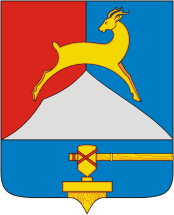 ПРОГРАММАКОМПЛЕКСНОГО РАЗВИТИЯ КОММУНАЛЬНОЙ ИНФРАСТРУКТУРЫ 
УСТЬ-КАТАВСКОГО ГОРОДСКОГО ОКРУГА ЧЕЛЯБИНСКОЙ ОБЛАСТИ НА 2018-2027 ГОДЫ2017 годСОДЕРЖАНИЕПеречень используемых терминов, определений и сокращений	4ВВЕДЕНИЕ	71 Паспорт программы	92 Характеристика существующего состояния коммунальной инфраструктуры	132.1 Система электроснабжения	132.2 Система теплоснабжения	192.3 Система водоснабжения	312.5 Система газоснабжения	462.6 Утилизация, сбор и вывоз твердых коммунальных отходов	492.7 Краткий анализ состояния установки приборов учета и энергоресурсосбережения у потребителей	533 Перспективы развития Усть-Катавского городского округа и прогноз спроса на коммунальные ресурсы	553.1 Количественное определение перспективных показателей развития Усть-Катавского городского округа	553.2 Прогноз спроса на коммунальные ресурсы	604 Целевые показатели развития коммунальной инфраструктуры	605 Программа инвестиционных проектов, обеспечивающих достижение целевых показателей	666 Источники инвестиций тарифы и доступность программы для населения	767 Управление программой	837.1 Ответственный за реализацию Программы	837.2 План-график работ по реализации Программы	837.3 Порядок предоставления отчетности по выполнению Программы	837.4 Порядок корректировки Программы	84Перечень используемых терминов, определений и сокращенийВ настоящем документе используются следующие термины и сокращения:Энергетический ресурс – носитель энергии, энергия которого используется или может быть использована при осуществлении хозяйственной и иной деятельности, а также вид энергии (атомная, тепловая, электрическая, электромагнитная энергия или другой вид энергии).Энергосбережение – реализация организационных, правовых, технических, технологических, экономических и иных мер, направленных на уменьшение объема используемых энергетических ресурсов при сохранении соответствующего полезного эффекта от их использования (в том числе объема произведенной продукции, выполненных работ, оказанных услуг). Энергетическая эффективность – характеристики, отражающие отношение полезного эффекта от использования энергетических ресурсов к затратам энергетических ресурсов, произведенным в целях получения такого эффекта, применительно к продукции, технологическому процессу, юридическому лицу, индивидуальному предпринимателю.Техническое состояние – совокупность параметров, качественных признаков и пределов их допустимых значений, установленных технической, эксплуатационной и другой  нормативной   документацией.Испытания – экспериментальное определение качественных и/или количественных характеристик параметров энергооборудования при влиянии  на него факторов,  регламентированных  действующими  нормативными документами.Зона действия системы теплоснабжения - территория поселения, границы которой устанавливаются по наиболее удаленным точкам подключения потребителей к тепловым сетям, входящим в систему теплоснабжения;Зона действия источника тепловой энергии - территория поселения, границы которой устанавливаются закрытыми секционирующими задвижками тепловой сети системы теплоснабжения;Установленная мощность источника тепловой энергии - сумма номинальных тепловых мощностей всего принятого по акту ввода в эксплуатацию оборудования, предназначенного для отпуска тепловой энергии потребителям на собственные и хозяйственные нужды;Располагаемая мощность источника тепловой энергии - величина, равная установленной мощности источника тепловой энергии за вычетом объемов мощности, не реализуемой по техническим причинам, в том числе по причине снижения тепловой мощности оборудования в результате эксплуатации на продленном техническом ресурсе;Реконструкция — процесс изменения устаревших объектов, с целью придания свойств новых в будущем. Реконструкция объектов капитального строительства (за исключением линейных объектов) — изменение параметров объекта капитального строительства, его частей. Реконструкция линейных объектов (водопроводов, канализации) — изменение параметров линейных объектов или их участков (частей), которое влечет за собой изменение класса, категории и (или) первоначально установленных показателей функционирования таких объектов (пропускной способности и других) или при котором требуется изменение границ полос отвода и (или) охранных зон таких объектов.Мощность источника тепловой энергии нетто - величина, равная располагаемой мощности источника тепловой энергии за вычетом тепловой нагрузки на собственные и хозяйственные нужды;Модернизация (техническое перевооружение) - обновление объекта, приведение его в соответствие с новыми требованиями и нормами, техническими условиями, показателями качества.Теплосетевые объекты - объекты, входящие в состав тепловой сети и обеспечивающие передачу тепловой энергии от источника тепловой энергии до теплопотребляющих установок потребителей тепловой энергии;Элемент территориального деления - территория поселения, установленная по границам административно-территориальных единиц;Расчетный элемент территориального деления - территория поселения, принятая для целей разработки схемы теплоснабжения в неизменяемых границах на весь срок действия схемы теплоснабжения.Радиус эффективного теплоснабжения - максимальное расстояние от теплопотребляющей установки до ближайшего источника тепловой энергии в системе теплоснабжения, при превышении которого подключение теплопотребляющей установки к данной системе теплоснабжения нецелесообразно по причине увеличения совокупных расходов в системе теплоснабжения (источник: Федеральный закон №190  «О теплоснабжении»).Коэффициент использования теплоты топлива – показатель энергетической эффективности каждой зоны действия источника тепловой энергии, доля теплоты, содержащейся в топливе, полезно используемой на выработку тепловой энергии (электроэнергии) в котельной (на электростанции).Материальная характеристика тепловой сети - сумма произведений наружных диаметров трубопроводов участков тепловой сети на их длину.Коэффицие́нт испо́льзования устано́вленной  тепловой  мо́щности — равен отношению среднеарифметической тепловой мощности к установленной тепловой мощности котельной за определённый интервал времени.АСКУЭ – автоматизированная система контроля и учёта энергоресурсов.АГБМК – автоматическая газовая блочно-модульная котельная.БМК – блочно-модульная котельная.ВПУ – водоподготовительные установки.ВЗС – водозаборные сооружения.ВОС - водоочистные сооружения.ГВС –  система горячего водоснабжения.ГИС – геоинформационная система.ГС – головные сооружения.ГП – генеральный план.ЗСО – зона санитарной охраны.ИТП – индивидуальный тепловой пункт; ИЖС - индивидуальный жилой фонд.КИП – контрольно-измерительные приборы.КИТТ - коэффициент использования теплоты топлива.КНС – канализационная насосная станция.кг.у.т. - килограмм условного топлива.КОС – канализационные очистные сооружения.МКД – многоквартирный жилой дом.МО – муниципальное образование.МПВ – месторождение подземных вод.НДТ – наилучшие доступные технологии.НТД – нормативно-техническая документация.НС – насосная станция;НСП – насосная станция повысительная; НДС – нормативы допустимых сбросов;ОМ – обосновывающие материалы к схеме теплоснабженияПВ – приточная вентиляция.ПЗ – пояснительная записка.ПНД –полиэтилен низкого давления.ППУ – пенополиуретан.ПИР – проектно-изыскательские работы.ПНР – пуско-наладочные работы. ПК – поселковая котельная.ПРК – программно – расчётный комплекс.РТМ – располагаемая тепловая мощность.РНИ – режимно-наладочные испытания.РЧВ – резервуары чистой воды.РК – районная котельная.ТЭР – топливно-энергетический(-ие) ресурс(-ы).ТСО – теплоснабжающая организация.ТС – тепловые сети.ТК – тепловая камера.т.у.т. – тонна условного топлива.УРУТ - удельный расход условного топлива на 1ГКал выработанного тепла.УТМ – установленная тепловая мощность.УРЭ – удельный расход электроэнергии. ХВС - система холодного водоснабжения.ХВПО – химводоподготовка. ЦСВ – централизованная система водоснабжения.ЦСВО – централизованная система водоотведения.ЦСТ – централизованная система теплоснабжения.ЦТП – центральный тепловой пункт.SCADA – система визуализации и оперативно-диспетчерского управления.ВВЕДЕНИЕПрограмма комплексного развития систем коммунальной инфраструктуры (далее - Программа) Усть-Катавского городского округа Челябинской области разработана в соответствии с Федеральным законом от 06 октября 2003 года №131 «Об общих принципах организации местного самоуправления в Российской Федерации», Градостроительным кодексом Российской Федерации, Федеральным законом от 30 декабря 2004 года №210-ФЗ «Об основах регулирования тарифов организаций коммунального комплекса», Постановлением Правительства Российской Федерации от 14 июня 2013 года № 502 «Об утверждении требований к программам комплексного развития систем коммунальной инфраструктуры поселений, городских округов» и Приказами Министерства регионального развития Российской Федерации от 06 мая 2011года №204 «О разработке программ комплексного развития систем коммунальной инфраструктуры муниципальных образований», от 01 октября 2013 года №359/ГС «Об утверждении методических рекомендаций по разработке программ комплексного развития систем коммунальной инфраструктуры поселений, городских округов», а также основанием для разработки являются: Генеральный план Усть-Катавского городского округа, разработанный ФГУП «Уралмаркшейдерия», утвержденный решением Собрания депутатов Усть-Катавского городского округа от 25.1 1.2009г. № 238 «Об утверждении документов территориального планирования: Генерального плана Усть- Катавского городского округа, раздел «Функциональное зонирование территорий освоения»»;Генеральный план города Усть-Катава, разработанный ФГУП «Уралмаркшейдерия» в 2009г., утвержденный решением Собрания депутатов Усть-Катавского городского округа от 23.09.2009г. № 166 «Об утверждении документов территориального планирования: «Генеральный план города Усть-Катава. Корректировка»;Генеральный план (корректировка) поселка Вязовая Усть-Катавского городского округа Челябинской области, разработанный ООО НИИ «Земля и город», утвержденный решением Собрания депутатов Усть-Катавского городского округа от 26.08.2016г. № 135 «Об утверждении документа территориального планирования: «Генеральный план (корректировка) поселка Вязовая Усть-Катавского городского округа Челябинской области»»;Внесение изменений в документ территориального планирования: «Генеральный план города Усть-Катава. Корректировка» в части отражения в нем принятых инвестиционных программ субъектов естественных монополий, организаций коммунального комплекса, предусматривающих создание объектов федерального значения, объектов регионального значения, утвержденное решением Собрания депутатов Усть-Катавского городского округа от 26.08.2016г. №	128 «О внесении изменений в документ территориального планирования: «Генеральный план города Усть-Катава. Корректировка» в части отражения в нем принятых инвестиционных программ субъектов естественных монополий, организаций коммунального комплекса, предусматривающих создание объектов федерального значения, объектов регионального значения»;Нормативы градостроительного проектирования Усть-Катавского городского округа Челябинской области, утвержденные решением Собрания депутатов Усть-Катавского городского округа от 26.12.2014г. № 203 «Об утверждении нормативов градостроительного проектирования Усть- Катавского городского округа Челябинской области»;Решение Собрания депутатов Усть-Катавского городского округа от 23.09.2016г. № 147 «О внесении изменений в решение Собрания депутатов Усть-Катавского городского округа от 26.12.2014г. № 203 «Об утверждении нормативов Градостроительного проектирования на территории Усть- Катавского городского округа Челябинской области».Программа определяет основные направления развития систем коммунальной инфраструктуры Усть-Катавского городского округа Челябинской области, в том числе, систем теплоснабжения, водоснабжения, водоотведения и очистки сточных вод, электроснабжения, газоснабжения, а также объектов, используемых для утилизации (захоронения) твердых коммунальных отходов, в соответствии с потребностями промышленного, жилищного строительства, в целях повышения качества услуг и улучшения экологического состояния Городского округа. Основу Программы составляет система программных мероприятий по различным направлениям развития коммунальной инфраструктуры Городского округа. Данная Программа ориентирована на устойчивое развитие Усть-Катавского городского округа Челябинской области и в полной мере соответствует государственной политике реформирования коммунального комплекса Российской Федерации.1 Паспорт программы2 Характеристика существующего состояния коммунальной инфраструктуры2.1 Система электроснабжения2.1.1 Институциональная структураЭнергосбытовой компанией, поставляющей электроэнергию в Усть-Катавский городской округ, является Центральные электрические сети филиала ОАО «МРСК Урала»-«Челябэнерго». Филиал ОАО «МРСК Урала» - «Челябэнерго» осуществляет передачу электрической энергии по распределительным сетям 35 - 110 кВ. Основной задачей является обеспечение надежного функционирования и развития распределительного электросетевого комплекса региона, а также подключение новых потребителей к распределительным электрическим сетям компании. Филиал ОАО «МРСК Урала» - «Челябэнерго» осуществляет электроснабжение промышленных предприятий и населения численностью около 3,5 млн. человек. Всего в эксплуатации филиала находится 308 подстанций 35 - 220 кВ, 9246 трансформаторных подстанций 6 - 10 кВ и 41537 километров воздушных и кабельных линий электропередачи классом напряжения 0,4 - 110 кВ.В составе филиала ОАО «МРСК Урала» - «Челябэнерго» 
имеется 5 производственных отделений (Челябинские городские, Центральные, Златоустовские, Магнитогорские и Троицкие электрические сети). Усть-Катавский городской округ относится к отделению Златоустовских сетей (ЗЭС).Сегодня ПО «ЗЭС» обслуживает 47 подстанций 35-110 кВ общей мощностью более 1200 МВА и более 1606 трансформаторных подстанций 6-10 кВ. Протяженность воздушных линий электропередачи напряжением 35-110 кВ составляет более 1 739 км, воздушных линий 0,4-10 кВ – около 6 727 км, кабельных линий электропередачи 0,4-10 кВ – 190 км. Кроме того, на территории Усть-Катавского городского округа функционирует территориальная сетевая организация (ТСО) ООО «АЭС Инвест». ООО «АЭС Инвест» является одной из ведущих сетевых организаций на территории Челябинской области, осуществляет передачу электроэнергии по электрическим сетям напряжением 0,4 — 35 кВ, технологическое присоединение потребителей к электрическим сетям. В структуру предприятия входят семь районных электрических сетей (РЭС).  Усть-Катавский городской округ обслуживает Ашинский РЭС, а именно Усть-Катавский участок Ашинских РЭС ООО «АЭС Инвест». Сегодня Ашинский РЭС эксплуатирует 235 трансформаторных подстанций и распределительных пунктов напряжением 10/6/0,4кВ и одну подстанцию 35/10кВ, а также обслуживает 990,9 км воздушных и кабельных ЛЭП 10/6/0,4кВ. Работа ведется в тесном контакте с Администрацией Усть-Катавского городского округа по вопросам электроснабжения населения, своевременно принимаются меры по повышению качества электрической энергии.2.1.2. Характеристика системы ресурсоснабжения (основные технические характеристики источников, сетей, других объектов системы)В систему электроснабжения Усть-Катавского городского округа входят следующие электроподстанции: ГПП «УКВЗ» 110/6 кВ;ПС «Усть-Катав – Тяга» 110 кВ;ПС «Минка – Тяга» 35 кВ;ПС «Тюбеляс» 110 кВ;ПС «Юрюзань» 110/35/10 кВ.Технические характеристики подстанций представлены в таблице 2.1.1.Таблица 2.1.1.Технические характеристики подстанций Усть-Катавского городского округаЭлектрические сети ООО «АЭС Инвест» расположенные на территории Усть-Катавского городского округа представлены в следующих характеристиках:ВЛ 0,4 кВ – 119,384 км;КЛ 0,4 кВ – 25,12 км;ВЛ 6 кВ – 47,178км;КЛ 6 кВ – 24,572.2.1.3 Балансы мощности и ресурсаДанные балансов мощности и ресурса отсутствуют.2.1.4 Доля поставки ресурса по приборам учетаУровень оснащенности приборами учета 100 %.2.1.5 Зоны действия источников ресурсовНа территории Усть-Катавского городского округа все населенные пункты обеспечены централизованным электроснабжением. В таблице 2.1.2 представлен перечень населенных пунктов в зоне обслуживания ОАО «МРСК Урала» - «Челябэнерго», в таблице 2.1.3 представлен перечень населенных пунктов в зоне обслуживания ООО «АЭС Инвест».Таблица 2.1.2Перечень населённых пунктов Усть-Катавского городского округа в зоне обслуживания ОАО «МРСК Урала» - «Челябэнерго»Таблица 2.1.3Перечень зон деятельности ООО «АЭС Инвест» на территории Усть-Катавского 
городского округа2.1.6 Резервы и дефициты по зонам действия источников ресурсовДанные по резервам и дефицитам отсутствуют. 2.1.7 Надежность работы системыПо надежности электроснабжения основные потребители электроэнергии городского округа (жилые дома, административные здания, водозаборные станции) относятся ко II категории и обеспечиваются электроэнергией от двух источников питания.Основным потребителем электроэнергии на территории городского округа является население.Техническое состояние системы электроснабжения Усть-Катавского городского округа– характеризуется проблемами свойственными для систем электроснабжения городов Российской Федерации в целом.К таким проблемам относится:значительное количество трансформаторных подстанций и трансформаторов со сроком эксплуатации более 25 лет, что снижает надёжность электроснабжения и приводит к дополнительным расходам ТЭР на покрытие потерь холостого хода;распределительные сети нуждаются в выполнении реконструкции;изменившиеся с ростом потребления электроэнергии нагрузки приводят к тому, что часть трансформаторных подстанций работает с перегрузкой, сечение распределительных сетей не во всех случаях соответствует электрическим нагрузкам.Показатели, характеризующие качество услуг электроснабжения, определяет п. IV приложения № 1 к Правилам предоставления коммунальных услуг собственникам и пользователям помещений в многоквартирных домах и жилых домов № 354 от 06.05.2011. Допустимая продолжительность перерыва электроснабжения: 2 часа — при наличии двух независимых взаимно резервирующих источников питания; 24 часа — при наличии одного источника питания. Отклонение напряжения от действующих федеральных стандартов не допускается.2.1.8 Качество поставляемого ресурсаВ Российской Федерации показатели и нормы качества электрической энергии в электрических сетях систем электроснабжения общего назначения переменного трехфазного и однофазного тока частотой 50 Гц в точках, к которым присоединяются электрические сети или электроустановки потребителей устанавливаются ГОСТ Р 54149-2010 «Электрическая энергия. Совместимость технических средств электромагнитная. Нормы качества электрической энергии в системах электроснабжения общего назначения». В соответствии с ГОСТ Р 54149-2010 показателями, по которым оценивается качество электроснабжения, являются: Отклонение частоты колебания напряжения; Медленные изменения напряжения электропитания; Колебания напряжения и фликер; Несинусоидальность напряжения; Несимметрия напряжения в трехфазных системах; Прерывание напряжения; Провалы напряжения и перенапряжения; Импульсные напряжения. 2.1.9 Воздействие на окружающую средуСтатистическая информация о превышении пороговых значений данных показателей на территории Городского округа отсутствует. Необходимо уделять большое внимание охранным зонам воздушных линий электропередач, так как это напрямую влияет на надежность, качества и экологичность.Все стороны деятельности человечества, и в том числе природоохранная деятельность, неразрывно связаны с производством и потреблением электрической энергии. Воздушные линии электропередачи создают в окружающем пространстве электрическое поле, напряженность которого снижается по мере удаления от ВЛ. Электрическое поле вблизи ВЛ может оказывать вредное воздействие на человека. Различают три вида воздействия: непосредственное воздействие, проявляющееся при пребывании в электрическом поле. Эффект этого воздействия усиливается с увеличением напряженности поля и времени пребывания в нем;воздействие электрических разрядов (импульсного тока), возникающих при прикосновении человека к изолированным от земли конструкциям, корпусам машин и механизмов на пневматическом ходу и протяженным проводникам или при прикосновении человека, изолированного от земли, к растениям, заземленным конструкциям и другим заземленным объектам; воздействие тока, проходящего через человека, находящегося в контакте с изолированными от земли объектами;крупногабаритными предметами, машинами и механизмами, протяженными проводниками;тока стекания. Кроме того, электрическое поле может стать причиной воспламенения или взрыва паров горючих материалов и смесей в результате возникновения электрических разрядов при соприкосновении предметов и людей с машинами и механизмами. Степень опасности каждого из указанных факторов возрастает с увеличением напряженности электрического поля.ОАО «МРСК Урала», являясь крупнейшим поставщиком услуг по передаче электрической энергии и технологическому присоединению в Челябинской области, стремится к обеспечению максимальной надежности и доступности распределительной сетевой инфраструктуры для потребителей с учетом приоритетов экологической безопасности, промышленной безопасности и охраны труда персонала. Выполнение объемов работ по реконструкции объектов системы электроснабжения позволит значительно повысить безопасность эксплуатации электроустановок, надежность электроснабжения потребителей, качество электроэнергии и снизить технологические потери в сетях.2.1.10 Тарифы, плата (тариф) за подключение (присоединение), структура себестоимости производства и транспорта ресурсаОплата электрической энергии осуществляется по установленному тарифу. Реализация электроэнергии потребителю производится на розничном рынке электроэнергии в соответствии с Постановлением Правительства РФ от 04.05.2012 N 442 (ред. от 28.08.2017) «О функционировании розничных рынков электрической энергии, полном и (или) частичном ограничении режима потребления электрической энергии» (вместе с "Основными положениями функционирования розничных рынков электрической энергии", "Правилами полного и (или) частичного ограничения режима потребления электрической энергии").Тарифы на электрическую энергию приведены в таблице 2.1.4, в соответствии с постановлением Министерства тарифного регулирования и энергетики Челябинской области от 27.12.2016 г. № 65 / 10 «Цены (тарифы) на электроэнергию для населения и приравненным к нему категориям потребителей по Челябинской области».Таблица 2.1.4Тарифы на электрическую энергию для потребителей «население», с НДСТаблица 2.1.5Нормативы потребления электрической энергии для населения2.1.11 Технические и технологические проблемы в системеОсновными проблемами системы электроснабжения Усть-Катавского городского округа являются: сверхнормативный срок эксплуатации кабельных линий;высокий износ воздушных линий;износ оборудования трансформаторных подстанций;необходимость изменения конструктивного исполнения системы электроснабжения.2.2 Система теплоснабжения2.2.1 Институциональная структураСтруктура централизованной системы теплоснабжения Усть-Катавского городского округа представляет собой производство и передачу тепловой энергии двумя юридическими лицами. Производство и передачу тепловой энергии осуществляет ООО «Теплоэнергетика» и ООО «Коммунальные системы» в г. Усть-Катав, п. Вязовая и с. Тюбелясы.Потребители, системы теплоснабжения которых подключены к тепловым сетям заключают договоры на покупку тепловой энергии до границ балансовой принадлежности. Теплоснабжение многоэтажной застройки, зданий соцкультбыта и промышленных предприятий г. Усть-Катава осуществляется от 10 котельных, работающих 6 - на природном газе; 2 - на мазуте (резервные); 1 - на угле; 1 - электрокотельная. В п. Вязовая имеется 2 котельные каждая по 1,2 Гкал/ч на угле. В с. Минка имеется котельная с котлами «Универсал» 0,2 Гкал/ч на угле. В с. Тюбеляс имеется котельная 1,8 Гкал/ч на угле. В МКУ ДОЦ «Ребячья Республика» имеется 1 электрокотельная на 2 котла.Система расчетов производится по утвержденным тарифам Министерства тарифного регулирования и энергетики Челябинской области.2.2.2 Характеристика системыТеплоснабжение многоэтажной застройки, зданий соцкультбыта и промышленных предприятий г. Усть-Катава осуществляется от 10 котельных, работающих 6 - на природном газе; 2 - на мазуте (резервные); 1 - на угле; 1 - электрокотельная. В п. Вязовая имеется 2 котельные каждая по 1,2 Гкал/ч на угле. В с. Минка имеется котельная с котлами «Универсал» 0,2 Гкал/ч на угле. В с. Тюбеляс имеется котельная 1,8 Гкал/ч на угле. В МКУ ДОЦ «Ребячья Республика» имеется 1 электрокотельная на 2 котлаПриготовление горячей воды на нужды ГВС осуществляется в ИТП и ЦТП зданий. Тепловые сети выполнены как по двухтрубной, так и четырех трубной схемам. Прокладка сетей, в основном, подземная.В таблице 2.2.1. представлена характеристика и состав основного оборудования котельных на территории городского округа. Таблица 2.2.1.Характеристика и состав основного оборудования котельных на территории 
Усть-Катавского городского округаПротяженность сетей в двухтрубном исчислении составляет около 49,836 км. Средний диаметр тепловых сетей 108 мм. Протяженность сетей диаметром до 200 мм - 40,408 км; сетей диаметром от 200 до 400 мм – 7,655 км; сетей диаметром от 400 до 600 мм – 3,676 км. Значительная часть тепловых сетей находится в ветхом состоянии и требует замены – 7,9 км. Продолжительность отопительного сезона – 218 суток. Тепловые сети имеют слабую диспетчеризацию. Регулирующие и запорные задвижки в тепловых камерах не имеют средств телемеханизации. Перекладываемые участки тепловых сетей с ППУ изоляцией не имеют системы дистанционного контроля.2.2.3 Балансы мощности и ресурсаСостояние системы теплоснабжения характеризуется следующими показателями: установленная мощность и подключенная нагрузка; расход топлива; выработка тепловой энергии и ее расход на собственные нужды;отпуск тепла в сети, потери тепла и полезный отпуск для категорий потребителей. Основные характеристики мощности системы теплоснабжения Усть-Катавского городского округа представлены в таблице 2.2.3.Установленная мощность и присоединенная нагрузка котельных представлена 
в таблице 2.2.2.Таблица 2.2.2.Установленная мощность и присоединенная нагрузка котельных Усть-Катавского городского округаТаблица 2.2.3.Баланс тепловой энергии и объёмы потребления ТЭР за 2016 год2.2.4 Доля поставки ресурса по приборам учета и данные о состоянии установки приборов учета у потребителейПо состоянию на 2016 год доля тепловой энергии отпуск которой в тепловые сети осуществляется по приборам учета составляет 100%. Объем тепловой энергии, отпускаемой потребителям по показаниям приборов учёта тепловой энергии составляет около 20%.Более детальный анализ состояния установки приборов учета у потребителей рассмотрены в Разделе 4 Обосновывающих материалов «Оценка реализации мероприятий в области энерго- и ресурсосбережения, мероприятий по сбору и учету информации об использовании энергетических ресурсов в целях выявления возможностей энергосбережения и повышения энергетической эффективности».2.2.5 Зоны действия источников ресурсовВ таблице 2.2.4 приведено описание зон действия каждого источника теплоснабжения Усть-Катавского городского округа.		Таблица 2.2.4Описание зон действия каждого источника теплоснабжения Усть-Катавского городского округа2.2.6 Резервы и дефициты по зонам действия источников ресурсовСовокупный резерв мощности теплоисточников составляет 5,85 Гкал/час.2.2.7 Надежность работы системыНадежность систем теплоснабжения – способность системы теплоснабжения производить, транспортировать и распределять среди потребителей в необходимых количествах теплоноситель с соблюдением заданных параметров при нормальных условиях эксплуатации. Для оценки надежности систем теплоснабжения, используется следующие показатели:перспективные показатели надежности, определяемые числом нарушений в подаче тепловой энергии. перспективные показатели, определяемые приведенной продолжительностью прекращений подачи тепловой энергии. перспективные показатели, определяемые приведенным объемом недоотпуска тепла в результате нарушений в подаче тепловой энергии.перспективные показатели, определяемые средневзвешенной величиной отклонений температуры теплоносителя, соответствующих отклонениям параметров теплоносителя в результате нарушений в подаче тепловой энергии. Теплоснабжающие организации в соответствии с Методическими указаниями по анализу показателей, используемых для оценки надёжности систем теплоснабжения (утверждены приказом Министерства регионального развития РФ от 26 июля 2013 г. № 310) выполняют анализ и оценку системы теплоснабжения. Система теплоснабжения Усть-Катавского городского округа по всем показателям, используемым для оценки надёжности систем, соответствует требуемым величинам и признается средней надежности.По результатам расчета надежности системы теплоснабжения сделаны следующие выводы: вероятность безотказной работы тепловых магистральных сетей не соответствует допустимой согласно СНиП 41-02-2003 «Тепловые сети». Заниженные показатели надежности в первую очередь связаны со значительным износом трубопроводов рассчитываемых сетей, а также отсутствием их резервирования.Для более точного определения и дальнейшего поддержания показателей надежности в пределах допустимого рекомендуется:Правильное и своевременное заполнение журналов, предписанных Правилами технической эксплуатации, а именно: оперативного журнала; журнала обходов тепловых сетей; журнала учета работ по нарядам и распоряжениям; заявок потребителей. Осуществить резервирование основных магистралей тепловых сетей. Для повышения надежности системы теплоснабжения необходимо своевременно проводить ремонты (плановые, по заявкам и пр.) основного и вспомогательного оборудования, а также тепловых сетей и оборудования на тепловых сетях. Своевременная замена изношенных участков тепловых сетей и оборудования. Проведение мероприятий по устранению затопления каналов, тепловых камер и подвалов домов.2.2.8 Качество поставляемого ресурсаОтложения, образовавшиеся в тепловых сетях за время эксплуатации в результате коррозии, осадка солей, жесткости и прочих причин, снижают качество сетевой воды. Однако в данном понятии качества поставляемого ресурса решающее значение имеют следующие показатели: бесперебойность подачи тепловой энергии; температура теплоносителя;давление в подающем трубопроводе.Качество тепловой энергии регулируется Постановлением Правительства РФ от 06 мая 2011 года №354 «О предоставлении коммунальных услуг собственникам и пользователям помещений в многоквартирных домах и жилых домов».Для повышения качества теплоснабжения необходимо выполнить наладку тепловых сетей – оптимизацию теплового и гидравлического режимов тепловых сетей и источников, позволяющую избежать повышенных эксплуатационных расходов на электроэнергию и котельно-печное топливо, дефицит тепловой энергии у потребителей, удаленных от источника тепла.2.2.9 Воздействие на окружающую средуТребования к повышению тепловой защиты зданий и сооружений, основных потребителей энергии, являются важным объектом государственного регулирования в большинстве стран мира. Эти требования рассматриваются также с точки зрения охраны окружающей среды, рационального использования не возобновляемых природных ресурсов и уменьшения влияния парникового эффекта и сокращения выделений двуокиси углерода и других вредных веществ в атмосферу. Воздействие на окружающую среду в данном случае происходит в 2 направлениях: выброс в атмосферу веществ при сгорании газа и потери тепловой энергии при ее транспортировке и через ограждающие конструкции жилых домов и других отапливаемых строений. Данные нормы затрагивают часть общей задачи энергосбережения в зданиях. Одновременно с созданием эффективной тепловой защиты, в соответствии с другими нормативными документами принимаются меры по повышению эффективности инженерного оборудования зданий, снижению потерь энергии при ее выработке и транспортировке, а также по сокращению расхода тепловой и электрической энергии путем автоматического управления и регулирования оборудования и инженерных систем в целом.Нормы по тепловой защите зданий гармонизированы с аналогичными зарубежными нормами развитых стран. Эти нормы, как и нормы на инженерное оборудование, содержат минимальные требования, и строительство многих зданий может быть выполнено на экономической основе с существенно более высокими показателями тепловой защиты, предусмотренными классификацией зданий по энергетической эффективности. Данные нормы и правила распространяются на тепловую защиту жилых, общественных, производственных, сельскохозяйственных и складских зданий и сооружений, в которых необходимо поддерживать определенную температуру и влажность внутреннего воздуха. Согласно СНиП 23-02-2003 «Тепловая защите зданий» энергетическую эффективность жилых и общественных зданий следует устанавливать в соответствии с классификацией. Присвоение классов D, Е на стадии проектирования не допускается. Классы А, В устанавливают для вновь возводимых и реконструируемых зданий на стадии разработки проекта и впоследствии их уточняют по результатам эксплуатации. Для достижения классов А, В органам администраций субъектов Российской Федерации рекомендуется применять меры по экономическому стимулированию участников проектирования и строительства. Класс С устанавливают при эксплуатации вновь возведенных и реконструированных зданий согласно разделу 11 СНиП 23-02-2003 «Тепловая защита зданий». Классы D, Е устанавливают при эксплуатации возведенных до 2000 г. зданий с целью разработки органами администраций субъектов Российской Федерации очередности и мероприятий по реконструкции этих зданий.2.2.10 Тарифы, плата (тариф) за подключение (присоединение), структура себестоимости производства и транспорта ресурсаОплата тепловой энергии осуществляется по установленному тарифу. Тарифы на тепловую энергию приведены в таблице 2.2.5.Таблица 2.2.5.Тарифы на тепловую энергию для потребителей «население», без НДСВ связи с постоянным ростом стоимости энергоносителей снижение тарифов в ближайшей перспективе не ожидается, однако с 01 июля 2017 года для группы потребителей «Население» устанавливается тариф ниже экономически обоснованного. Потребители, не оборудованные приборами учета, производят оплату исходя из расчетного количества потребленной тепловой энергии.В таблице 2.2.6 представлена плата за подключение к системе теплоснабжения в расчете на единицу мощности подключаемой тепловой нагрузки к системе теплоснабжения объектов заявителей, подключаемая тепловая нагрузка которых более 0,1 Гкал/час и не превышает 1,5 Гкал/час.Таблица 2.2.6Плата за подключение к системе теплоснабжения на 2017 годПлата за подключение утверждена Постановлением Министерства тарифного регулирования и энергетики Челябинской области от 16 декабря 2016 года №62/56 «Об установлении платы за подключение к системам теплоснабжения теплоснабжающих (теплосетевых) организаций на территории Челябинской области на 2017 год».2.2.11 Технические и технологические проблемы в системеТехнические и технологические проблемы в системе теплоснабжения Усть-Катавского городского округа определены:значительный износ трубопроводов и теплоизоляции сетей теплоснабжения;низкий КПД котлов котельной и как следствие высокий удельный расход условного топлива при выработке тепловой энергии;значительный износ котлов котельной;открытая система теплоснабжения.2.3 Система водоснабжения2.3.1 Институциональная структураОрганизациями, осуществляющими холодное водоснабжение потребителей на территории Усть-Катавского городского округа, являются: ООО «СтокСервис» (г. Усть-Катав, с. Тюбеляс, п. Малый Бердяш, с. Минка, п. ж/д. ст. Минка); ОАО «РЖД» (Южно-Уральская дирекция по тепловодоснабжению – структурное подразделение Центральной дирекции по тепловодоснабжению - филиала ОАО «РЖД») п. Вязовая;ФГУП «ГКНПЦ им. М.В. Хруничева» (на собственные нужды).Система централизованного водоснабжения Усть-Катавского городского округа представляет собой совокупность инженерных сооружений и технологических процессов, направленных на обеспечение питьевой и технической водой объектов жилого фонда, бюджетных и прочих потребителей в соответствии с требуемыми нагрузками. На правах аренды на обслуживании ООО «СтокСервис» находятся все элементы системы водоснабжения Усть-Катавского городского округа, за исключением двух артезианских скважин в п. Вязовая и участка водопроводных сетей протяженностью 508,5 м, расположенных в г. Усть-Катаве МКР-6 ул. Биева, которые принадлежат Златоустовскому отделению ЮУЖД, а также  скважины, расположенной на территории.Процесс обеспечения потребителей водным ресурсом условно разделен на составляющие: забор воды на источнике и водоподготовка; транспортировка воды для всех категорий потребителей.2.3.2 Характеристика системы На территории Усть-Катавского городского округа имеется 12 рабочих скважин, 2 водозабора и 2 водозаборных участка».Централизованное водоснабжение имеется в г. Усть-Катав, с. Тюбеляс, п. Малый Бердяш, с. Минка, п. ж/д. ст. Минка, п. Вязовая. Водоснабжение в других населённых пунктах городского округа осуществляется из небольших скважин, обустроенных жителями, колодцев и колонок. Характеристика водозаборов представлена в таблице 2.3.1.Таблица 2.3.1.Характеристика водозаборовСуммарная протяженность водопроводных сетей городского округа, обслуживаемых ООО «СтокСервис», составляет .Исходя из года ввода трубопроводов в эксплуатацию и материала стенок труб, износ магистральных и разводящих трубопроводов составляет – 71%. При этом износ главных водоводов, отдельных участков магистральных и разводящих сетей уже достиг 80%. Отдельные водоводы характеризуются высоким потенциалом аварийности до достижения 70% износа.Развитие коррозионных процессов стальных труб способствует росту отложений, вторичному загрязнению воды продуктами окисления и жизнедеятельности железобактерий на пути от станции водоочистки до потребителя.2.3.3 Балансы мощности и ресурса Общий баланс подачи и реализации воды на территории Городского округа, приведен в таблице 2.3.2.Таблица 2.3.2.Общий баланс подачи и реализации воды за 2016 годНа протяжении последних лет наблюдается тенденция к рациональному и экономному потреблению холодной воды и, следовательно, снижению объемов реализации всем категориям потребителей холодной воды.Для сокращения и устранения непроизводительных затрат и потерь воды необходимо ежемесячно производить анализ структуры потерь воды в системах водоснабжения, оценивать объемы полезного водопотребления и устанавливать плановые величины объективно неустранимых потерь воды.Важно отметить, что наибольшую сложность при выявлении аварийности представляет определение размера скрытых утечек воды из водопроводной сети. Их объемы зависят от состояния водопроводной сети, возраста, материала труб, грунтовых и климатических условий и ряда местных условий.Неучтенные и неустранимые расходы и потери из водопроводных сетей можно разделить.Полезные расходы:Расходы на технологические нужды водопроводных сетей, в том числе:чистка резервуаров;промывка тупиковых сетей;на дезинфекцию, промывку после устранения аварий, плановых замен;расходы на ежегодные профилактические ремонтные работы, промывки;тушение пожаров;испытание пожарных гидрантов.Организационно - учетные расходы, в том числе:не зарегистрированные средствами измерения;не учтенные из-за погрешности средств измерения у абонентов;не учтенные из-за погрешности средств измерения насосных станций первого подъема.Потери из водопроводных сетей:потери из водопроводных сетей в результате аварий;утечки через водопроводные колонки;расходы на естественную убыль при подаче воды по трубопроводам;утечки в результате аварий на водопроводных сетях, которые находятся на балансе абонентов до водомерных узлов.Структура потребления воды по отдельным видам потребителей Усть-Катавского городского округа, представлена в таблице 2.3.3Таблица 2.3.3Потребление воды по отдельным видам потребителейОсновными потребителями воды является население - 69 %. На остальные сферы приходится 31% потребления воды.2.3.4 Доля поставки ресурса по приборам учетаУчет объемов поставляемой потребителям воды по состоянию на 01.09.2017г. по приборам учета юридических лиц составляет 77,4%, бюджетных учреждений – 100%, многоквартирных домов – 100% и частного жилого сектора – 71,4%.2.3.5 Зоны действия источников ресурсовНа территории Усть-Катавского городского округа 3 зоны централизованного водоснабжения, совпадающие с технологическими зонами. Зоны действия источников представлены в таблице 2.3.4.Таблица 2.3.4.Зоны действия источниковОстальные потребители, не подключенные к системе централизованного водоснабжения, для хозяйственно-питьевых целей пользуются водоразборными колонками, расположенных в зонах централизованных систем водоснабжения, а также водой шахтных колодцев и индивидуальных скважин. Нецентрализованные источники водоснабжения не состоят на учете территориального отдела Управления Роспотребнадзора и зачастую имеют воду, не отвечающую действующим стандартам. Гарантирующий поставщик. Согласно Федеральному закону от 07.12.2011г. № 416-ФЗ «О водоснабжении и водоотведении», гарантирующая организация – организация, осуществляющая холодное водоснабжение и водоотведение, определенная решением органа местного самоуправления Городского округа, которая обязана заключить договор холодного водоснабжения, договор водоотведения, единый договор холодного водоснабжения и водоотведения с любым обратившимся к ней лицом, чьи объекты подключены к централизованной системе холодного водоснабжения и водоотведения.Зона действия гарантирующей организации – одна централизованная система холодного водоснабжения и (или) водоотведения на территории поселения, городского округа, в границах которых гарантирующая организация обязана осуществлять холодное водоснабжение и водоотведение любых обратившихся к ней абонентов.На основании п. 2 ст. 12 ФЗ № 416, организация наделяется статусом гарантирующей ресурсоснабжающей организации, если к ее сетям присоединено наибольшее количество абонентов из всех организаций, осуществляющих холодное водоснабжение и (или) водоотведение.Централизованные системы водоснабжения, охватывающие территорию Городского округа, эксплуатируются предприятием ООО «СтокСервис».Данная организация не является гарантирующей ресурсоснабжающей организацией и эксплуатирует системы водоснабжения для обеспечения абонентов водным ресурсом в хозяйственно-питьевых целях, для организации противопожарного водоснабжения, а также технического водоснабжения.Потребителей воды питьевого качества условно можно разделить на три категории: население, бюджетные организации и прочие потребители.2.3.6 Резервы и дефициты по зонам действия источников ресурсовРасчет резервов и дефицитов системы централизованного водоснабжения городского округа осуществляется исходя из установленной производительности централизованной системы за вычетом объемов реализации, фактических потерь и собственных нужд системы, а также с учетом обязательств ресурсоснабжающей организации по обеспечению ресурсами абонентов в соответствии с выданными техническими условиями и заключенными договорами о технологическом присоединении объектов капитального строительства, фактическое подключение которых еще не произведено.В соответствии с Утвержденной Схемой водоснабжения Усть-Катавского городского округа рассчитан резерв мощности объектов водоснабжения который составляет более 70%.2.3.7 Надежность работы системы водоснабженияВ соответствии с ГОСТ 27.002-89 готовность системы водоснабжения характеризуется вероятностью того, что объект окажется в работоспособном состоянии в произвольный момент времени, кроме планируемых периодов, в течение которых применение объекта по назначению не предусматривается. Готовность системы является одним из комплексных показателей ее надежности. Показатели надежности централизованных систем водоснабжения определены в соответствии с приказом Минстроя России от 04 апреля 2014 года №162/пр «Об утверждении перечня показателей надежности, качества, энергетической эффективности объектов централизованных систем горячего водоснабжения, холодного водоснабжения и (или) водоотведения, порядка и правил определения плановых значений и фактических значений таких показателей» и характеризуют состояние системы водоснабжения на сегодняшний день. Система водоснабжения Усть-Катавского городского округа имеет в своем составе элементы в значительной степени износа.2.3.8 Качество поставляемого ресурсаКонтроль качества питьевых вод осуществляется 1 раз в год по 32 показателям и по 11 показателям – ежеквартально, согласно требованиям, СанПиН 2.1.4.1074-01 «Вода питьевая. Гигиенические требования к качеству воды централизованных систем питьевого водоснабжения. Контроль качества», рабочей программы и графика, утверждённого ТУ ФГУ «Роспотребнадзора» в утверждённых контрольных точках в распределительной сети.Комплекс водопроводных очистных сооружений в настоящее время обеспечивает подготовку воды питьевого качества при сложившемся уровне водопотребления, удовлетворяющей требованиям ГОСТ Р 51232-98 «Вода питьевая. Общие требования к организации и методам контроля качества» и СанПиН 2.1.4.1074-01 «Питьевая вода. Гигиенические требования к качеству воды централизованных систем питьевого водоснабжения. Контроль качества. Гигиенические требования к обеспечению безопасности систем горячего водоснабжения» в режиме работоспособного технического состояния с высокими показателями расхода реагентов (коагулянт, флокулянт, хлор-газ).Значения показателей качества, надежности и энергоэффективности объектов централизованных систем водоснабжения является не удовлетворительным.2.3.9 Воздействие на окружающую средуВ целом система хозяйственно-питьевого водоснабжения обеспечивает забор природной воды, транспортировку ее до сооружений водоподготовки, подготовку воды до уровня питьевого качества, соответствующего действующим нормативам, и подачу воды потребителям в пределах нормативов предельно-допустимого вредного воздействия на окружающую среду, при сложившемся уровне (2016 г.) водопотребления. В целях обеспечения санитарно-эпидемиологической надежности проектируемых и реконструируемых водопроводов хозяйственно-питьевого водоснабжения в местах расположения водозаборных сооружений и окружающих их территориях организуются зоны санитарной охраны (ЗСО). Зона санитарной охраны источника водоснабжения в месте забора воды состоит из трех поясов: первого – строгого режима, второго и третьего – режимов ограничения. Проект указанных зон разрабатывается на основе данных санитарно-топографического обследования территорий, а также гидрологических, гидрогеологических, инженерно-геологических и топографических материалов.2.3.10 Тарифы, плата (тариф) за подключение (присоединение), структура себестоимости производства и транспорта ресурсаЭкономически обоснованные цены (тарифы) на холодную воду устанавливаются Министерством тарифного регулирования и энергетики Челябинской области на основе данных предоставляемых ресурсоснабжающей организацией и представлены в таблице 2.3.5.Таблица 2.3.5Тарифы на услугу водоснабжения для потребителей «население», без НДСВ таблицах 2.3.6., 2.3.7. представлены данные по утвержденной ставке за подключаемую нагрузку и тарифа за протяженность сети при подключении к системам водоснабжения, соответственно.Таблица 2.3.6.Ставка тарифа за подключаемую нагрузку при подключении (технологическом присоединении) к централизованным системам холодного водоснабжения в отношении организаций водопроводно-канализационного хозяйства, осуществляющих регулируемую деятельность на территории Челябинской области, на 2016 годТаблица 2.3.7.Ставки тарифа за протяженность сети при подключении (технологическом присоединении) к централизованным системам холодного водоснабжения в отношении организаций водопроводно-канализационного хозяйства, осуществляющих регулируемую деятельность на территории Челябинской области, на 2016 год2.3.11 Технические и технологические проблемы в системеОсновными техническими и технологическими проблемами в системе водоснабжения городского округа являются:несоответствие инфраструктуры существующих скважин установленным требованиям;отсутствие станций водоподготовки на большинстве водозаборов.Существующая инженерная инфраструктура эксплуатируется более 30 лет, средний износ сетей водоснабжения превышает 60%. По оценке специалистов, более 20-25% водопроводных сетей нуждаются в срочной замене. Необходима систематическая замена не менее 4-5% общей протяженности сетей, что позволило бы стабилизировать износ и поддерживать уровень надежности.  Основной технической проблемой в системе централизованного водоснабжения г. Усть-Катав является значительный износ сетей. Ряд участков сетей проложен выше глубины промерзания, поэтому подвержен размораживанию в зимнее время. Также к техническим проблемам относится: наличие тупиковых участков в централизованной системе водоснабжения, что существенно усложняет процесс промывки; неэффективная работа оборудования.2.4 Система водоотведения2.4.1 Институциональная структураЭксплуатацию комплекса водоотведения Усть-Катавского городского округа осуществляет ООО «Городской очистной комплекс».Очистные сооружения канализации г. Усть-Катав расположены на северо-западной окраине города, на левом берегу р. Юрюзань. Сооружения эксплуатируются с 1968г. и состоят из двух очередей, работающих параллельно. Обеспеченность жилого фонда Усть-Катавского городского округа канализацией в целом составляет 57,9%, в городском жилом фонде - 65,6%; в сельском жилом фонде - 10,5%. Централизованной системой водоотведения оснащены г. Усть-Катав и п. Вязовая.2.4.2 Характеристика системы Состояние существующих канализационных сетей неудовлетворительное.Средний износ сетей и оборудования 80%. Обеспеченность городского жилого фонда канализацией составляет 65,6 %.Строительство нового жилого фонда и увеличение объемов водопотребления, ведет, как следствие, к увеличению объемов водоотведения и потребует модернизации существующих КНС и общегородских очистных сооружений хозяйственно-бытовых стоков, проектирование и строительство новых сетей канализации и строительство локальных очистных сооружений.В настоящее время централизованной канализацией оборудована капитальная застройка Центрального и Нагорного района. Хозяйственно-бытовые сточные воды от Центрального района системой самотечных коллекторов собираются в канализационную насосную станцию (КНС), расположенную на территории УКВЗ и далее по напорным коллекторам 2D300 перекачиваются в приемную камеру очистных сооружений канализации (ОСК).Стоки от застройки Нагорного района поступают в канализационную насосную станцию района и далее по напорным коллекторам 2Д250 перекачиваются в колодец-гаситель самотечного коллектора диаметром 400-500 мм и далее поступают на ОСК. Сточные воды ог промплощадок молокозавода и хлебозавода поступают непосредственно на ОСК.В Северном районе города канализованы только больничный комплекс по ул. Первомайской и здания РЖД, стоки от которых перекачиваются собственными КНС. Стоки от здания ОАО «РЖД» через насосную на правом берегу р. Юрюзань поступают в КНС и перекачиваются в напорный коллектор центральной части города (по ул. Комсомольской).Очистные сооружения канализации г. Усть-Катав расположены на северо-западной окраине города, на левом берегу р. Юрюзань. Сооружения эксплуатируются с 1968 г и состоят из двух очередей, работающих параллельно. Проектная производительность - 8 тыс м3/сут, с полной механической и биологической очисткой на биофильтрах.Состав сооружений: приемная камера, решетки с ручным удалением отбросов, песколовки, двухярусные первичные отстойники, биофильтры (капельные на 1 очереди, аэрофильтры - на 2 очереди), вторичные отстойники, хлораторная, иловые и песковые площадки. Общее состояние очистных сооружений - аварийное. Фактическое среднесуточное поступление сточных вод составляет 5900 м3/сут. В период осенне-весенних паводков, когда резко возрастает объем стоков, мощности очистных сооружений недостаточно. После очистки стоки самотечным коллектором сбрасываются в р. Юрюзань. Характеристика сбрасываемых стоков: недостаточно – очищенные. Очистные сооружения в неудовлетворительном состоянии. Утилизация очищенных стоков и осадков, согласно проекту, осуществляется на земледельческих полях орошения (ЗПО). В целом система хозяйственно-бытового водоотведения Городского округа обеспечивает сбор хозяйственно-бытовых стоков зон канализования, транспортировку их на канализационные сооружения, очистку до проектных параметров и утилизацию очищенных стоков и изымаемых загрязнений в пределах нормативов предельно допустимого вредного воздействия на окружающую среду, при сложившемся уровне (2016г.) водопотребления (водоотведения), в режиме неудовлетворительного технического состояния.Протяженность магистральных коллекторов составляет – 9,4 км, уличной канализационной сети – 11,7 км, внутриквартальных сетей – 9,8км. Общая протяженность канализационных сетей составляет 31 км. Состояние существующих канализационных сетей, коллекторов и сооружений неудовлетворительное. Средний износ сетей и оборудования составляет 80%. Городские канализационные сети в основном чугунные, асбестоцементные, стальные и керамические. Уличные и внутриквартальные сети самотечные, проложены с уклоном походу движения стоков. Глубина заложения трубопроводов составляет от 1 до . Технологический процесс очистки стоков на очистных сооружениях хоз.-бытовых стоков п. Вязовая: Стоки от четырех 18-квартирных домов, амбулаторного пункта, школы поступают самотеком на канализационную насосную станцию и перекачиваются по напорному коллектору на очистные сооружения.В состав очистных сооружений входят аэротенк с механическим аэратором и производственно-техническим зданием (166 м3), вторичный отстойник (50 м3), контактный резервуар (16 м3), иловые площадки.2.4.3 Балансы мощности и ресурсаОбщий объем стоков, принятых от потребителей и прошедших очистку на канализационных очистных сооружениях Городского округа представлены в таблице 2.4.1.Таблица 2.4.12.4.4 Доля поставки ресурса по приборам учетаОбъемы отводимых стоков от потребителей услуг определяются расчетно, соответственно доля поставки ресурса по индивидуальным приборам учета 
составляет – 0%. Учет объёма сбрасываемых сточных вод выпуска №1 ведется прибором-расходомером акустическим «ЭХО-Р-02» №5480.2.4.5 Зоны действия источников ресурсовВ настоящее время централизованной канализацией оборудована жилая, общественная и производственная застройка Центрального и Нагорного районов г. Усть-Катава. Обеспеченность жилого фонда централизованными системами составляет в целом 57,9%. Общая численность населения, проживающих в населенных пунктах, не охваченных централизованной системой водоотведения составляет, около 2 тыс. чел. Преобладающая жилая застройка – одноэтажные индивидуальные жилые дома сельского типа. Плотность застройки низкая. Перечень населенных пунктов, не охваченных централизованной системой водоотведения: п. д/ж. ст. Минка;с. Минка;с. Тюбелясп. М.Бердяш;п. Сулуяновский;д.. Вергаза;п. В.Лукап. ж/д ст. Усть-КатавВ г. Усть-Катав существующая индивидуальная застройка не имеет системы централизованного водоотведения, население использует выгребные ямы.2.4.6 Резервы и дефициты по зонам действия источников ресурсовДефицит мощности системы водоотведения отсутствует. Очистные сооружения запроектированы на производительность I очередь - 4279,0 м3/сут, II очередь - на 3404,0 м3/сут. Суммарно 7683,0 м3/сут.2.4.7 Надежность работы системыНасосные станции эксплуатируются в режиме работоспособного технического состояния. Высокий износ основного оборудования, система имеет низкие показатели по надежности. Все 100% стоки доходят до очистных сооружений и там проходят очистку. При оценке надежности водоотводящих сетей к косвенным факторам, влияющих на риск возникновения отказа следует отнести следующие факторы:год укладки водоотводящего трубопровода;диаметр трубопровода (толщина стенок);нарушения в стыках трубопроводов;дефекты внутренней поверхности;засоры, препятствия.Существующая инженерная инфраструктура эксплуатируется более 30 лет, средний износ сетей водоотведения превышает 70%. По оценке специалистов более 20-25% канализационных сетей нуждаются в срочной замене. Масштаб замены сетей в городе в настоящее время не превышает 1%, при потребности не мене 10% в год.Таким образом, можно констатировать, что необходима систематическая замена не менее 10% общей протяженности сетей или сооружений, что позволило бы стабилизировать износ и поддерживать уровень надежности.2.4.8 Качество поставляемого ресурсаПо результатам проведенного химического анализа отделом АКИЗ г. Златоуста Филиала ФБУ «ЦЛАТИ по УФО» по Челябинской области выданы:заключение от 11.06.2014 (протокол результатов количественного химического анализа проб воды №29 от 11.06.2014), 09 июня 2014 года сточные воды выпуска №1 сбрасывались в реку Юрюзань с превышением установленного максимального содержания загрязняющих веществ по взвешенным веществам в 13,4 раза; по аммоний-иону в 98,6 раза; по нитрит-иону в 8,1 раза; по фосфат-иону в 92,5 раза; по железу в 1,7 раза; по нефтепродуктам в 2,8 раза.заключение от 25.06.2014 (протокол результатов количественного химического анализа проб воды №35 от 25.06.2014), 23 июня 2014 года сточные воды выпуска №1 сбрасывались в реку Юрюзань с превышением установленного максимального содержания загрязняющих веществ по взвешенным вещества в 13,8 раза; по аммоний-иону в 74,4 раза; по нитрит-иону в 3,75 раза; по фосфат-иону в 28,5 раза; по железу в 1,8 раза; по нефтепродуктам в 3,4 раза.заключение от 27.06.2014 (протокол результатов количественного химического анализа проб воды №38 от 27.06.2014), 25 июня 2014 года сточные воды выпуска №1 сбрасывались в реку Юрюзань с превышением установленного максимального содержания загрязняющих веществ по взвешенным веществам в 11,4 раза; по аммоний-иону в 103 раза; по нитрит-иону в 7 раз; по фосфат-иону в 29 раз; по железу в 1,8 раза; по нефтепродуктам в 2,8 раза.Согласно вышеуказанным протоколам, наблюдается влияние недостаточно очищенных сточных вод на водный объект - реку Юрюзань, что доказывается повышением концентрации загрязняющих веществ в контрольном створе (точка 500м. ниже сброса) по сравнению с концентрациями в фоновом створе (точка 500м. выше сброса) по аммоний-иону, нитрит-иону, нитрат-иону, железу и нефтепродуктам.2.4.9 Воздействие на окружающую средуВ существующей системе водоотведения городского округа можно выделить следующие основные экологические проблемы: Накопительные емкости, не соответствующие требованиям СанПиН 42-128-4690-88 (не водонепроницаемые); Загрязнение водоносных слоев почвы вследствие утечек и просачивания в почву сточных вод через неплотности накопительных емкостей;Не достаточная очистка стоков, не соответствие показателям СанПиН.Для предупреждения эпидемиологических ситуаций требуется полная реконструкция системы водоотведения.2.4.10 Тарифы, плата (тариф) за подключение (присоединение), структура себестоимости производства и транспорта ресурсаЭкономически обоснованные цены (тарифы) на очистку и транспортировку стоков устанавливаются Министерством тарифного регулирования и энергетики Челябинской области на основе данных предоставляемых ресурсоснабжающей организацией.Таблица 2.4.2Тарифы на услугу водоотведение для потребителей «население», без НДСВ таблицах 2.4.3., 2.4.4. представлены данные по утвержденной ставке за подключаемую нагрузку и тарифа за протяженность сети при подключении к системам водоотведения, соответственно.Таблица 2.4.3Ставка тарифа за подключаемую нагрузку при подключении (технологическом присоединении) к централизованным системам водоотведения в отношении организаций водопроводно-канализационного хозяйства, осуществляющих регулируемую деятельность на территории Челябинской области, на 2017 годТаблица 2.4.4Ставки тарифа за протяженность сети при подключении (технологическом присоединении) к централизованным системам водоотведения в отношении организаций водопроводно-канализационного хозяйства, осуществляющих регулируемую деятельность на территории Челябинской области, на 2017 год2.4.11 Технические и технологические проблемы в системе водоотведенияОсновными технологическими проблемами являются значительный износ сетей водоотведения и неудовлетворительное техническое состояние очистных сооружений.2.5 Система газоснабжения2.5.1 Институциональная структура Оказание услуги газоснабжении на территории Усть-Катавского городского округа осуществляет АО «Газпром газораспределение Челябинск». Перед ним стоят задачи по выполнению областной программы газификации, а также транспортировке и распределению газа среди потребителей.2.5.2 Характеристика системы ресурсоснабжения (основные технические характеристики источников, сетей, других объектов системы)Источником газоснабжения городского округа является природный газ, транспортируемый по ответвлению от основной магистрали газопровода Бухара – Урал. Газ имеет следующую характеристику:теплота сгорания - 8029 ккал\нм3;плотность газа - 0.6863 кг\км.Существующая система газоснабжения в городе 2-х ступенчатая:1 ступень – газопроводы высокого давления 0,6 МПа от ГРС до ГРП и к крупным потребителям газа, питающимся непосредственно от сетей высокого давления;2 ступень – газопроводы низкого давления 0,003 МПа от сетевых ГРП до потребителей.Действующая система газоснабжения осуществляется ГРС, расположенной на юго-западе города Ду=400мм, Р=0.6 Мпа, проектная производительность 60 тыс. нм3\час. и  ГРС г. Юрюзань  Ду=300мм , Р=0.6 Мпа- проектная производительность 25 тыс. нм3\час.Максимальный часовой расход газа по жилому фонду составляет 16661.2 нм\час. Для вновь проектируемых районов малоэтажной и усадебной застройки дополнительный расход газа составит дополнительно 17677.54нм3\час.В зоне ответственности филиал АО «Газпром газораспределение Челябинск» в г. Усть-Катаве – более 30 000 квартир. Природный газ получают более 8 промышленных, 18 коммунально-бытовых предприятий, 21 котельная. Филиал компании обслуживает более 290 км газопроводов, 76 стационарных газораспределительных пунктов (ГРП, ШРП, ГРУ), более 160 установок электрохимической защиты. Защищенность подземных газопроводов природного и сжиженного газа у филиала составляет 98%. 2.5.3 Балансы мощности и ресурсаМаксимальный часовой расход газа по жилому фонду составляет 16661.2 нм\час. В данный момент газоснабжающие организации способны предоставить ресурс в необходимом количестве на срок реализации данной программы комплексного развития систем коммунальной инфраструктуры. Проводится газификация частного сектора, многоквартирных жилых домов в соответствии с утвержденной программой газификации Челябинской области.2.5.4 Доля поставки ресурса по приборам учетаДоля поставки природного газа по приборам учета составляет 99,9%.2.5.5 Зоны действия источников ресурсовСистема централизованного газоснабжения действует в г. Усть-Катаве.2.5.6 Резервы и дефициты по зонам действия источников ресурсовВ данный момент газоснабжающие организации способны предоставить ресурс в необходимом количестве на срок реализации данной программы комплексного развития систем коммунальной инфраструктуры – дефицит отсутствует.2.5.7 Надежность работы системыДля повышения надежности системы применяются различные проектные решения, в том числе: использование более надежных элементов, организацию мероприятий, повышающих их надежность (защита от коррозии, установка компенсаторов и др.); введение в схему избыточных элементов для организации резервов (параллельные прокладки, кольцевание газопроводов и др.); установку дополнительных ГРП с целью уменьшения их радиуса действия; увеличение диаметров некоторых участков сети против их расчетных значений, полученных из условий оптимизации этой сети, главным образом за счет отказа от газопроводов диаметром 80 мм и менее с надежностью на порядок меньшей, чем газопроводы диаметром более 80 мм (поскольку отказы участков с данным диаметром равновероятны, то при реализации этого мероприятия необходимо увеличивать диаметры всех участков данного диаметра). Когда поселковое газовое хозяйство получает из системы магистральных газопроводов меньше газа, чем это требуется (что происходит в зимнее время), надежность системы снижается при физической (механической, химической) целостности всех ее элементов. Для повышения надежности в этих случаях применяются следующие мероприятия: организация резервного топливоснабжения (жидким или твердым топливом, регазифицированным метаном или парами тяжелых углеводородов и др.); перераспределение потоков газа за счет программного изменения давления на выходе из газораспределительной станции (далее – ГРС) и головных ГРП, с тем чтобы обеспечить избирательность снабжения потребителей в соответствии с их социальной и народнохозяйственной значимостью (при этом одни предприятия обеспечиваются газом за счет ограничения других). При перераспределении газа в случае аварийных ситуаций вначале обеспечивают полное газоснабжение жилого и социального фонда (больниц, детских дошкольных учреждений и т. д.), затем объектов социального назначения, после этого — объектов, где ограничение в газе приносит только стоимостный ущерб (из них в первую очередь снабжаются газом те, где этот ущерб наибольший, и далее по мере снижения этого ущерба).2.5.8 Воздействие на окружающую средуГазовое топливо на данный момент является одним из экологически безопасных видов топлива. Но все же при его сжигании в атмосферу выбрасывается много сопутствующих горению веществ. Мероприятия по защите окружающей среды должны иметь следующие направления: очистка продуктов горения; уменьшение потребления тепла, путем использования более энергоэффективных установок; уменьшение потерь тепла при транспортировке и соблюдение норм термической защиты отапливаемых зданий.2.5.9 Тарифы, плата (тариф) за подключение (присоединение), структура себестоимости производства и транспорта ресурсаОплата услуг газоснабжения осуществляется по установленному тарифу на 2017 год в размере 6,56 руб./м3 для потребителей «население», с НДС в соответствии с Приказом ФСТ России № 146-э/9 от 15.05.2015 г. Нормативы потребления природного газа представлены в таблице 2.5.1.Таблица 2.5.1.Нормативы потребления природного газа2.5.10 Технические и технологические проблемы в системеНа данный момент существенных технических или технологических проблемы в системе газоснабжения отсутствуют. С учетом своевременной реализации инвестиционной программы их возникновение маловероятно.2.6 Утилизация, сбор и вывоз твердых коммунальных отходов2.6.1 Институциональная структураАдминистрация Городского округа контролирует выполнение работ по санитарной очистке Усть-Катавского городского округа организациями, получившими данные объемы работ. В частности, осуществляет контроль за ТСЖ и УК, организациями, осуществляющими вывоз твердых коммунальных отходов.Сбором коммунальных отходов, обслуживанием контейнеров и вывозом ТКО на специализированные площадки временного хранения занимается МУП «Городская служба благоустройства».2.6.2 Характеристика системы ресурсоснабженияСогласно генеральной схемы очистки территории населенных пунктов Усть-Катавского городского округа и генерального плана города захоронение (утилизацию) твердых бытовых отходов следует производить на земельном участке, выбранным за территорией населенных пунктов.На территории Усть-Катавского городского округа северо-восточнее в отдалённости 3 км от г. Усть-Катав действует Полигон по захоронению твердых коммунальных отходов проектной мощностью 680 тыс. м3. 1984 год ввода в эксплуатацию полигона.На территории г. Усть-Катав расположено 165ед. контейнеров, суммарным объемом 123,75 м3.2.6.3 Балансы мощности и ресурсаТвердые коммунальные отходы по морфологическому признаку подразделяются на компоненты: бумагу, картон, пищевые отходы, дерево, металл (черный и цветной), текстиль, кости, стекло, кожу, резину, камни, полимерные материалы, прочие (не классифицируемые фракции), отсев менее 15 мм.Сезонные изменения состава ТКО характеризуются увеличением содержания пищевых отходов с 20-22% весной до 40-45% осенью, что связано с большим употреблением овощей и фруктов в рационе питания (особенно в Городского округа южной зоны). Зимой и осенью сокращается содержание мелкого отсева (уличного смета) с 20 до 7% в Городского округа южной зоны и с 11 до 5% в средней зоне. Состав ТКО жилищного фонда и предприятий торговли резко различается, что важно, с точки зрения возможности и целесообразности раздельного сбора утилизируемых фракций ТКО. Существенно влияет на состав ТКО организация сбора в Городском округе утильной бумаги, пищевых отходов, стеклотары.Норматив накопления твердых коммунальных отходов  это количество отходов, образующихся на расчетную единицу (человек  для жилого фонда; место в гостиницах, дошкольных учреждениях, на м2 площади в торговых организациях и т.д.) в единицу времени (сутки, год). Норматив накопления определяется в единицах массы (кг, т) или объема (л, м3). К твердым коммунальным отходам, входящим в норму накопления от населения, относятся отходы, образующиеся в жилых домах, отходы отопительных устройств, местного отопления, отходы от текущего ремонта квартир и пр. На норматив накопления влияют такие факторы, как степень благоустройства жилищного фонда, культура торговли, степень благосостояния, развитие общественного питания.В соответствии со Схемой территориального планирования, годовое количество отходов определяется по следующим нормам:общее количество твердых отходов с учетом общественных зданий – 0,78 м3/чел.Годовой объем оказываемых услуг составляет на 2016 год 21,1 тыс.м3, в том числе: население 15,1 тыс.м3 , бюджетные организации 1,7 тыс.м3, прочие потребители 4,3 тыс.м3.2.6.4 Доля поставки ресурса по приборам учетаОбъемы вывоза ТКО, КГО на территории Городского округа фиксируются в полном объеме (100%) ответственной за этой организацией. Это необходимо для прогнозирования фактической нагрузки на транспортную структуру организации и для определения достаточного количества мусороприемных контейнеров. На первом этапе количество контейнеров, устанавливаемых на контейнерных площадках, определяется исходя из расчетной нормы накопления ТКО и численности проживающего населения. В связи с тенденцией роста нормы накопления возможно либо пополнять количество контейнеров, либо увеличивать их объем, либо использовать контейнерную площадку закрытого типа для раздельного сбора ТКО. Вывоз твердых коммунальных отходов осуществляется по маршрутным графикам, которые необходимо согласовывать с органами Роспотребнадзора (СанПиН 42-128-4690-88 п.1.8). Объемы отходов, образующихся при строительстве, ремонте, реконструкции жилых и общественных зданий, объектов культурно-бытового назначения также измеряются и вывозятся транспортом строительных организаций на полигон ТКО.2.6.5 Зоны действия источников ресурсовЗоной ответственности организаций по договору является вся жилая зона Усть-Катавского городского округа.2.6.6 Резервы и дефициты по зонам действия источников ресурсовПолигон твердых коммунальных отходов по состоянию на 2017 год превышает уровень заполнения, что составляет 105,84%.2.6.7 Надежность работы системыПлощадки временного хранения соответствуют требованиям к устройству и содержанию для твердых коммунальных отходов в соответствии с действующим законодательством. Полигон имеет дефицит по уровню заполнения ТКО.2.6.8 Качество поставляемого ресурсаС целью улучшения благоустройства Городского округа, уменьшения несанкционированных свалок, уменьшения количества отходов, поступающих на складирование, упрощения вывоза крупногабаритного мусора (КГО) рекомендуется осуществить сортировку отходов до их поступления на полигон непосредственно на месте сбора – контейнерной площадке закрытого типа. Для этого необходимо поставить контейнерные площадки для раздельного сбора ТКО. Также можно организовать пункты приема вторсырья на территории Городского округа. Рекомендуется прием стеклотары, металлолома (в т.ч. алюминиевых банок), пластиковых бутылок, бумаги (макулатуры) и картона. В соответствии со СНиП 2.07.01-89* «Градостроительство. В данном случае важно сделать правильный выбор при определении основных инструментов внедряемой системы селективного сбора ТКО в местах образования. Действительно опытным путем выявлена неэффективность таких инструментов как, например, раздельные ведра для мусора дома, дополнительные действия по сортировке. Также опытным путем выявлено, что население уже сортирует отходы, в частности ПЭТ-бутылки, стопки газет, журналов, книг, которые выносятся отдельно от общего мешка с отходами, то есть дополнительных усилий от населения не требуется. Использование этого наблюдения должно быть использовано во внедрении системы селективного сбора ТКО в местах их образования. Данная система селективного сбора ТКО уже внедрена в населенных пунктах РФ с различной численностью населения. Основным инструментом описываемой системы являются модули для селективного сбора вторичного сырья. Преимущества модулей для селективного сбора вторичного сырья: модули могут быть разработаны индивидуально для каждого населенного пункта в зависимости от разных критериев, учитывая условия конкретного места размещения, где будет располагаться модуль.2.6.9 Воздействие на окружающую средуСанитарная очистка – важнейшее санитарно-гигиеническое мероприятие, способствующее охране здоровья населения и окружающей природной среды, включающее в себя комплекс работ по сбору, удалению, обезвреживанию бытовых отходов. Все задачи, решаемые схемой санитарной очистки, имеют целью разработку конкретных мероприятий по защите окружающей среды от вредного влияния бытовых отходов, которые могут вызвать загрязнение почвы, воздуха, поверхностных и грунтовых вод. Обеспечение санитарно-эпидемиологического благополучия населения осуществляется посредством регулярного сбора, вывоза, захоронения отходов деятельности человека специализированным предприятием с применением специальной техники. Система управления ТКО должна состоять из следующих элементов: образование, сбор и временное накопление, прием и сортировка, перегрузка, переработка и обезвреживание, захоронение. Эффективность принимаемых решений для каждого элемента оказывает позитивное или негативное влияние на всю систему управления ТКО и, следовательно, на окружающую среду. Наиболее важный элемент системы – сбор и временное накопление, поскольку он является основой формирования системы управления отходами. Кроме того, необходимо соблюдать требования по раздельному сбору ТКО и опасных отходов (энергосберегающих ламп), чтобы минимизировать потоки отходов, которые идут на захоронение, в соответствии с комплексной стратегией обращения с твердыми коммунальными (бытовыми) отходами в РФ (Приказ Министерства природных ресурсов и экологии РФ от 14 августа 2013 г. № 298), а также организовать раздельный сбор отходов в месте их образования с целью минимизации потоков отходов, которые могут использоваться для переработки (вторсырья), и исключить их попадание на захоронение. Для улучшения экологии муниципального образования и минимизации воздействия на окружающую среду, а также выполнения нормативных требований предлагается использовать закрытую контейнерную площадку для раздельного сбора мусора (патент на полезную модель № 92854), которая уже зарекомендовала себя в различных городах РФ. Использование данной площадки позволит решить ряд экологических проблем: Уменьшить количество несанкционированных свалок. Уменьшить площади под захоронение. Уменьшить затраты на систему управления отходами. Уменьшить степень загрязнения прилегающей к площадке территории. Уменьшить возможность появления на площадке бродячих собак.Уменьшить возможность появления на площадке крыс. Улучшить благоустройство Городского округа. Уменьшить степень загрязнения окружающей среды при транспортировке ТКО спецтранспортом. Уменьшить степень загрязнения окружающей среды при эксплуатации полигонов. Уменьшить количество опасных отходов, попадающих на полигон (батарейки, лампы и пр.). Снизить риск заболеваний населения. Сформировать экологическое сознание населения.2.6.10 Тарифы, плата (тариф) за подключение (присоединение), структура себестоимости производства и транспорта ресурсаДеятельность по оказанию услуг сбору и вывозу твердых коммунальных отходов осуществляет МУП «ГСБ». Оплата услуг утилизации твердых коммунальных отходов осуществляется по установленному тарифу. Тарифы приведены в таблице 2.6.1.Таблица 2.6.1.Тарифы на утилизацию твердых коммунальных отходов для потребителей «население», без НДСТарифы утверждены Постановлением Министерства тарифного регулирования и энергетики Челябинской области № 50/10 от 10 ноября 2016 года «Об установлении тарифов на услуги по утилизации твердых бытовых (коммунальных) отходов, оказываемые МУП «Городская служба благоустройства».2.6.11 Технические и технологические проблемы в системеС целью обеспечения экологической устойчивости и благоустройства территории требуется: рекультивировать несанкционированные свалки ТКО; строительство полигона захоронения ТКО;организация контейнерной схемы сбора ТКО, в том числе обустройство контейнерных площадок и приобретение контейнеров; внедрение системы раздельного сбора ТКО.Таким образом, реализация вышеуказанных мероприятий позволит решить следующие задачи: уменьшение доли отходов, поступающих на объекты размещения отходов путем реализации мероприятий, направленных на максимальное извлечение вторичного сырья, переработку отходов потребления; стимулирование выработки ресурсов, вовлеченных во вторичный экономический оборот с использованием методов сортировки.Для Городского округа целесообразно применение схемы сбора бытовых отходов контейнерным способом. Таким образом, применение несменяемых контейнеров для сбора ТКО на 2018-2027 годы является оптимальной схемой по обращению с отходами для Городского округа. Однако, учитывая плотность застройки и уровень благоустройства отдаленных малонаселенных населенных пунктов, использование контейнерной схемы в них не эффективно, что ведет к удорожанию услуги по сбору и транспортировку ТКО. Следовательно, для данных населенных пунктов целесообразно применение бесконтейнерной системы сбора бытовых отходов.2.7 Краткий анализ состояния установки приборов учета и энергоресурсосбережения у потребителейВ целях реализации Федерального закона от 23 ноября 2009 № 261-ФЗ «Об энергосбережении и повышении энергетической эффективности и о внесении изменений в отдельные законодательные акты Российской Федерации», на территории Усть-Катавского городского округа ведется планомерная работа по установке приборов учета в бюджетной сфере, жилищном фонде и выполнению иных мероприятий по энергосбережению в жилищно-коммунальной сфере.2.7.1 Анализ состояния энерго- и ресурсосбереженияВ соответствии с требованиями Федерального закона №261-ФЗ от 23.11.2009 г. «Об энергосбережении и о повышении энергетической эффективности, и о внесении изменений в отдельные законодательные акты Российской Федерации», энергетический ресурс - носитель энергии, энергия которого используется или может быть использована при осуществлении хозяйственной и иной деятельности, а также вид энергии (атомная, тепловая, электрическая, электромагнитная энергия или другой вид энергии). Правовое регулирование в области энергосбережения и повышения энергетической эффективности основывается на следующих принципах: эффективное и рациональное использование энергетических ресурсов; поддержка и стимулирование энергосбережения и повышения энергетической эффективности;системность и комплексность проведения мероприятий по энергосбережению и повышению энергетической эффективности; планирование энергосбережения и повышения энергетической эффективности;использование энергетических ресурсов с учетом ресурсных, производственно- технологических, экологических и социальных условий.Согласно Федеральному закону №261-ФЗ полномочиями в области энергосбережения и повышения энергетической эффективности наделены органы государственной власти Российской Федерации, органы государственной власти субъектов Российской Федерации, органы местного самоуправления. К полномочиям органов местного самоуправления в области энергосбережения и повышения энергетической эффективности относятся:разработка и реализация муниципальных программ в области энергосбережения и повышения энергетической эффективности; установление требований к программам в области энергосбережения и повышения энергетической эффективности организаций коммунального комплекса, цены (тарифы) на товары, услуги которых подлежат установлению органами местного самоуправления; информационное обеспечение мероприятий по энергосбережению и повышению энергетической эффективности, определенных в качествеобязательных федеральными законами и иными нормативными правовыми актами Российской Федерации, а также предусмотренных соответствующей муниципальной программой в области энергосбережения и повышения энергетической эффективности; координация мероприятий по энергосбережению и повышению энергетической эффективности и контроль за их проведением муниципальными учреждениями.В целях реализации требований Федерального закона №261-ФЗ на территории городского округа действует постановление от 22 октября 2013 года №346-П «О государственной программе Челябинской области «Энергосбережение и повышение энергетической эффективности» на 2014 - 2020 годы».3 Перспективы развития Усть-Катавского городского округа и прогноз спроса на коммунальные ресурсы3.1 Количественное определение перспективных показателей развития Усть-Катавского городского округа3.1.1 Динамика и прогноз численности населенияВ таблице 3.1.1 приведён состав населения по состоянию на 01.01.2017г.Таблица 3.1.1.Состав населения по состоянию на 01.01.2017г.Прогноз численности и состава населения выполнен на основании данных уточнены в соответствии с прогнозом социально-экономического развития Усть-Катавского городского округа на 2018 год и на плановый период 2019 и 2020 годов в таблице 3.1.2.3.1.2 Прогноз изменения доходов населенияВеличина прожиточного минимума, применяемого во II квартале 2017 года установлена постановлением Губернатора Челябинской области от 26.07.2017 г. № 148 в размере:в расчете на душу населения - 9914 рублей;для трудоспособного населения - 10608 рублей;для пенсионеров - 8198 рублей;для детей - 10221 рубль.Прогноз изменения доходов населения выполнен с учётом прогноза ИПЦ Минэконоразвития РФ и представлен в таблице 3.1.3.3.1.3 Прогноз развития застройкиПоказатели жилищного фонда, анализ распределения жилищного фонда по количеству комнат и средней площади квартир приведены в Томе 2. Параметры жилых территорий определены, исходя из условий, что за расчетный период Генплана составят:прогнозируемая убыль жилого фонда – 0 тыс. м2 общей площади;структура жилищного строительства – до 60 % – многоэтажный жилой фонд и до 40 % – усадебный.Наибольший объем строительства (до 80%) намечается в Нагорном районе города. Прогноз развития жилищного строительства приведён в таблице 3.1.4.Таблица 3.1.2.Прогноз численности и состава населения Усть-Катавского городского округаТаблица 3.1.3.Прогноз изменения доходов населения Усть-Катавского городского округаТаблица 3.1.4.Прогноз развития жилищного строительства Усть-Катавского городского округа3.1.4 Прогноз развития промышленностиОрганизация производственных территорий имеет целью повышение экологической безопасности и более эффективное использование градостроительного потенциала этих территорий в интересах развития Городского округа. Размещение новых промышленных площадок на расчетный срок проекта предусматривается, в основном, в северо-западной части города с учетом розы ветров, наличия уже сформировавшейся производственной зоны с сопутствующими объектами инженерного обеспечения и др.На обозримый период Генплана г. Усть-Катав и Городского округа сохраняется как промышленный центр с преобладающими отраслями – машиностроение, промышленность строительных материалов, с увеличением удельного веса в структуре экономики города таких направлений деятельности, как строительство и изготовление строительных изделий и конструкций (кирпича, блоков, срубов и т. д.), лесопереработка, туризм, торговля, общественное питание и бытовое обслуживание населения. При этом темпы их развития будут более высокими, чем предприятий, составляющих современную основу экономики города.Предложения по дальнейшему развитию производительных сил Городского округа:осуществление реконструкции и модернизации производства, совершенствование технологии производства, освоение новых видов продукции, в первую очередь;реализация проектов развития предприятий, предусмотренных в «Стратегии социально-экономического развития Усть-Катавского городского округа»;развитие производств потребительских товаров, развитие предприятий малого бизнеса, предпринимательства, как наиболее гибких в плане изменения технологии и ассортимента выпускаемой продукции, в особенности, предприятий пищевой и легкой промышленности;развитие строительного комплекса города;развитие сферы услуг, индустрии отдыха и туризма, развитие связанных с туризмом услуг и производств, ремесел, сопутствующей инфраструктуры (отели, рестораны, дороги, парковки и т. д.).Основная идея дальнейшего развития производственных территорий города:функционирование предприятий на существующих участках без их территориального расширения (сохранение занимаемой территории как соответствующие производительным возможностям предприятий); развитие действующих промышленных предприятий – за счет их реконструкции и технического перевооружения без увеличения объемов вредных стоков и выбросов; организация санитарно-защитных зон предприятий;строительство агропромышленного парка на территории Городского округа;резервирование территорий для размещения предприятий стройиндустрии – ООО «Усть-Катавский деревообрабатывающий завод-производственный комплекс» (УКДОЗПК), асфальтобетонного завода в промышленной зоне, намечаемой западнее существующей застройки Нагорного района, завода по производству мелкоштучных строительных материалов (стеновые блоки, сухие строительные смеси, тротуарная плитка и др.);резервирование территорий для размещения новых производственных предприятий малого бизнеса, предпринимательства, для размещения объектов коммунально-складского назначения, в основном, связанных с обслуживанием городского коммунального и жилищного хозяйства и сферы услуг населения, а также для размещения коммерческо-деловых центров.На расчетный срок генплана планируется увеличение площади производственных зон с 151 до 249 га, в т. ч. для организации санитарно-защитных зон на площади 25 га.3.2 Прогноз спроса на коммунальные ресурсыПрогноз спроса на коммунальные услуги представлен в таблице 3.2.1.Таблица 3.2.1.Прогноз спроса на коммунальные услуги Усть-Катавского городского округа4 Целевые показатели развития коммунальной инфраструктурыРезультаты реализации Программы определяются уровнем достижения запланированных целевых показателей.Перечень целевых показателей с детализацией по системам коммунальной инфраструктуры принят в соответствии с Методическими рекомендациями по разработке программ комплексного развития систем коммунальной инфраструктуры муниципальных образований, утв. Приказом Министерства регионального развития РФ от 06.05.2011г. № 204:критерии доступности коммунальных услуг для населения;показатели спроса на коммунальные ресурсы и перспективные нагрузки;величины новых нагрузок;показатели качества поставляемого ресурса;показатели степени охвата потребителей приборами учета;показатели надежности поставки ресурсов;показатели эффективности производства и транспортировки ресурсов;показатели эффективности потребления коммунальных ресурсов;показатели воздействия на окружающую среду.При формировании требований к конечному состоянию коммунальной инфраструктуры Усть-Катавского городского округа применяются показатели и индикаторы в соответствии с Методикой проведения мониторинга выполнения производственных и инвестиционных программ организаций коммунального комплекса, утв. приказом Министерства регионального развития РФ от 14.04.2008г. № 48.Целевые показатели устанавливаются по каждому виду коммунальных услуг и периодически корректируются.Целевые показатели развития коммунальной инфраструктуры Усть-Катавского городского округа приведены в таблице 4.1.Таблица 4.1.Целевые показатели развития коммунальной инфраструктуры Усть-Катавского городского округа5 Программа инвестиционных проектов, обеспечивающих достижение целевых показателейИнвестиционные проекты Программы могут быть сформированы в группы в зависимости от их целевой направленности и экономической эффективности. В зависимости от целевой направленности инвестиционные проекты разделяются на проекты:нацеленные на присоединение новых потребителей; обеспечивающие повышение надежности ресурсоснабжения; обеспечивающие выполнение экологических требований; обеспечивающие выполнение требований законодательства об энергосбережении. Экономическая эффективность проектов оценивается сроками окупаемости инвестиций. Общая программа инвестиционных проектов включает: программу инвестиционных проектов в электроснабжении; программу инвестиционных проектов в теплоснабжении; программу инвестиционных проектов в газоснабжении; программу инвестиционных проектов в водоснабжении; программу инвестиционных проектов в водоотведении; программу инвестиционных проектов в захоронении (утилизации) ТКО.В таблице 5.1. представлен финансовый план программ инвестиционных проектов, обеспечивающих достижение целевых показателей.Таблица 5.1.Финансовый план программ инвестиционных проектов6 Источники инвестиций тарифы и доступность программы для населенияИнвестиционные проекты, включенные в Программу, могут быть реализованы в следующих формах: Проекты, реализуемые действующими на территории муниципального образования организациями.Проекты, реализуемые действующими на территории Усть-Катавского городского округа организациями. Основной формой реализации инвестиционных проектов действующими на территории Усть-Катавского городского округа организациями, является разработка ими инвестиционных программ и последующее утверждение инвестиционной составляющей (надбавки) к тарифам для потребителей. Инвестиционные программы разрабатываются с целью строительства, реконструкции и модернизации объектов коммунального сектора. Разработка, согласование и утверждение инвестиционных программ субъектов электроэнергетики, организаций, осуществляющих регулируемые виды деятельности в сфере теплоснабжения, горячего и холодного водоснабжения, водоотведения, организаций, осуществляющих эксплуатацию объектов, используемых для утилизации (захоронения) ТКО, происходит в порядке, утвержденном Правительством Российской Федерации. Источниками покрытия финансовой потребностей инвестиционных программ могут быть собственные средства предприятия (прибыль, амортизационные отчисления) и привлеченные средства (заемный капитал, средства бюджетов бюджетной системы Российской Федерации и др.). Источники покрытия финансовых потребностей инвестиционных программ определяются в порядке, установленном Правительством Российской Федерации, с учетом доступности тарифов организаций для потребителей коммунальных услуг.Достоинства основной инструмент реализации программ комплексного развития систем коммунальной инфраструктуры; разработанная инвестиционная программа упрощает процесс финансирования ресурсоснабжающими организациями заемных средств на реализацию мероприятий программы; в процессе утверждения инвестиционных программ проверяется доступность для потребителей тарифов организаций на коммунальные услуги; развитая правовая основа для разработки, утверждения, реализации и корректировки инвестиционных программ. Недостатки ограничение роста тарифов предельными индексами роста и предельными уровнями тарифов.Проекты, выставленные на конкурс для привлечения сторонних инвесторов (в том числе по договору концессии)С целью привлечения инвестиций на реализацию проектов строительства, реконструкции и модернизации объектов коммунального хозяйства, в том числе объектов водо- тепло-, газо- и энергоснабжения, водоотведения, очистки сточных вод, переработки и утилизации (захоронения) коммунальных отходов, находящихся в государственной или муниципальной собственности, применяется механизм заключения концессионных соглашений. Отношения, возникающие в связи с подготовкой, заключением, исполнением и прекращением концессионных соглашений регулируются Федеральным законом от 21.07.2005 № 115-ФЗ «О концессионных соглашениях». По концессионному соглашению концессионер обязуется за свой счет создать и (или) реконструировать объект соглашения (в данном случае – объект(-ы) коммунального хозяйства), осуществлять деятельность с использованием (эксплуатацией) объекта, а орган местного самоуправления или орган исполнительной власти субъекта Российской Федерации (концедент), в собственности которого находится объект концессионного соглашения, обязуется предоставить концессионеру на срок, установленный соглашением, права владения и пользования объектом концессионного соглашения. Объекты коммунального хозяйства, являющиеся объектом концессионного соглашения, могут находится на праве хозяйственного ведения у государственного или муниципального унитарного предприятия. Концессионным соглашением предусматривается плата, вносимая концессионером концеденту в период использования (эксплуатации) объекта концессионного соглашения. В отношении объектов коммунального хозяйства концессионная плата может не предусматриваться. Концессионное соглашение заключается путем проведения конкурса. В качестве критериев конкурса могут устанавливаться: сроки создания и (или) реконструкции объекта концессионного соглашения; технико-экономические показатели объекта концессионного соглашения; объем производства товаров, выполнения работ, оказания услуг при осуществлении деятельности, предусмотренной концессионным соглашением; предельные цены (тарифы) на производимые товары, выполняемые работы, оказываемые услуги, надбавки к таким ценам (тарифам) при осуществлении деятельности, предусмотренной концессионным соглашением, и (или) долгосрочные параметры регулирования деятельности концессионера и др. Порядок заключения, исполнения и прекращения концессионных соглашений устанавливается законодательством Российской Федерации. Типовое соглашение в отношении объектов коммунальной инфраструктуры утверждено Постановлением Правительства Российской Федерации от 05.12.2006 № 748 «Об утверждении типового концессионного соглашения в отношении систем коммунальной инфраструктуры и иных объектов коммунального хозяйства, в том числе объектов водо-, тепло-, газо- и энергоснабжения, водоотведения, очистки сточных вод, переработки и утилизации (захоронения) коммунальных отходов, объектов, предназначенных для освещения территорий городских и сельских поселений, объектов, предназначенных для благоустройства территорий, а также объектов социально-бытового назначения». Достоинства один из наиболее эффективных механизмов привлечения частных инвестиций в развитие коммунального хозяйства; обеспечивается эффективное использование имущества, находящегося в государственной или муниципальной собственности; организуется контроль за деятельностью концессионера (за соблюдением сроков создания и (или) реконструкции объекта концессионного соглашения, осуществлением инвестиций, соответствием технико-экономические показателям и др.); учитываются интересы потребителей коммунальных услуг (одним из критериев при оТКОре концессионера являются предельные цены (тарифы) на производимые товары, выполняемые работы, оказываемые услуги, надбавки к таким ценам (тарифам) при осуществлении деятельности) Недостаткиданный механизм не распространён, что не позволяет оценить опыт других муниципальных образований.Проекты, для реализации которых создаются организации с участием муниципального образования (участие в ГЧП и МЧП)Создание организаций со смешанной формой собственности с целью реализации социально значимых проектов, является одной из форм государственно-частного (муниципально-частного) партнерства. Главный принцип создания таких организаций – объединение государственного (муниципального) и частного капитала. Правоотношения, возникающие в результате создания таких организаций, регулируются законодательством Российской Федерации. Достоинства сохраняется социальная направленность деятельности организации; объединяются ресурсы сторон; затраты и финансовые риски распределяются пропорционально вкладу в уставный капитал; обеспечивается эффективное расходование бюджетных средств; используется «предпринимательский» подход к управлению муниципальным имуществом. Недостатки сложность поиска инвесторов; возврат капитала с требуемой нормой доходности вследствие ограничения роста тарифов.Для достижения цели и решения задач Программы в зависимости от конкретной ситуации могут применяться следующие источники финансирования: бюджетные средства (областной бюджет, бюджет Усть-Катавского городского округа) и внебюджетные средства (инвестиционные программы в части инвестиционной составляющей в тарифе и платы за подключение, прочие привлеченные инвестиции). Сводные данные объемов инвестиций для развития системы коммунальной инфраструктуры Усть-Катавского городского округа приведены в таблице 6.1.Таблица 6.1Объем инвестиций для развития системы коммунальной инфраструктуры Усть-Катавского городского округаДля прогноза расходов населения на коммунальные услуги выполнен расчет величины платы за коммунальные услуги по нормативам потребления, данные представлены в таблице 6.2.Таблица 6.2Расчет совокупного платежа граждан в 2017 году по принятым даннымПри использовании данных по изменению цен (тарифов) на продукцию (услуги) компаний инфраструктурного сектора до 2018 года (в %, в среднем за год к предыдущему году) в соответствии с прогнозом социально-экономического развития Российской Федерации на 2016 год и плановый период 2017 и 2018 годов изменение совокупного платежа граждан прогнозно будет соответствовать размеру индексации совокупного платежа граждан за коммунальные услуги, установленный Правительством РФ, данные представлены в таблице 6.3.Таблица 6.3Расчет изменения совокупного платежа граждан на 2018-2027 годы в соответствии с прогнозным размером индексации совокупного платежа граждан за коммунальные услуги, установленный Правительством РФПри реализации мероприятий программы комплексного развития систем коммунальной инфраструктуры Усть-Катавского городского округа Челябинской области на период на 2018-2027 годы необходимо скорректировать расчет совокупного платежа граждан за коммунальные услуги с учетом инвестиционных программ в части инвестиционных составляющих в тарифе. Данный уточняющий расчет возможен при формировании механизма включения в тариф организаций коммунального комплекса капитальных вложений в части инвестиционной составляющей в тарифе с учетом соблюдения критериев доступности для потребителей. Данные по индексу роста тарифов на коммунальные услуги и размеру индексации совокупного платежа граждан за коммунальные услуги, установленный Правительством РФ в течение периода реализации Программы представлен в таблице 6.4.Таблица 6.4Данные по индексу роста тарифов на коммунальные услуги и размеру индексации совокупного платежа граждан за коммунальные услуги, установленный Правительством РФ в течение периода реализации Программы (%)Таким образом, рост тарифов на коммунальные услуги не более чем на 2,4 процентных пункта превышает размер индексации совокупного платежа граждан за коммунальные услуги. Это позволяет сохранить доступность коммунальных услуг для населения на уровне «высокий». Изменение уровня доступности коммунальных услуг для населения в течение периода реализации Программы отражено в таблице 6.5.Таблица 6.5Доступность коммунальных услуг в течение периода реализации Программы7 Управление программой7.1 Ответственный за реализацию ПрограммыАдминистрация Усть-Катавского городского округа осуществляет общий контроль за ходом реализации мероприятий Программы, а также непосредственно организационные, методические и контрольные функции в ходе реализации Программы, которые обеспечивают:разработку ежегодного плана мероприятий по реализации Программы с уточнением объемов и источников финансирования мероприятий;контроль за реализацией программных мероприятий по срокам, содержанию, финансовым затратам и ресурсам;методическое, информационное и организационное сопровождение работы по реализации комплекса программных мероприятий.7.2 План-график работ по реализации ПрограммыСогласование тарифов и инвестиционных программ для организаций коммунального комплекса, принятие решений по выделению бюджетных средств из бюджета Усть-Катавского городского округа, подготовка и проведение конкурсов на привлечение инвесторов, принимаются в соответствии с действующим законодательством.Сроки реализации инвестиционных проектов, включенных в Программу, должны соответствовать срокам, определенным в Программах инвестиционных проектов. Реализация программы осуществляется в 1 этап 2018 - 2022 гг., 2 этап – 2023 -2027гг. Разработка технических заданий для организаций коммунального комплекса в целях реализации Программы осуществляется в 2018 году. Утверждение тарифов, принятие решений по выделению бюджетных средств, подготовка и проведение конкурсов на привлечение инвесторов, в том числе по договорам концессии, осуществляется в соответствии с порядком, установленным в нормативных правовых актах Челябинской области, Усть-Катавского городского округа.7.3 Порядок предоставления отчетности по выполнению ПрограммыПредоставление отчетности по выполнению мероприятий Программы осуществляется в рамках мониторинга. Целью мониторинга Программы является регулярный контроль ситуации в сфере коммунального хозяйства, а также анализ выполнения мероприятий по модернизации и развитию коммунального комплекса, предусмотренных Программой.Мониторинг и корректировка Программы осуществляются на основании следующих нормативных документов:Федеральный закон от 30 декабря 2004 года № 210-ФЗ «Об основах регулирования тарифов организаций коммунального комплекса»;Постановление Правительства Российской Федерации от 20 февраля 2007 года № 115 «О принятии нормативных актов по отдельным вопросам регулирования тарифов организаций коммунального комплекса»;Приказ Министерства регионального развития Российской Федерации от 14 апреля 2008 года № 48 «Об утверждении Методики проведения мониторинга выполнения производственных и инвестиционных программ организаций коммунального комплекса»;Приказ Министерства регионального развития Российской Федерации от 28 октября 2013 года № 397/ГС «О порядке осуществления мониторинга разработки и утверждения программ комплексного развития систем коммунальной инфраструктуры поселений, городских округов».Мониторинг Программы включает следующие этапы:периодический сбор информации о результатах проводимых преобразований в коммунальном хозяйстве, а также информации о состоянии и развитии систем коммунальной инфраструктуры;верификация данных;анализ данных о результатах проводимых преобразований систем коммунальной инфраструктуры;Мониторинг осуществляется посредством сбора, обработки и анализа информации. Сбор исходной информации производится по показателям, характеризующим выполнение программы, а также состоянию систем коммунальной инфраструктуры.7.4 Порядок корректировки ПрограммыРазработка и последующая корректировка Программы комплексного развития коммунальной инфраструктуры базируются на необходимости достижения целевых уровней муниципальных стандартов качества предоставления коммунальных услуг при соблюдении ограничений по платежной способности потребителей, при обеспечении не только технической, но и экономической доступности коммунальных услуг. В ходе реализации Программы отдельные мероприятия, объёмы и источники финансирования подлежат ежегодной корректировке на основе анализа полученных результатов и с учётом реальных возможностей всех уровне.                             ПРОЕКТУтверждена постановлением  администрации Усть-Катавского городского округа № _____ ________________________________________________________________________Наименование программыПрограмма комплексного развития систем коммунальной инфраструктуры Усть-Катавского городского округа Челябинской области на 2018-2027 годыОснование для разработки программыГрадостроительный кодекс РФ от 29.12.2004 № 190-ФЗ ФЗ (ред. от 03.07.2016) (с изм. и доп., вступ. в силу с 01.09.2016);Федеральный закон от 06.10.2003 № 131-ФЗ «Об общих принципах организации местного самоуправления в Российской Федерации»;Федеральный закон от 21 июля . № 185-ФЗ «О фонде содействия реформированию жилищно-коммунального хозяйства»;Федеральный закон от 23 ноября . № 261-ФЗ «Об энергосбережении и повышении энергетической эффективности и о внесении изменений в отдельные законодательные акты Российской Федерации»;«Требования к программам комплексного развития коммунальной инфраструктуры поселений, городских округов», утвержденные   Постановлением Правительства РФ от 14 июня . № 502;Приказ Минрегиона РФ от 06.05.2011 г. № 204 «О разработке программ комплексного развития систем коммунальной инфраструктуры муниципальных образований».Постановление Правительства РФ от 12.04.2012 № 289 (ред. от 26.12.2014) «О федеральной государственной информационной системе территориального планирования» (вместе с "Правилами ведения федеральной государственной информационной системы территориального планирования");Постановление администрации Усть-Катавского городского округа   от 14.11.2013г. № 1645 «Об утверждении порядка принятия решений о разработке муниципальных программ, их формирования и реализации»;Устав Усть-Катавского городского округа;Генеральный план Усть-Катавского городского округа, разработанный ФГУП «У рал маркшейдерия», утвержденный решением Собрания депутатов Усть-Катавского городского округа от 25.1 1.2009г. № 238 «Об утверждении документов территориального планирования: Генерального плана Усть- Катавского городского округа, раздел «Функциональное зонирование территорий освоения»»;Генеральный план города Усть-Катава, разработанный ФГУП «Уралмаркшейдерия» в 2009г., утвержденный решением Собрания депутатов Усть-Катавского городского округа от 23.09.2009г. № 166 «Об утверждении документов территориального планирования: «Генеральный план города Усть-Катава. Корректировка»;Генеральный план (корректировка) поселка Вязовая Усть-Катавского городского округа Челябинской области, разработанный ООО НИИ «Земля и город», утвержденный решением Собрания депутатов Усть-Катавского городского округа от 26.08.2016г. № 135 «Об утверждении документа территориального планирования: «Генеральный план (корректировка) поселка Вязовая Усть-Катавского городского округа Челябинской области»»;Внесение изменений в документ территориального планирования: «Генеральный план города Усть-Катава. Корректировка» в части отражения в нем принятых инвестиционных программ субъектов естественных монополий, организаций коммунального комплекса, предусматривающих создание объектов федерального значения, объектов регионального значения, утвержденное решением Собрания депутатов Усть-Катавского городского округа от 26.08.2016г. №	128 «О внесении изменений в документ территориального планирования: «Генеральный план города Усть-Катава. Корректировка» в части отражения в нем принятых инвестиционных программ субъектов естественных монополий, организаций коммунального комплекса, предусматривающих создание объектов федерального значения, объектов регионального значения»;Нормативы градостроительного проектирования Усть-Катавского городского округа Челябинской области, утвержденные решением Собрания депутатов Усть-Катавского городского округа от 26.12.2014г. № 203 «Об утверждении нормативов градостроительного проектирования Усть- Катавского городского округа Челябинской области»;Решение Собрания депутатов Усть-Катавского городского округа от 23.09.2016г. № 147 «О внесении изменений в решение Собрания депутатов Усть-Катавского городского округа от 26.12.2014г. № 203 «Об утверждении нормативов Градостроительного проектирования на территории Усть- Катавского городского округа Челябинской области»Заказчик программыФункциональный орган администрации Усть-Катавского городского округа «Управление инфраструктуры и строительства» от имени муниципального образования «Усть-Катавский городской округ»Разработчик программыОбщество с ограниченной ответственностью «Комэнергоресурс»Цель программыОбеспечение надежного предоставления коммунальных услуг наиболее экономичным способом при минимальном воздействии на окружающую среду, экономического стимулирования развития систем коммунальной инфраструктуры и внедрения энергосберегающих технологий;Обеспечение развития систем и объектов коммунальной инфраструктуры в соответствии с потребностями жилищного и промышленного строительства в соответствии с Генеральным планом Усть-Катавского городского округа;Повышение надежности и качества коммунальных услуг для потребителей Усть-Катавского городского округа и обеспечение их соответствия требованиям действующих нормативов и стандартов;Улучшение экологической обстановки на территории Усть-Катавского городского округа.Задачи программыИнженерно-техническая оптимизация систем коммунальной инфраструктуры;Перспективное планирование развития систем коммунальной инфраструктуры;Разработка мероприятий по комплексной реконструкции и модернизации систем коммунальной инфраструктуры;Повышение инвестиционной привлекательности коммунальной инфраструктуры;Обеспечение сбалансированности интересов субъектов коммунальной инфраструктуры и потребителей.Важнейшие целевые показатели программыКритерии доступности для потребителей;Показатели спроса энергоресурсов;Надежность, качество и энергетическая эффективность;Показатели воздействия на окружающую среду.Сроки и этапы реализации программыПериод реализации Программы: 2018 – 2027 годыЭтапы осуществления Программы:1 этап: 2018 – 2022 годы;2 этап: 2023- 2027 годыОбъемы и источники финансирования программыФинансовое обеспечение мероприятий Программы осуществляется за счет средств бюджета города в рамках муниципальных целевых программ, областного бюджетов и иных инвестиций.Потребность в финансировании программы в целом составляет 801,23млн. руб., в том числе по источникам финансирования:за счет областного бюджета-265,5млн. руб.за счет местного бюджета-152,53 млн. рубза счет внебюджетных средств-383,2 млн. рубФинансирование из всех уровней бюджетов ежегодно уточняются при формировании бюджетов на очередной финансовый год.Ожидаемые результаты реализации программыОжидаемыми результатами программы является создание системы коммунальной инфраструктуры поселения, обеспечивающей предоставление качественных коммунальных услуг при приемлемых для населения тарифах, а также отвечающей экологическим требованиям и потребностям жилищного и промышленного строительства в городском поселении. Кроме того, в результате реализации Программы должны быть обеспечены: комфортность и безопасность условий проживания,  надежность работы инженерных систем жизнеобеспечения, совершенствование договорных отношений и тарифного регулирования деятельности локальных монополий.№ п/пНаименование энергообъектаМощность трансформаторов, МВАГод ввода в работу трансформаторовУровень загрузки, %Категория потребителей1.ГПП «УКВЗ» 110/6 кВТ1 – 32Т2 – 32Т1 – 1980Т2 – 1980–Прочие потребители2.ПС «Усть-Катав – Тяга» 110 кВТ1 – 16Т2 – 16Т1 – 1991Т2 – 1997Т1 – 1Т2 – 1Филиал ОАО «РЖД» - Южно-Уральская ЖД3.ПС «Тюбеляс» 110 кВТ1 – 16Т2 – 16Т1 – 1991Т2 – 1996Т1 – 14Т2 – 14Филиал ОАО «РЖД» - Южно-Уральская ЖД4.ПС «Юрюзань» 110/35/10 кВн/дн/дн/дн/д5.ПС «Минка – Тяга» 35 кВн/дн/дн/дн/дНаименование ОбществаНаименование ФилиалаПОРЭСНаселенный пунктМРСК УралаЧелябэнергоЗлатоустовские ЭС Юрюзанский РЭСд. Вергаза МРСК УралаЧелябэнергоЗлатоустовские ЭС Юрюзанский РЭСс. Минка МРСК УралаЧелябэнергоЗлатоустовские ЭС Юрюзанский РЭСс. ТюбелясНаименование подразделения предприятияНаименование населенного пункта в зоне деятельности ПредприятияУсть-Катавский участок Ашинских РЭС ООО «АЭС Инвест»г. Усть-Катав, разъезд Минка, п. Малый Бердяш№ п/пПоказатель (группы потребителей с разбивкой по ставкам и дифференциацией по зонам суток)Единица измеренияс 01.01.2017 г. по 30.06.2017 г.с 01.07.2017 г. по 31.12.2017 г.с 01.07.2017 г. по 31.12.2017 г.№ п/пПоказатель (группы потребителей с разбивкой по ставкам и дифференциацией по зонам суток)Единица измеренияЦена (тариф)Цена (тариф)Цена (тариф)1Население и приравненные к ним, за исключением населения и потребителей, указанных в пунктах 2 и 3 (тарифы указываются с учетом НДС)Население и приравненные к ним, за исключением населения и потребителей, указанных в пунктах 2 и 3 (тарифы указываются с учетом НДС)Население и приравненные к ним, за исключением населения и потребителей, указанных в пунктах 2 и 3 (тарифы указываются с учетом НДС)Население и приравненные к ним, за исключением населения и потребителей, указанных в пунктах 2 и 3 (тарифы указываются с учетом НДС)Население и приравненные к ним, за исключением населения и потребителей, указанных в пунктах 2 и 3 (тарифы указываются с учетом НДС)1.1Одноставочный тарифруб./кВтч2,923,033,031.2Одноставочный тариф, дифференцированный по двум зонам сутокОдноставочный тариф, дифференцированный по двум зонам сутокОдноставочный тариф, дифференцированный по двум зонам сутокОдноставочный тариф, дифференцированный по двум зонам сутокОдноставочный тариф, дифференцированный по двум зонам суток1.2Дневная зона (пиковая и полупиковая)руб./кВтч3,363,483,481.2Ночная зонаруб./кВтч1,751,821,821.3Одноставочный тариф, дифференцированный по трем зонам сутокОдноставочный тариф, дифференцированный по трем зонам сутокОдноставочный тариф, дифференцированный по трем зонам сутокОдноставочный тариф, дифференцированный по трем зонам сутокОдноставочный тариф, дифференцированный по трем зонам суток1.3Пиковая зонаруб./кВтч3,803,943,941.3Полупиковая зонаруб./кВтч2,923,033,031.3Ночная зонаруб./кВтч1,751,821,822Население, проживающее в городских населенных пунктах в домах, оборудованных в установленном порядке стационарными электроплитами и (или) электроотопительными установками и приравненные к ним (тарифы указываются с учетом НДС):Население, проживающее в городских населенных пунктах в домах, оборудованных в установленном порядке стационарными электроплитами и (или) электроотопительными установками и приравненные к ним (тарифы указываются с учетом НДС):Население, проживающее в городских населенных пунктах в домах, оборудованных в установленном порядке стационарными электроплитами и (или) электроотопительными установками и приравненные к ним (тарифы указываются с учетом НДС):Население, проживающее в городских населенных пунктах в домах, оборудованных в установленном порядке стационарными электроплитами и (или) электроотопительными установками и приравненные к ним (тарифы указываются с учетом НДС):Население, проживающее в городских населенных пунктах в домах, оборудованных в установленном порядке стационарными электроплитами и (или) электроотопительными установками и приравненные к ним (тарифы указываются с учетом НДС):2.1Одноставочный тарифруб./кВтч2,042,122,122.2Одноставочный тариф, дифференцированный по двум зонам сутокОдноставочный тариф, дифференцированный по двум зонам сутокОдноставочный тариф, дифференцированный по двум зонам сутокОдноставочный тариф, дифференцированный по двум зонам сутокОдноставочный тариф, дифференцированный по двум зонам суток2.2Дневная зона (пиковая и полупиковая)руб./кВтч2,352,442,442.2Ночная зонаруб./кВтч1,231,271,272.3Одноставочный тариф, дифференцированный по трем зонам сутокОдноставочный тариф, дифференцированный по трем зонам сутокОдноставочный тариф, дифференцированный по трем зонам сутокОдноставочный тариф, дифференцированный по трем зонам сутокОдноставочный тариф, дифференцированный по трем зонам суток2.3Пиковая зонаруб./кВтч2,662,762,762.3Полупиковая зонаруб./кВтч2,042,122,122.3Ночная зонаруб./кВтч1,231,271,273Население, проживающее в сельских населенных пунктах и приравненные к ним (тарифы указываются с учетом НДС):Население, проживающее в сельских населенных пунктах и приравненные к ним (тарифы указываются с учетом НДС):Население, проживающее в сельских населенных пунктах и приравненные к ним (тарифы указываются с учетом НДС):Население, проживающее в сельских населенных пунктах и приравненные к ним (тарифы указываются с учетом НДС):Население, проживающее в сельских населенных пунктах и приравненные к ним (тарифы указываются с учетом НДС):3.1Одноставочный тарифруб./кВтч2,042,042,123.2Одноставочный тариф, дифференцированный по двум зонам сутокОдноставочный тариф, дифференцированный по двум зонам сутокОдноставочный тариф, дифференцированный по двум зонам сутокОдноставочный тариф, дифференцированный по двум зонам сутокОдноставочный тариф, дифференцированный по двум зонам суток3.2Дневная зона (пиковая и полупиковая)руб./кВтч2,352,352,443.2Ночная зонаруб./кВтч1,231,231,273.3Одноставочный тариф, дифференцированный по трем зонам сутокОдноставочный тариф, дифференцированный по трем зонам сутокОдноставочный тариф, дифференцированный по трем зонам сутокОдноставочный тариф, дифференцированный по трем зонам сутокОдноставочный тариф, дифференцированный по трем зонам суток3.3Пиковая зонаруб./кВтч2,662,662,763.3Полупиковая зонаруб./кВтч2,042,042,123.3Ночная зонаруб./кВтч1,231,231,27№п\пКатегории потребителейНорматив потребления, кВт.ч на 1 чел. в месяц1Одинокие граждане, проживающие в отдельной квартире, коммунальной квартире, общежитии без стационарной электроплиты и стационарного электроотопления1002Одинокие граждане, проживающие в жилом доме, расположенном на обособленном земельном участке, без стационарной электроплиты и стационарного электроотопления, площадью:- до 100 м2.-от 100 до 200 м2.- свыше 200 м2.1002202703Одинокие граждане, проживающие в отдельной квартире, коммунальной квартире, общежитии со стационарной электроплитой и без стационарного электроотопления1804Одинокие граждане, проживающие в жилом доме, расположенном на обособленном земельном участке, со стационарной электроплитой и без стационарного электроотопления, площадью: - до 100 м2.-от 100 до 200 м2.- свыше 200 м2.1803003505Семья, проживающая в отдельной квартире, коммунальной квартире, общежитии без стационарной электроплиты и стационарного электроотопления 906Семья, проживающая в жилом доме, расположенном на обособленном земельном участке, без стационарной электроплиты и стационарного электроотопления, площадью:- до 100 м2.-от 100 до 200 м2.- свыше 200 м2.902002407Семья, проживающая в отдельной квартире, коммунальной квартире, общежитии со стационарной электроплитой и без стационарного электроотопления 1308Семья, проживающая в жилом доме, расположенном на обособленном земельном участке, со стационарной электроплитой и без стационарного электроотопления, площадью:- до 100 м2.-от 100 до 200 м2.- свыше 200 м2.1302402809Норматив на электроотопления В пределах технических условий, выданных на электроотопительные установки (по мощности и числу часов работы электрооборудования)№ п/пНаименованиеУстановленная мощность, Гкал/чГод ввода в эксплуатациюКоличество, ед.Газовая котельная г. Усть-Катав центральной части города, ул. Заводская, 1.Газовая котельная г. Усть-Катав центральной части города, ул. Заводская, 1.Газовая котельная г. Усть-Катав центральной части города, ул. Заводская, 1.Газовая котельная г. Усть-Катав центральной части города, ул. Заводская, 1.Газовая котельная г. Усть-Катав центральной части города, ул. Заводская, 1.1Котел Logano S815L-19200 56,2200932Котел Logano S815L-770056,2200913Насос Grundfos ТР-100-70/41,29200914Насос Grundfos ТР-150-130/46,45200935Насос Grundfos ТР-200-420/447,3200966Насос Grundfos ТР-250-660/4137,6200967Дымосос ДН-6,3– 7,5кВт6,4520092Газовая котельная г. Усть-Катав нагорной части города, ул. Некрасова,2б.Газовая котельная г. Усть-Катав нагорной части города, ул. Некрасова,2б.Газовая котельная г. Усть-Катав нагорной части города, ул. Некрасова,2б.Газовая котельная г. Усть-Катав нагорной части города, ул. Некрасова,2б.Газовая котельная г. Усть-Катав нагорной части города, ул. Некрасова,2б.1Котел КВСа-5 17,2201042Насос Wilo IPL 800/150-1.1/40,946201043Насос Wilo IL 100/170-30/225,8201044Насос Wilo IL 150/220-11/40,86201045Насос Grundfos CR 15/43,4420102Газовая котельная г. Усть-Катав п. Первомайский, ул. Первомайская, 38. Газовая котельная г. Усть-Катав п. Первомайский, ул. Первомайская, 38. Газовая котельная г. Усть-Катав п. Первомайский, ул. Первомайская, 38. Газовая котельная г. Усть-Катав п. Первомайский, ул. Первомайская, 38. Газовая котельная г. Усть-Катав п. Первомайский, ул. Первомайская, 38. 1Дымосос ДН-10У200522Водоподогреватель ТУ400-28-429-82Е2005.13Насос ВК4/24АБ2Г с двигателем 7,5кВт/1450об/мин.200523Насос ВК4/24АБ2Г с двигателем 7,5кВт/1450об/мин.6,45200524Насос К80-50-200 с двигателем 15кВт/3000об/мин.200524Насос К80-50-200 с двигателем 15кВт/3000об/мин.12,9200525Насос К100-80-160 с двигателем 15кВт/3000об/мин.200525Насос К100-80-160 с двигателем 15кВт/3000об/мин.12,9200526Котлоагрегат водогрейный КВ-2/956200537Насос К80-65-200 с двигателем 30кВт/2900об/мин.200537Насос К80-65-200 с двигателем 30кВт/2900об/мин.25,820053Газовая котельная г. Усть-Катав МКР-1, ул. Строителей, 13 строение 6.Газовая котельная г. Усть-Катав МКР-1, ул. Строителей, 13 строение 6.Газовая котельная г. Усть-Катав МКР-1, ул. Строителей, 13 строение 6.Газовая котельная г. Усть-Катав МКР-1, ул. Строителей, 13 строение 6.Газовая котельная г. Усть-Катав МКР-1, ул. Строителей, 13 строение 6.1Котел КВ3-95 18199662Насос сетевой 1Д 315/60/90кВТ77,4199613Насос сетевой 1Д 315/71/110кВТ94,6200524Насос сетевой 1Д 500/160кВТ137,6200715Подпиточный насос К20/30200716Подпиточный насос К30/40200817Подпиточный насос К100/20200718Водоподогреватель Ду219199689Дымосос ДП12м – 90кВт77,419962Газовая котельная г. Усть-Катав п. Паранино, 31а Газовая котельная г. Усть-Катав п. Паранино, 31а Газовая котельная г. Усть-Катав п. Паранино, 31а Газовая котельная г. Усть-Катав п. Паранино, 31а Газовая котельная г. Усть-Катав п. Паранино, 31а 1Насос 1Д 200-90 с двигателем 55/300064,5200612Насос Д315-50 с двигателем 75кВт/3000200713Насос К45/30 без двигателя3,44200714Котел 2К-ВК1,22,425Установка умягчения SF1354 М-СР20091Угольная котельная п. Вязовая, ул. Красноармейская, 115Угольная котельная п. Вязовая, ул. Красноармейская, 115Угольная котельная п. Вязовая, ул. Красноармейская, 115Угольная котельная п. Вязовая, ул. Красноармейская, 115Угольная котельная п. Вязовая, ул. Красноармейская, 1151Котел водогрейный КВСрд-0,8 на твердом топливе 0,84 мВт (0,72 Гкал/ч)1,2201122Насос КМ-80-50-200 с двигателем 15кВт/30001,29200913Насос для подачи воды199424Вентилятор В-06-306 с двигателем201015Насос центробежный НПЦ-750/30200916Насос КМ20051Угольная котельная п. Вязовая, ул. Советская, 11бУгольная котельная п. Вязовая, ул. Советская, 11бУгольная котельная п. Вязовая, ул. Советская, 11бУгольная котельная п. Вязовая, ул. Советская, 11бУгольная котельная п. Вязовая, ул. Советская, 11б1Котел водогрейный КВСрд-0,8 на твердом топливе 0,84 мВт (0,72 Гкал/ч)1,2201122Насос КМ-199-65-200 с двигателем 30кВт/300025,8200913Насос КМ-100-65-200 с двигателем 30кВт/300025,8200914Вентилятор В132-3020061Угольная котельная с. ТюбелясУгольная котельная с. ТюбелясУгольная котельная с. ТюбелясУгольная котельная с. ТюбелясУгольная котельная с. Тюбеляс1Котел водогрейный КВСрд-0,5 на твердом топливе 0,5 мВт (0,5 Гкал/ч)1,8201222Насос Д 200-9064,5199413Насос КМ200524Насос К80-50-200 с двигателем 15/30001,2920121№Наименование населенного пункта и название котельнойВид топливаУстановленная мощностьГкал/часПрисоединенная нагрузкаГкал/час1Комплекс зданий и сооружений с сетями- газовая котельная г.Усть-Катав п.Паранино д.31агаз2,401,932Комплекс зданий и сооружений с сетями- газовая котельная г.Усть-Катав п. Новостройка ул. Крупской 127агаз1,891,533Теплоэнергетический комплекс п. Вязовая ул. Красноармейская, д.115Уголь, дрова1,200,454Теплоэнергетический комплекс п. Вязовая ул. Советская, д.11бУголь, дрова1,200,455 Комплекс зданий и сооружений с сетями газовая котельная г.Усть-Катав, ул.Заводская, 1 газ56,2056,985 Комплекс зданий и сооружений с сетями газовая котельная г.Усть-Катав, ул.Заводская, 1 газ1,601,606Здание котельной производственного значения г.Усть-Катав МКР-1, ул. Строителей,13 строение 6 газ18,0011,606Здание котельной производственного значения г.Усть-Катав МКР-1, ул. Строителей,13 строение 6 газ18,0011,607Теплоэнергетический газовый комплекс п.Первомайский ул. Первомайская, д, 38газ6,004,608Теплоэнергетический комплекс, с. Тюбеляс уголь0,860,349Газовая котельная г.Усть-Катав, ул. Некрасова д. 2б газ17,2021,42ИТОГО:106,75100,90№п/пСоставляющая балансаЕд. измерениеУл. Первомайская, 38МКР-1, ул. Строителей, д.13Ул. Заводская, Д.1Ул. Некрасова, Д.26Ул. Паранино, д.31ап. Вязовая, Красноармейская,115п. Вязовая, Советская, 11, бп. ТюбелясПотребленное топливо, в том числеПотребленное топливо, в том числеПотребленное топливо, в том числеПотребленное топливо, в том числеПотребленное топливо, в том числеПотребленное топливо, в том числеПотребленное топливо, в том числеПотребленное топливо, в том числеПотребленное топливо, в том числеПотребленное топливо, в том числеПотребленное топливо, в том числе1Природный газТыс.м. куб.935,034298,4918410,68354,5637,62УгольТонн640,1148,4172,33Топливный мазутТонн4Дизельное топливоТоннТепловая энергияТепловая энергияТепловая энергияТепловая энергияТепловая энергияТепловая энергияТепловая энергияТепловая энергияТепловая энергияТепловая энергияТепловая энергия2Выработано тепловой энергииГкал1096030723131321,771846,4553002383,2552,6541,643Собственные нужды котельнойГкал2614,463125,51708,4512282,819,2144Хозяйственные нужды котельнойГкал5Отпущено в тепловые сетиГкал1095830108,54128196,270138,0650781716,5398595,66Потери в тепловой сетиГкал134013228,5415064,61496,6610627Отпущено потребителям, в том числеГкал1082416880113131,655176,4140161706,5398595,67.1.На нужды отопленияГкал917614437106731,74956,9140161706,5398595,67.2.На нужды ГВСГкал164824436393,95609,5-10ВодаВодаВодаВодаВодаВодаВодаВодаВодаВодаВода8Объем воды на подпитку тепловой сетим37203330108390204502604659109322039Объем воды, отпущенной потребителям на нужды ГВС, в том числе:м327932,241406,78108370,8950779.1.Бюджетофинансируемым организациямм324321,9512271,192004517131,29.2.Жилищным организациям (многоквартирный жилой фонд)м33610,226220,3459262,771652,49.2.Частный жилой фондм39.2.Предприятиям на производственные нуждым3142509.2.Прочие организациим30,052916,251413,16293,4Потребленная электроэнергияПотребленная электроэнергияПотребленная электроэнергияПотребленная электроэнергияПотребленная электроэнергияПотребленная электроэнергияПотребленная электроэнергияПотребленная электроэнергияПотребленная электроэнергияПотребленная электроэнергияПотребленная электроэнергия10Объем потребленной электроэнергииТыс. кВт*ч566,251162,685881,451409,4380,72110,3390,2788,71Наименование котельнойЗона действия источника теплоснабженияКотельная, 65 МВт, ул. Заводская, 1Ближайшие к котельной потребители, расположенные на ул. Заводская, Ленина, Рабочая, Социалистическая, Центральная, 40 лет Октября, Телеграфная переулок Школьный, Кооперативный, ж/д вокзал, частный сектор.Котельная, 20 МВт, ул. Некрасова, 2бБлижайшие к котельной потребители, расположенные на ул. Некрасова, МКР-2, МКР-3, частный сектор.Котельная, 18 Гкал, ул. Строителей, 13Ближайшие к котельной потребители, расположенные на ул. Строителей, Автодорожная, МКР-1.Котельная, 6МВт, ул. Первомайская, 38Ближайшие к котельной потребители, расположенные на ул. 1-ая Первомайская, Шоссейная, частный сектор.Мазутная котельная, г. Усть-Катавн/дМазутная котельная, г. Усть-Катавн/дУгольная котельная, г. Усть-Катавн/дЭлектро котельная, г. Усть-Катавн/дКотельная, с. Тюбеляс, ул. ГусеваБлижайшие к котельной потребители, расположенные на ул. Гусева, Революции, Садовый тупик.Котельная, п.Вязовая, ул. Красноармейская, 115Ближайшие к котельной потребители, расположенные на ул. КрасноармейскаяКотельная, п. Вязовая, ул. Советская, 11бБлижайшие к котельной потребители, расположенные на ул. СоветскаяУгольная котельная, г. Минкан/дЭлектрокотельная Детский оздоровительный центрМуниципальные образования /
регулируемые организацииЭкономически-обоснованный тариф на тепловую энергию для населения с 01.01.2017 г., руб./Гкал (с учетом НДС)Действующий 
(в т.ч. льготный) тариф на тепловую энергию для населения с 01.01.2017 г., руб./Гкал (с учетом НДС)Экономически-обоснованный тариф на тепловую энергию для населения с 01.07.2017 г., руб./Гкал (с учетом НДС)Действующий 
(в т.ч. льготный) тариф на тепловую энергию для населения с 01.07.2017 г., руб./Гкал (с учетом НДС)ООО "Теплоэнергетика"
(кот. по ул. Заводская, 1 
и ул. Некрасова, 2б)1589,611589,611649,651649,65ООО "Теплоэнергетика" 
(кот. по ул. Строителей, 13)1810,831810,831880,551879,83ООО "Коммунальные системы"  
(кот. по ул. Красноармейская, 115 
и ул. Советская, 11 б )3237,113237,113349,683349,68ООО "Теплоэнергетика" 
(кот. п. Первомайский)1457,881457,881458,281458,28ООО "Теплоэнергетика" 
(кот. п. Паранино)2497,232155,682668,512238,06N п/пНаименованиеРазмер ставки (тыс. руб./Гкал/ч)Размер ставки (тыс. руб./Гкал/ч)N п/пНаименованиебез учета НДСс учетом НДС1Расходы на проведение мероприятий по подключению объектов заявителей (П1)13,2315,612Расходы на создание (реконструкцию) тепловых сетей (за исключением создания (реконструкции) тепловых пунктов) от существующих тепловых сетей или источников тепловой энергии до точек подключения объектов заявителей, подключаемая тепловая нагрузка которых более 0,1 Гкал/ч и не превышает 1,5 Гкал/ч (П2.1), в том числе:Расходы на создание (реконструкцию) тепловых сетей (за исключением создания (реконструкции) тепловых пунктов) от существующих тепловых сетей или источников тепловой энергии до точек подключения объектов заявителей, подключаемая тепловая нагрузка которых более 0,1 Гкал/ч и не превышает 1,5 Гкал/ч (П2.1), в том числе:Расходы на создание (реконструкцию) тепловых сетей (за исключением создания (реконструкции) тепловых пунктов) от существующих тепловых сетей или источников тепловой энергии до точек подключения объектов заявителей, подключаемая тепловая нагрузка которых более 0,1 Гкал/ч и не превышает 1,5 Гкал/ч (П2.1), в том числе:2.1Надземная (наземная) прокладка2.1.150 - 250 мм1005,741186,772.2Подземная прокладка, в том числе:2.2.1канальная прокладка2.2.1.150 - 250 мм1987,752345,542.2.2бесканальная прокладка2.2.2.150 - 250 мм1493,771762,653Налог на прибыль:3.1Надземная (наземная) прокладка3.1.150 - 250 мм253,65299,313.2Подземная прокладка, в том числе:3.2.1канальная прокладка3.2.1.150 - 250 мм501,32591,563.2.2бесканальная прокладка3.2.2.150 - 250 мм376,74444,55№Водозаборы и скважиныОрганизацияНаселенный пунктМесто расположенияОбеззараживание водыМощность, тыс. м3/год1Водозабор «Гребень»ООО «СтокСервис»г. Усть-Катаврусла реки Катав, в 600 м ниже плотины городского прудаХлорирование2707,72Водозабор «Тёплые ключи» ООО «СтокСервис»г. Усть-Катавв 6 км от г. Усть-Катава на берегу реки КатавХлорирование2683,12Водозабор «Тёплые ключи» ООО «СтокСервис»г. Усть-Катавв 6 км от г. Усть-Катава на берегу реки КатавХлорирование2683,13Водозабор, п. Шубино (РТП)ООО «СтокСервис»г. Усть-Катавна правом склоне долины реки Юрюзань на границе с лесным массивомВодозаборная скважина №9 2267-73 (РТП)ООО «СтокСервис»г. Усть-Катавул. Телеграфная286,7Водозаборная скважина № 78945 А (2267 А) (РТП)ООО «СтокСервис»г. Усть-Катавул. Телеграфная286,7Водозаборная скважина № 78945 Б (2267 Б) (РТП)ООО «СтокСервис»г. Усть-Катавул. Телеграфная4Водозабор п. Шубино («Шубино»)Водозаборная скважина №774ООО «СтокСервис»г. Усть-Катав, 
п. ШубиноНа правом берегу реки Юрюзань, ЧеховаХлорирование286,75Водозаборная скважина № 2985 ООО «СтокСервис»п. Малый Бердяшна территории п. Уралец, расположена в 400 м на юго-запад от посёлка14,686Водозаборная скважина № 1636 ООО «СтокСервис»г. Усть-Катавул. Кондрина, в 100 метрах западнее перекрёстка с ул. Крупской, в 300 метрах восточнее городского пруда217,17Водозаборная скважина № 6565ООО «СтокСервис»п. Тюбелясв 170 М на запад от п. Тюбеляс, ул. Школьная42,198Водозаборная скважина № 391 Ю-А (резервная)ООО «СтокСервис»п. Тюбелясв северо-западной части п. Тюбеляс, ул. Школьная42,199Водозаборная скважина№ 5612 ООО «СтокСервис»п. Минкав 150 метрах юго-западнее посёлка Минка15,2610Водозаборная скважина № 3/3601ООО «СтокСервис»г. Усть-Катавв центральной части г.Усть-Катава, по ул. Крупской217,111Водозаборная скважина №7/4572ООО «СтокСервис»г. Усть-Катавп. Паранинона юго-западной окраине п. Паранино (в лесном массиве), в 120 метрах от правого берега Усть-Катавского пруда, в 400 м от п. Паранино217,112Водозаборная скважина №1165ОАО «РЖД», ООО «СтокСервис»п. Вязовая10,512Водозаборная скважина №2166ОАО «РЖД», ООО «СтокСервис»п. Вязовая10,512Водозаборная скважина №4707ООО «СтокСервис»п. Вязовая10,5ПотребителиЕдиницы измерения2016 г.ПотребителиЕдиницы измеренияХолодная водаНаселениетыс. м3/год887,72Бюджетные организациитыс. м3/год77,45Прочие потребителитыс. м3/год306,34Итого:тыс. м3/год1271,51Для собственных нуждтыс. м3/год-Потеритыс. м3/год632,19Всего:тыс. м3/год1898,00ПотребителиЕдиницы измерения2016 г.ПотребителиЕдиницы измеренияХолодная вода Населением3/сут.2,432Бюджетные организациим3/сут.0,212Прочие потребителим3/сут.0,839Итого:м3/сут.3,484Для собственных нуждм3/сут.-Потерим3/сут.1,732Всего:м3/сут.5,200№Водозаборы и скважиныНаселенный пунктЗона обслуживания1Водозабор «Гребень»г. Усть-КатавЦентральный район г. Усть-Катава2Водозабор «Тёплые ключи» г. Усть-КатавНагорный район г. Усть-Катава2Водозабор «Тёплые ключи» г. Усть-КатавНагорный район г. Усть-Катава3Водозабор пос. Шубино (РТП)г. Усть-Катавп. Шубино, п. Первомайский г. Усть-Катава3Водозаборная скважина №9 2267-73 (РТП)г. Усть-Катавп. Шубино, п. Первомайский г. Усть-Катава3Водозаборная скважина № 78945 А (2267 А) (РТП)г. Усть-Катавп. Шубино, п. Первомайский г. Усть-Катава3Водозаборная скважина № 78945 Б (2267 Б) (РТП)п. Шубино, п. Первомайский г. Усть-Катава4Водозабор п. Шубино («Шубино»)Водозаборная скважина №774г. Усть-Катав, п. Шубиног. Усть-Катав, 
п. Шубино5Водозаборная скважина № 2985 Малый БердяшМалый Бердяш6Водозаборная скважина № 1636 г. Усть-Катавг. Усть-Катав7водозаборная скважина № 6565п. Тюбелясп. Тюбеляс8водозаборная скважина № 391 Ю-А (резервная)п. Тюбелясп. Тюбеляс9водозаборная скважина‚ № 5612 п. Минкап. Минка10Водозаборная скважина № 3/3601г. Усть-Катавг. Усть-Катав11Водозаборная скважина №7/4572г. Усть-Катав, п. Параниног. Усть-Катав, п. Паранино12Водозаборная скважина №1165п. Вязоваяп. Вязовая12Водозаборная скважина №2166п. Вязоваяп. Вязовая12Водозаборная скважина  №4707п. Вязоваяп. ВязоваяРесурсоснабжающая организацияХолодное водоснабжениеХолодное водоснабжениеХолодное водоснабжениеРесурсоснабжающая организацияТариф с 01.01.2017, руб./ м3Тариф с 01.07.2017, руб./ м3% роста ООО «СтокСервис»26,6727,924,7ФГУП «ГКНПЦ им. М.В. Хруничева»14,4315,094,6ОАО «РЖД» (Южно-Уральская дирекция по тепловодоснабжению – структурное подразделение Центральной дирекции по тепловодоснабжению - филиала ОАО «РЖД») ст. Вязовая37,8239,44,2Наименование ставкиРазмер ставки, тыс. руб./ м3 в суткиРазмер ставки, тыс. руб./ м3 в суткиНаименование ставкибез НДСс НДССтавка тарифа за подключаемую нагрузку водопроводной сети4,535,34N п/пНаименование ставкиРазмер ставки, тыс. руб./ мРазмер ставки, тыс. руб./ мРазмер ставки, тыс. руб./ мРазмер ставки, тыс. руб./ мN п/пНаименование ставкибез НДСс НДСбез НДСс НДССтавка тарифа за протяженность водопроводной сетипрокладка сетей в одну ниткупрокладка сетей в одну ниткупрокладка сетей в две ниткипрокладка сетей в две нитки1.водопроводная сеть - чугунные напорные раструбные трубы диаметром:водопроводная сеть - чугунные напорные раструбные трубы диаметром:водопроводная сеть - чугунные напорные раструбные трубы диаметром:водопроводная сеть - чугунные напорные раструбные трубы диаметром:водопроводная сеть - чугунные напорные раструбные трубы диаметром:1.1до 100 мм (включительно)4,755,618,5610,101.2от 100 мм до 150 мм (включительно)5,035,939,0710,701.3от 150 мм до 200 мм (включительно)5,696,7210,3212,182.водопроводная сеть - стальные трубы диаметром:водопроводная сеть - стальные трубы диаметром:водопроводная сеть - стальные трубы диаметром:водопроводная сеть - стальные трубы диаметром:водопроводная сеть - стальные трубы диаметром:2.1до 100 мм (включительно)4,134,887,408,732.2от 100 мм до 125 мм (включительно)4,615,448,299,782.3от 125 мм до 150 мм (включительно)4,715,558,479,992.4от 150 мм до 200 мм (включительно)5,676,6910,2812,133.водопроводная сеть - полиэтиленовые трубы диаметром:водопроводная сеть - полиэтиленовые трубы диаметром:водопроводная сеть - полиэтиленовые трубы диаметром:водопроводная сеть - полиэтиленовые трубы диаметром:водопроводная сеть - полиэтиленовые трубы диаметром:3.1до 100 мм (включительно)3,774,456,727,933.2от 100 мм до 125 мм (включительно)3,994,717,138,413.3от 125 мм до 150 мм (включительно)4,795,658,6210,173.4от 150 мм до 200 мм (включительно)4,995,899,0010,624.водовод - чугунные напорные раструбные трубы с заделкой раструбов резиновыми уплотнительными манжетами диаметром:водовод - чугунные напорные раструбные трубы с заделкой раструбов резиновыми уплотнительными манжетами диаметром:водовод - чугунные напорные раструбные трубы с заделкой раструбов резиновыми уплотнительными манжетами диаметром:водовод - чугунные напорные раструбные трубы с заделкой раструбов резиновыми уплотнительными манжетами диаметром:водовод - чугунные напорные раструбные трубы с заделкой раструбов резиновыми уплотнительными манжетами диаметром:4.1до 100 мм (включительно)4,224,987,578,934.2от 100 мм до 150 мм (включительно)4,475,278,029,464.3от 150 мм до 200 мм (включительно)5,055,969,1210,765.водовод - стальные трубы диаметром:водовод - стальные трубы диаметром:водовод - стальные трубы диаметром:водовод - стальные трубы диаметром:водовод - стальные трубы диаметром:5.1до 100 мм (включительно)3,634,286,467,625.2от 100 мм до 125 мм (включительно)4,044,777,238,535.3от 125 мм до 150 мм (включительно)4,124,867,388,715.4от 150 мм до 200 мм (включительно)4,965,858,9510,566.водовод - полиэтиленовые трубы диаметром:водовод - полиэтиленовые трубы диаметром:водовод - полиэтиленовые трубы диаметром:водовод - полиэтиленовые трубы диаметром:водовод - полиэтиленовые трубы диаметром:6.1до 100 мм (включительно)3,253,845,756,796.2от 100 мм до 125 мм (включительно)3,444,066,107,206.3от 125 мм до 150 мм (включительно)4,114,857,368,686.4от 150 мм до 200 мм (включительно)4,295,067,699,07ПотребителиЕдиницы измерения2016 г.ПотребителиЕдиницы измеренияВодоотведение НаселениеТыс.м3/год.588,74Бюджетные организацииТыс.м3/год.231,92Прочие потребителиТыс.м3/год.254,59Итого:Тыс.м3/год.1075,25Для собственных нуждТыс.м3/год.-Всего:Тыс.м3/год.1075,25Объем очищенных стоковТыс.м3/год.724,22Ресурсоснабжающие организацияВодоотведение, руб.Водоотведение, руб.Водоотведение, руб.Ресурсоснабжающие организацияТариф с 01.01.2017, руб./ м3Тариф с 01.07.2017, руб./ м3% роста ООО «Городской очистной комплекс»16,1116,683,5Наименование ставкиРазмер ставки, тыс. руб./ м3 в суткиРазмер ставки, тыс. руб./ м3 в суткиНаименование ставкибез НДСс НДССтавка тарифа за подключаемую нагрузку канализационной сети3,694,35N п/пНаименование ставкиРазмер ставки, тыс. руб./м
(без НДС)Размер ставки, тыс. руб./м
(с НДС) <*>Ставка тарифа за протяженность канализационной сетиСтавка тарифа за протяженность канализационной сетиСтавка тарифа за протяженность канализационной сети1канализационная сеть - чугунные безнапорные раструбные трубы диаметром:канализационная сеть - чугунные безнапорные раструбные трубы диаметром:канализационная сеть - чугунные безнапорные раструбные трубы диаметром:1.1до 150 мм (включительно)5,796,831.2от 150 мм до 200 мм (включительно)6,227,342канализационная сеть - бетонные безнапорные раструбные трубы диаметром:канализационная сеть - бетонные безнапорные раструбные трубы диаметром:канализационная сеть - бетонные безнапорные раструбные трубы диаметром:2.1до 150 мм (включительно)3,854,542.2от 150 мм до 200 мм (включительно)3,994,713канализационная сеть - полиэтиленовые трубы диаметром:канализационная сеть - полиэтиленовые трубы диаметром:канализационная сеть - полиэтиленовые трубы диаметром:3.1до 160 мм (включительно)6,447,603.2от 160 мм до 200 мм (включительно)6,477,63Назначение расходуемого газаЕдиницы измеренияНорматив расхода газа, м3.на приготовление пищи и подогрев водына приготовление пищи и подогрев водына приготовление пищи и подогрев водыГазовая плита в домах с горячим водоснабжениемс одного человека в месяц12Газовая плита в домах без горячего водоснабженияс одного человека в месяц16,5Газовый водонагревательс одного человека в месяц13,2Газовая плита и проточный водонагревательс одного человека в месяц25,2на отопление местными отопительными приборамина отопление местными отопительными приборамина отопление местными отопительными приборами(за исключением случаев использования устройств газогорелочных для отопительных бытовых печей)(за исключением случаев использования устройств газогорелочных для отопительных бытовых печей)(за исключением случаев использования устройств газогорелочных для отопительных бытовых печей)Местные отопительные приборы в жилых помещениях при равномерной оплате в течение годаза 1 м2, отапливаемой площади в месяц8,5Местные отопительные приборы в жилых помещениях при равномерной оплате в течение отопительного периода продолжительностью 7 месяцевза 1 м2, отапливаемой площади в месяц14,6Местные отопительные приборы в нежилых помещениях:за 1 м3, отапливаемого объема в месяц- банях при равномерной оплате в течение годаза 1 м3, отапливаемого объема в месяц4,16- теплицах при равномерной оплате в течение сезона их работыза 1 м3, отапливаемого объема в месяц25,35- гаражах при равномерной оплате в течение отопительного периодаза 1 м3, отапливаемого объема в месяц6,4Ресурсоснабжающие организацияУтилизация ТКО.Утилизация ТКО.Утилизация ТКО.Ресурсоснабжающие организацияТариф с 01.01.2017, руб./м3Тариф с 01.07.2017, руб./м3% роста МУП «ГСБ»48,955,4813,1ПоказателиЕдиница измеренияПо состоянию на 01.01.2017г.Численность постоянного населения Усть-Катавского городского округатыс.чел.25,7Численность населения трудоспособного возраста Усть-Катавского городского округа (женщины – с 16 лет по 54 года; мужчины – с 16 лет по 59 лет) тыс.чел.13,79Численность населения моложе трудоспособного возраста Усть-Катавского городского округа (в возрасте до 16 лет) тыс.чел.4,934Доля населения моложе трудоспособного возраста%19,18Численность населения старше трудоспособного возраста Усть-Катавского городского округа (женщины - с 55 лет; мужчины - с 60 лет) тыс.чел.7,000Доля населения старше трудоспособного возраста %27,2ПоказателиЕдиница измеренияПо состоянию на 01.01.2017г.2018201920202021202220232024202520262027Численность постоянного населения Усть-Катавского городского округатыс.чел.25,725,525,425,325,325,425,525,525,625,625,7Численность населения трудоспособного возраста Усть-Катавского городского округа (женщины – с 16 лет по 54 года; мужчины – с 16 лет по 59 лет) тыс.чел.13,7913,8013,8013,8013,8013,8013,8013,8013,8013,8013,80Численность населения моложе трудоспособного возраста Усть-Катавского городского округа (в возрасте до 16 лет) тыс.чел.4,9344,9384,9434,9484,9534,9584,9634,9684,9734,9784,983Доля населения моложе трудоспособного возраста%19,1819,1819,1819,1819,1819,1819,1819,1819,1819,1819,18Численность населения старше трудоспособного возраста Усть-Катавского городского округа (женщины - с 55 лет; мужчины - с 60 лет) тыс.чел.7,0007,0037,0107,0177,0247,0317,0387,0457,0527,0597,066Доля населения старше трудоспособного возраста %27,227,227,227,227,227,227,227,227,227,227,2ПоказателиЕдиница измеренияПо состоянию на 
2 кв.2017г.2018201920202021202220232024202520262027Величина прожиточного минимума в среднем на душу населения в месяцруб.9914,010338,010758,011156,011550,011958,012380,012817,013269,013670,014083,0Среднегодовая численность работниковчел.85008500860086008800900091009200940096009800Среднемесячная заработная плата работниковруб.22860,225516,127174,629348,632919,333577,734249,234934,235632,936345,637072,5Прогноз ИПЦ от Минэкономразвития РФ (ист. сайт http://economy.gov.ru)%104,8104,3104,1103,7103,5103,5103,5103,5103,5103,0103,0№ п/пПоказателиЕдиница измеренияПо состоянию на 01.01.2017г.20182019202020212022202320242025202620271Всего жилой фонд, в том числетыс.м.кв.804,28488939399861034108411341186123812931.1МКДтыс.м.кв.5045325595876146426706977257527801.2Индивидуальные жилые доматыс.м.кв.300,23173343533723924144374614865132Ветхий и аварийный жилой фонд.тыс.м.кв.000000000003Требуемый жилой фонд для достижения обеспеченности на уровне 30м.кв./чел.тыс.м.кв.771,6772,4773,2773,9774,7775,5776,3777,0777,8778,6779,44Новое строительство для достижения обеспеченности на уровне 30м.кв./чел.тыс.м.кв.267,6240,8214,0187,1160,3133,5106,779,853,026,20,05Обеспеченность жильёмм.кв./чел.19,5920,6521,7022,7523,7924,8425,8826,9227,9528,9930,02№п/пНаименованиеЕд.изм.план 2017г.план 2018г.план 2019г.план 2020г.план 2021г.план 2027г.1Теплоснабжениетыс. Гкал202,8272,2339,2408,6475,6887,32Водоснабжениетыс. м31269128713041322133914443Водоотведениетыс. м31078112111661212126115954Электроснабжениемлн. кВт∙ч76,4676,4676,4676,4676,4676,465Газоснабжениетыс. м3нднднднднднд6Вывоза и утилизации ТКОтыс.м.куб.43,943,943,843,843,743,4№ п/пИндикатор мониторингаОписание механизма расчётаЕд.изм.факт 2016г.план 2017г.план 2018г.план 2019г.план 2020г.план 2021г.план 2022г.план 2023г.план 2024г.план 2025г.план 2026г.план 2027г.1Система теплоснабженияСистема теплоснабженияСистема теплоснабженияСистема теплоснабженияСистема теплоснабженияСистема теплоснабженияСистема теплоснабженияСистема теплоснабженияСистема теплоснабженияСистема теплоснабженияСистема теплоснабженияСистема теплоснабженияСистема теплоснабженияСистема теплоснабженияСистема теплоснабжения1.1Надежность (бесперебойность) теплоснабжения потребителейНадежность (бесперебойность) теплоснабжения потребителей1.1.1Перебои в теплоснабжении потребителей Отношение суммы произведений продолжительности отключений и количества пострадавших потребителей от каждого из этих отключений к численности населения охваченного услугой теплоснабжениячас. на одного человека0000000000001.1.2Аварийность системы теплоснабженияОтношение количества аварий на системах коммунальной инфраструктуры к протяженности сетей.ед./км.0000000000001.1.3Уровень потерьОтношение объема потерь к объему отпуска в сеть.%13,013,013,013,013,013,013,013,013,013,013,013,01.1.4Коэффициент потерьОтношение объема потерь к протяженности сети.тыс. Гкал/км.4,684,686,287,829,4310,9712,5714,1715,7217,3218,8620,471.1.5Удельный вес сетей, нуждающихся в замене,Отношение протяженности сетей, нуждающихся в замене, к протяженности сети.%5045403530252015105441.2Сбалансированность системы теплоснабженияСбалансированность системы теплоснабжения1.2.1Показатели спроса на услуги теплоснабжения: обеспечение сбалансированности систем теплоснабженияПотребление тепловой энергиитыс. Гкал202,78202,8272,2339,2408,6475,6545,0614,5681,4750,9817,8887,31.2.1Показатели спроса на услуги теплоснабжения: обеспечение сбалансированности систем теплоснабженияПрисоединенная нагрузкаГкал/ч100,9100,9135,5168,8203,3236,6271,2305,7339,1373,6406,9441,51.2.1Показатели спроса на услуги теплоснабжения: обеспечение сбалансированности систем теплоснабженияВеличина новых нагрузокГкал/ч─0,034,633,334,633,334,634,633,334,633,334,61.2.2Уровень загрузки производственных мощностейОтношение фактической производительности оборудования к установленной.%95,092,590,087,585,082,580,077,575,072,570,067,51.2.3Обеспеченность потребления тепловой энергии приборами учета.Отношение объема тепловой энергии, реализованной по
приборам учета, к общему объему реализации тепловой энергии.%20,030,040,050,060,070,080,090,0100,0100,0100,0100,01.3Доступность услуги теплоснабжения для потребителейДоступность услуги теплоснабжения для потребителей1.3.1Доля расходов на оплату услуг теплоснабжения в совокупном доходе населенияОтношение среднемесячного платежа за услуги теплоснабжения  к среднемесячным денежным доходам населения обеспеченного централизованным ГВС и отоплением%6,46,46,87,27,68,08,59,09,610,210,811,41.4Эффективность деятельностиЭффективность деятельности1.4.1Эффективность использования топливаОтношение расхода топлива в условных единицах к объёму тепловой энергии отпущенной в тепловые сети.кг у.т./Гкал.нднднднднднднднднднднднд1.4.2Эффективность использования водыОтношение расхода воды  к объёму тепловой энергии отпущенной в тепловые сети.куб. м/Гкал.нднднднднднднднднднднднд1.4.3Эффективность использования электрической энергииОтношение расхода электрической к объёму тепловой энергии отпущенной в тепловые сети.кВтч/Гкалнднднднднднднднднднднднд1.4.4Производительность труда Отношение объема реализации тепловой энергии к численности персонала.Гкал/чел.нднднднднднднднднднднднд1.4.5Эффективность использования персоналаОтношение численности персонала к протяженности сетей.чел/кмнднднднднднднднднднднднд2Система водоснабженияСистема водоснабженияСистема водоснабженияСистема водоснабженияСистема водоснабженияСистема водоснабженияСистема водоснабженияСистема водоснабженияСистема водоснабженияСистема водоснабженияСистема водоснабженияСистема водоснабженияСистема водоснабженияСистема водоснабженияСистема водоснабжения2.1Производственная программа Производственная программа 2.1.1Объём добычи водыОбъём добычи водытыс. м31898189818981898189818981898189818981898189818982.1.2Объём реализации водыОбъём реализации водытыс. м31272126912871304132213391356137413911409142614442.1.3Уровень обеспеченности населения  централизованным водоснабжениемОтношение  численности населения, получающего услугу централизованного водоснабжения к общей численности населения%8585868788899091929394952.1.4Обеспеченность водоснабжения приборами учета.Отношение объема воды, реализованной по
приборам учета, к общему объему реализации воды.%8085859596979899999999992.1.5Уровень потерьОтношение объема потерь к объему отпуска в сеть.%33,3133,3132,3131,3430,4029,4928,6027,7426,9126,1125,3224,562.1.6Коэффициент потерьОтношение объема потерь к протяженности сетим3/км8888876665552.1.7Удельное водопотребление,Отношение объема реализации воды к численности населения, получающего услугу централизованного водоснабжениям3/чел58,307458,258,258,258,258,258,258,258,258,258,258,22.2Качество водоснабженияКачество водоснабжения2.2.1Уровень контроля качества воды.Отношение фактического количества проб на системах водоснабжения к нормативному.%1001001001001001001001001001001001002.2.2Соответствие качества воды установленным требованиямОтношение количества проб, соответствующих нормативам, к общему количеству проб.%98,5498,5498,5498,5498,541001001001001001001002.3Надёжность водоснабженияНадёжность водоснабжения2.3.1Аварийность системы водоснабжения.Отношение количества аварий на системах водоснабжения к протяженности сетей.ед./км.0,10,10,10,10,10,10,10,10,10,10,10,12.3.2Удельный вес сетей, нуждающихся в замене,Отношение протяженности сетей, нуждающихся в замене, к протяженности сети.%7065605550454035302520152.4Доступность услуги водоснабжения  для потребителейДоступность услуги водоснабжения  для потребителей2.4.1Доля расходов на оплату услуг водоснабжения в совокупном доходе населенияОтношение среднемесячного платежа за услуги водоснабжения  к среднемесячным денежным доходам населения проживающего в домах с централизованным холодным и горячим водоснабжением, водоотведением оборудованными унитазами, мойками, раковинами, ваннами длиной 1650-1700мм с душами.%0,80,80,80,90,91,01,01,11,11,21,31,42.5Эффективность деятельностиЭффективность деятельности2.5.1Эффективность использования электрической энергииОтношение расхода электрической энергии к объёму реализации воды.кВтч/м.куб.1,731,731,701,671,651,621,591,561,541,511,491,462.5.2Производительность труда Отношение объема реализации воды к численности персонала.тыс.м.куб./челнднднднднднднднднднднднд2.5.3Эффективность использования персоналаОтношение численности персонала к протяженности сетей.чел/кмнднднднднднднднднднднднд3Система водоотведенияСистема водоотведенияСистема водоотведенияСистема водоотведенияСистема водоотведенияСистема водоотведенияСистема водоотведенияСистема водоотведенияСистема водоотведенияСистема водоотведенияСистема водоотведенияСистема водоотведенияСистема водоотведенияСистема водоотведенияСистема водоотведения3.1Производственная программа Производственная программа 3.1.1Объём водоотведенияОбъём водоотведениятыс. м31076107811211166121212611311136414181475153415953.1.2Уровень обеспеченности населения централизованным водоотведениемОтношение  численности населения, получающего услугу централизованного водоотведения к общей численности населения МО%6363666971747780838690933.1.3Удельное водоотведение,Отношение объема водоотведения к численности населения, получающего услугу водоотведениям3/чел6666666666666666666666663.2Качество водоотведенияКачество водоотведения3.2.1Доля очищаемых сточных вод.Отношение объема отведенных стоков, пропущенных через очистные сооружения, к объему отведенных стоков.%1001001001001001001001001001001001003.2.2Соответствие качества очистки сточных вод установленным требованиямОтношение количества проб, соответствующих нормативам, к общему количеству проб.%97979798991001001001001001001003.3Надёжность водоотведенияНадёжность водоотведения3.3.1Аварийность системы водоотведения.Отношение количества аварий на системах водоснабжения к протяженности сетей.ед./км.0,0010,0010,0010,0010,0010,0010,0010,0010,0010,0010,0010,0013.3.2Удельный вес сетей, нуждающихся в замене,Отношение протяженности сетей, нуждающихся в замене, к протяженности сети.%7070635751464137333027243.4Доступность услуги водоотведения  для потребителейДоступность услуги водоотведения  для потребителей3.4.1Доля расходов на оплату услуг водоснабжения в совокупном доходе населенияОтношение среднемесячного платежа за услуги водоотведения  к среднемесячным денежным доходам населения проживающего в домах с централизованным холодным и горячим водоснабжением, водоотведением оборудованными унитазами, мойками, раковинами, ваннами длиной 1650-1700мм с душами.%0,50,50,50,50,50,60,60,70,70,70,80,83.5Эффективность деятельностиЭффективность деятельности3.5.1Эффективность использования электрической энергии на очистку сточных вод.Отношение расхода электрической энергии к объёму очищенных стоков.кВтч/м.куб.0,420,420,400,380,370,350,340,320,310,300,280,273.5.2Производительность труда Отношение объема водоотведения к численности персонала.тыс.м.куб./чел.нднднднднднднднднднднднд3.5.3Эффективность использования персоналаОтношение численности персонала к протяженности сетей.чел/кмнднднднднднднднднднднднд4Система электроснабженияСистема электроснабженияСистема электроснабженияСистема электроснабженияСистема электроснабженияСистема электроснабженияСистема электроснабженияСистема электроснабженияСистема электроснабженияСистема электроснабженияСистема электроснабженияСистема электроснабженияСистема электроснабженияСистема электроснабженияСистема электроснабжения4.1Надёжность электроснабженияНадёжность электроснабжения4.1.1Аварийность системы электрснабжения.Отношение количества аварий на системах электроснабжения к протяженности сетей.ед./км.нднднднднднднднднднднднд4.1.2Перебои в электроснабжении потребителей.Отношение суммы произведений продолжительности отключений и количества пострадавших потребителей от каждого из этих отключений к численности населения охваченного услугой теплоснабжениячас. на одного человеканднднднднднднднднднднднд4.1.3Уровень потерь.Отношение объема потерь к объему отпуска в сеть.%нднднднднднднднднднднднд4.1.4Коэффициент потерь.Отношение объема потерь к протяженности сети.кВтч/км.нднднднднднднднднднднднд4.1.5Удельный вес сетей, нуждающихся в замене.Отношение протяженности сетей, нуждающихся в замене, к протяженности сети.%4040403632292624211917154.2Сбалансированность системы электроснабженияСбалансированность системы электроснабжения4.2.1Спрос на услуги электроснабжения.Потребление электрической энергиимлн. кВт∙ч76,4676,4676,4676,4676,4676,4676,4676,4676,4676,4676,4676,464.2.1Спрос на услуги электроснабжения.Присоединенная нагрузкаМВтнднднднднднднднднднднднд4.2.1Спрос на услуги электроснабжения.Величина новых нагрузокМВтнднднднднднднднднднднднд4.2.2Уровень загрузки производственных мощностейОтношение фактической производительности оборудования к установленной.%нднднднднднднднднднднднд4.3Доступность услуги электроснабжения  для потребителейДоступность услуги электроснабжения  для потребителей4.3.1Доля расходов на оплату услуг водоснабжения в совокупном доходе населенияОтношение среднемесячного платежа за услуги электроснабжения  к среднемесячным денежным доходам населения.%1,81,81,92,02,12,22,42,52,62,83,03,14.3.2Удельное электропотреблениеОтношение объема потребления электроэнергии к численности населениякВтч/чел0,030,030,030,030,030,030,030,030,030,030,030,034.4Эффективность деятельностиЭффективность деятельности4.4.1Производительность труда Отношение объема электроснабжения к численности персонала.кВтч/чел.нднднднднднднднднднднднд4.4.2Эффективность использования персоналаОтношение численности персонала к протяженности сетей.чел/кмнднднднднднднднднднднднд5Система газоснабженияСистема газоснабженияСистема газоснабженияСистема газоснабженияСистема газоснабженияСистема газоснабженияСистема газоснабженияСистема газоснабженияСистема газоснабженияСистема газоснабженияСистема газоснабженияСистема газоснабженияСистема газоснабженияСистема газоснабженияСистема газоснабжения5.1Производственная программа Производственная программа 5.1.1Спрос на услуги газоснабжения.Потребление газатыс. м3нднднднднднднднднднднднд5.1.1Спрос на услуги газоснабжения.Величина новых нагрузоктыс. м3нднднднднднднднднднднднд5.1.2Уровень обеспеченности услугой по газоснабжениюОтношение  численности населения, получающего услугу  газоснабжения к общей численности населения%6061626568717477808386895.1.3Охват потребителей природного газа приборами учета.Доля объемов потребляемого природного газа расчеты за который осуществляются с использованием индивидуальных приборов учета%1001001001001001001001001001001001005.1.4Удельное потребление газаОтношение объема потребления природного газа к численности населения охваченного услугой газоснабжения.м3/чел.нднднднднднднднднднднднд5.2Доступность услуги газоснабжения  для потребителейДоступность услуги газоснабжения  для потребителей5.2.1Доля расходов на оплату услуг газоснабжения в совокупном доходе населенияОтношение среднемесячного платежа за услуги газоснабжения  к среднемесячным денежным доходам населения.%0,520,520,550,580,620,650,690,730,780,820,870,936Сбор и утилизация ТКОСбор и утилизация ТКОСбор и утилизация ТКОСбор и утилизация ТКОСбор и утилизация ТКОСбор и утилизация ТКОСбор и утилизация ТКОСбор и утилизация ТКОСбор и утилизация ТКОСбор и утилизация ТКОСбор и утилизация ТКОСбор и утилизация ТКОСбор и утилизация ТКОСбор и утилизация ТКОСбор и утилизация ТКО6.1Производственная программа Производственная программа 6.1.1Объем вывоза и утилизации ТКООбъем вывоза и утилизации ТКОтыс.м.куб.21,143,943,943,843,843,743,743,643,643,543,543,46.1.2Уровень обеспеченности услугой по вывозу и утилизации ТКООтношение  численности населения, получающего услугу по вывозу и утилизации ТКО к общей численности населения МО%1001001001001001001001001001001001006.1.3Удельное образование ТКООтношение объема ТКО к численности населения, получающего услугим.куб./чел.0,821,711,701,701,701,691,691,691,681,681,681,676.2Надёжность вывоза и утилизации ТКОНадёжность вывоза и утилизации ТКО6.2.1Уровень наполняемости полигона, %Отношение накопленного объема ТКО к проектной вместимости.%1051051054041424344454647486.3Доступность услуги по вывозу и утилизации ТКОДоступность услуги по вывозу и утилизации ТКО6.3.1Доля расходов на оплату услуг по вывозу и утилизации ТКО в совокупном доходе населенияОтношение среднемесячного платежа за услуги по вывозу и утилизации ТКО  к среднемесячным денежным доходам населения.%0,190,190,200,220,230,240,260,270,290,310,320,34Наименование инвестиционного проектаНаименование инвестиционного проектаИсточник финансированияВСЕГО2018 г.2019 г.2020 г.2021 г.2022 г.2023 г.2024 г.2025 г.2026 г.2027 г.1Программа инвестиционных проектов в системе теплоснабженияПрограмма инвестиционных проектов в системе теплоснабженияПрограмма инвестиционных проектов в системе теплоснабженияПрограмма инвестиционных проектов в системе теплоснабженияПрограмма инвестиционных проектов в системе теплоснабженияПрограмма инвестиционных проектов в системе теплоснабженияПрограмма инвестиционных проектов в системе теплоснабженияПрограмма инвестиционных проектов в системе теплоснабженияПрограмма инвестиционных проектов в системе теплоснабженияПрограмма инвестиционных проектов в системе теплоснабженияПрограмма инвестиционных проектов в системе теплоснабженияПрограмма инвестиционных проектов в системе теплоснабженияПрограмма инвестиционных проектов в системе теплоснабжения1-1Актуализация схемы теплоснабжения Усть-Катавского городского округавсего0,600,60---------1-1Актуализация схемы теплоснабжения Усть-Катавского городского округафедеральный бюджет-1-1Актуализация схемы теплоснабжения Усть-Катавского городского округаобластной бюджет-1-1Актуализация схемы теплоснабжения Усть-Катавского городского округаместный бюджет0,600,601-1Актуализация схемы теплоснабжения Усть-Катавского городского округавнебюджетные источники-1-2Установка ХВО в котельной по ул. Некрасова, 2бвсего-----------1-2Установка ХВО в котельной по ул. Некрасова, 2бфедеральный бюджет-1-2Установка ХВО в котельной по ул. Некрасова, 2бобластной бюджет-1-2Установка ХВО в котельной по ул. Некрасова, 2бместный бюджет-1-2Установка ХВО в котельной по ул. Некрасова, 2бвнебюджетные источники-1-3Замена насосов на ЦТП (сбербанк) СЭ-500/70 2 шт.  160 кВт/ч, КС-125/55-2шт.,  40кВт на ЦТП (школа №3) СЭ-500/70 1 шт. 160 кВт СЭ630/90 1 шт., 230 кВтвсего6,00--6,00-------1-3Замена насосов на ЦТП (сбербанк) СЭ-500/70 2 шт.  160 кВт/ч, КС-125/55-2шт.,  40кВт на ЦТП (школа №3) СЭ-500/70 1 шт. 160 кВт СЭ630/90 1 шт., 230 кВтфедеральный бюджет-1-3Замена насосов на ЦТП (сбербанк) СЭ-500/70 2 шт.  160 кВт/ч, КС-125/55-2шт.,  40кВт на ЦТП (школа №3) СЭ-500/70 1 шт. 160 кВт СЭ630/90 1 шт., 230 кВтобластной бюджет-1-3Замена насосов на ЦТП (сбербанк) СЭ-500/70 2 шт.  160 кВт/ч, КС-125/55-2шт.,  40кВт на ЦТП (школа №3) СЭ-500/70 1 шт. 160 кВт СЭ630/90 1 шт., 230 кВтместный бюджет6,006,001-3Замена насосов на ЦТП (сбербанк) СЭ-500/70 2 шт.  160 кВт/ч, КС-125/55-2шт.,  40кВт на ЦТП (школа №3) СЭ-500/70 1 шт. 160 кВт СЭ630/90 1 шт., 230 кВтвнебюджетные источники-1-4Проектирование системы хим-водоочистки, приобретение и монтаж оборудования хим-водоочистки и пусконаладочные работы на трех угольных котельных Усть-Катавского городского округа (пос. Вязовая, ул. Советская, 110, ул. Красноармейская, 116а, с. Тюбеляс)всего1,20--1,20-------1-4Проектирование системы хим-водоочистки, приобретение и монтаж оборудования хим-водоочистки и пусконаладочные работы на трех угольных котельных Усть-Катавского городского округа (пос. Вязовая, ул. Советская, 110, ул. Красноармейская, 116а, с. Тюбеляс)федеральный бюджет-1-4Проектирование системы хим-водоочистки, приобретение и монтаж оборудования хим-водоочистки и пусконаладочные работы на трех угольных котельных Усть-Катавского городского округа (пос. Вязовая, ул. Советская, 110, ул. Красноармейская, 116а, с. Тюбеляс)областной бюджет-1-4Проектирование системы хим-водоочистки, приобретение и монтаж оборудования хим-водоочистки и пусконаладочные работы на трех угольных котельных Усть-Катавского городского округа (пос. Вязовая, ул. Советская, 110, ул. Красноармейская, 116а, с. Тюбеляс)местный бюджет1,201,201-4Проектирование системы хим-водоочистки, приобретение и монтаж оборудования хим-водоочистки и пусконаладочные работы на трех угольных котельных Усть-Катавского городского округа (пос. Вязовая, ул. Советская, 110, ул. Красноармейская, 116а, с. Тюбеляс)внебюджетные источники-1-5Проектирование, закупка и монтаж оборудования для обеспечения работы газовых котельных на резервном топливе (дизельное топливо), пусконаладочные работы на четырех газовых котельных.всего17,50--17,50-------1-5Проектирование, закупка и монтаж оборудования для обеспечения работы газовых котельных на резервном топливе (дизельное топливо), пусконаладочные работы на четырех газовых котельных.федеральный бюджет-1-5Проектирование, закупка и монтаж оборудования для обеспечения работы газовых котельных на резервном топливе (дизельное топливо), пусконаладочные работы на четырех газовых котельных.областной бюджет-1-5Проектирование, закупка и монтаж оборудования для обеспечения работы газовых котельных на резервном топливе (дизельное топливо), пусконаладочные работы на четырех газовых котельных.местный бюджет17,5017,501-5Проектирование, закупка и монтаж оборудования для обеспечения работы газовых котельных на резервном топливе (дизельное топливо), пусконаладочные работы на четырех газовых котельных.внебюджетные источники-1-6Строительство сетей теплоснабжения к планируемой застройкевсего44,00--5,505,505,505,505,505,505,505,501-6Строительство сетей теплоснабжения к планируемой застройкефедеральный бюджет-1-6Строительство сетей теплоснабжения к планируемой застройкеобластной бюджет-1-6Строительство сетей теплоснабжения к планируемой застройкеместный бюджет-1-6Строительство сетей теплоснабжения к планируемой застройкевнебюджетные источники44,005,505,505,505,505,505,505,505,501-7Реконструкция котельной 20МВт по ул.Некрасова, 2бвсего1,601,60---------1-7Реконструкция котельной 20МВт по ул.Некрасова, 2бфедеральный бюджет-1-7Реконструкция котельной 20МВт по ул.Некрасова, 2бобластной бюджет-1-7Реконструкция котельной 20МВт по ул.Некрасова, 2бместный бюджет1,601,601-7Реконструкция котельной 20МВт по ул.Некрасова, 2бвнебюджетные источники-1-8Строительство теплотрассы до досугового
комплекса, Ду108 мм. 150м.всего0,230,23---------1-8Строительство теплотрассы до досугового
комплекса, Ду108 мм. 150м.федеральный бюджет-1-8Строительство теплотрассы до досугового
комплекса, Ду108 мм. 150м.областной бюджет-1-8Строительство теплотрассы до досугового
комплекса, Ду108 мм. 150м.местный бюджет0,230,231-8Строительство теплотрассы до досугового
комплекса, Ду108 мм. 150м.внебюджетные источники-1-9Строительство теплотрассы до жилого сектора МКР-5 Ду108 мм. 1080м всего1,69-1,69--------1-9Строительство теплотрассы до жилого сектора МКР-5 Ду108 мм. 1080м федеральный бюджет-1-9Строительство теплотрассы до жилого сектора МКР-5 Ду108 мм. 1080м областной бюджет-1-9Строительство теплотрассы до жилого сектора МКР-5 Ду108 мм. 1080м местный бюджет1,691,691-9Строительство теплотрассы до жилого сектора МКР-5 Ду108 мм. 1080м внебюджетные источники-1-10Ремонт подземных тепловых сетей на школу №5 от ТК-5 до ТК-12всего1,101,10---------1-10Ремонт подземных тепловых сетей на школу №5 от ТК-5 до ТК-12федеральный бюджет-1-10Ремонт подземных тепловых сетей на школу №5 от ТК-5 до ТК-12областной бюджет-1-10Ремонт подземных тепловых сетей на школу №5 от ТК-5 до ТК-12местный бюджет1,101,101-10Ремонт подземных тепловых сетей на школу №5 от ТК-5 до ТК-12внебюджетные источники-1-11Ремонт сетей теплоснабжения от ТК-7 до МКР-1всего4,804,80---------1-11Ремонт сетей теплоснабжения от ТК-7 до МКР-1федеральный бюджет-1-11Ремонт сетей теплоснабжения от ТК-7 до МКР-1областной бюджет-1-11Ремонт сетей теплоснабжения от ТК-7 до МКР-1местный бюджет4,804,801-11Ремонт сетей теплоснабжения от ТК-7 до МКР-1внебюджетные источники-1-12Замена магистральных тепловых сетей от ТК-8 на пожарную часть и полициювсего0,700,70---------1-12Замена магистральных тепловых сетей от ТК-8 на пожарную часть и полициюфедеральный бюджет-1-12Замена магистральных тепловых сетей от ТК-8 на пожарную часть и полициюобластной бюджет-1-12Замена магистральных тепловых сетей от ТК-8 на пожарную часть и полициюместный бюджет0,700,701-12Замена магистральных тепловых сетей от ТК-8 на пожарную часть и полициювнебюджетные источники-1-13Замена участка теплотрассы колодец шк. №5 МКР-2 д. 21 Ду159 мм. 290 м всего1,30-1,30--------1-13Замена участка теплотрассы колодец шк. №5 МКР-2 д. 21 Ду159 мм. 290 м федеральный бюджет-1-13Замена участка теплотрассы колодец шк. №5 МКР-2 д. 21 Ду159 мм. 290 м областной бюджет-1-13Замена участка теплотрассы колодец шк. №5 МКР-2 д. 21 Ду159 мм. 290 м местный бюджет1,301,301-13Замена участка теплотрассы колодец шк. №5 МКР-2 д. 21 Ду159 мм. 290 м внебюджетные источники-1-14Замена теплотрассы по ул. Ленина д. 42, 44, 46 Ду200 мм. 198м
Ду159 мм. 150мвсего0,50--0,50-------1-14Замена теплотрассы по ул. Ленина д. 42, 44, 46 Ду200 мм. 198м
Ду159 мм. 150мфедеральный бюджет-1-14Замена теплотрассы по ул. Ленина д. 42, 44, 46 Ду200 мм. 198м
Ду159 мм. 150мобластной бюджет-1-14Замена теплотрассы по ул. Ленина д. 42, 44, 46 Ду200 мм. 198м
Ду159 мм. 150мместный бюджет0,500,501-14Замена теплотрассы по ул. Ленина д. 42, 44, 46 Ду200 мм. 198м
Ду159 мм. 150мвнебюджетные источники-1-15Замена теплотрассы по ул. 40 лет Октября 
Ду109 мм. 360мвсего0,20--0,20-------1-15Замена теплотрассы по ул. 40 лет Октября 
Ду109 мм. 360мфедеральный бюджет-1-15Замена теплотрассы по ул. 40 лет Октября 
Ду109 мм. 360мобластной бюджет-1-15Замена теплотрассы по ул. 40 лет Октября 
Ду109 мм. 360мместный бюджет0,200,201-15Замена теплотрассы по ул. 40 лет Октября 
Ду109 мм. 360мвнебюджетные источники-1-16Замена теплотрассы по ул. Ленина д. 55 
Ду159 мм. 50мвсего0,91---0,91------1-16Замена теплотрассы по ул. Ленина д. 55 
Ду159 мм. 50мфедеральный бюджет-1-16Замена теплотрассы по ул. Ленина д. 55 
Ду159 мм. 50мобластной бюджет-1-16Замена теплотрассы по ул. Ленина д. 55 
Ду159 мм. 50мместный бюджет0,910,911-16Замена теплотрассы по ул. Ленина д. 55 
Ду159 мм. 50мвнебюджетные источники-1-17Замена теплотрассы по ул. Ленина д. 48, 60 
Ду219 мм. 248мвсего1,301,30---------1-17Замена теплотрассы по ул. Ленина д. 48, 60 
Ду219 мм. 248мфедеральный бюджет-1-17Замена теплотрассы по ул. Ленина д. 48, 60 
Ду219 мм. 248мобластной бюджет-1-17Замена теплотрассы по ул. Ленина д. 48, 60 
Ду219 мм. 248мместный бюджет1,301,301-17Замена теплотрассы по ул. Ленина д. 48, 60 
Ду219 мм. 248мвнебюджетные источники-1-18Строительство котельной на газовом топливе в присоединяемой производственной зоне северо-восточной части п. Вязовая и сетей от неё до сохраняемых сетей теплоснабжения всего40,00--40,00-------1-18Строительство котельной на газовом топливе в присоединяемой производственной зоне северо-восточной части п. Вязовая и сетей от неё до сохраняемых сетей теплоснабжения федеральный бюджет-1-18Строительство котельной на газовом топливе в присоединяемой производственной зоне северо-восточной части п. Вязовая и сетей от неё до сохраняемых сетей теплоснабжения областной бюджет-1-18Строительство котельной на газовом топливе в присоединяемой производственной зоне северо-восточной части п. Вязовая и сетей от неё до сохраняемых сетей теплоснабжения местный бюджет-1-18Строительство котельной на газовом топливе в присоединяемой производственной зоне северо-восточной части п. Вязовая и сетей от неё до сохраняемых сетей теплоснабжения внебюджетные источники40,0040,001-19Ликвидация котельной по ул. Красноармейская д.115 и подключение объектов к новой котельной в производственной зоне, п. Вязоваявсего5,00--5,00-------1-19Ликвидация котельной по ул. Красноармейская д.115 и подключение объектов к новой котельной в производственной зоне, п. Вязоваяфедеральный бюджет-1-19Ликвидация котельной по ул. Красноармейская д.115 и подключение объектов к новой котельной в производственной зоне, п. Вязоваяобластной бюджет-1-19Ликвидация котельной по ул. Красноармейская д.115 и подключение объектов к новой котельной в производственной зоне, п. Вязоваяместный бюджет-1-19Ликвидация котельной по ул. Красноармейская д.115 и подключение объектов к новой котельной в производственной зоне, п. Вязоваявнебюджетные источники5,005,00Всего по системе теплоснабженияВсего по системе теплоснабжениявсего128,6310,332,9975,906,415,505,505,505,505,505,50Всего по системе теплоснабженияВсего по системе теплоснабженияфедеральный бюджет-----------Всего по системе теплоснабженияВсего по системе теплоснабженияобластной бюджет-----------Всего по системе теплоснабженияВсего по системе теплоснабженияместный бюджет39,6310,332,9925,400,91------Всего по системе теплоснабженияВсего по системе теплоснабжениявнебюджетные источники89,00--50,505,505,505,505,505,505,505,502Программа инвестиционных проектов в системе водоснабженияПрограмма инвестиционных проектов в системе водоснабженияПрограмма инвестиционных проектов в системе водоснабженияПрограмма инвестиционных проектов в системе водоснабженияПрограмма инвестиционных проектов в системе водоснабженияПрограмма инвестиционных проектов в системе водоснабженияПрограмма инвестиционных проектов в системе водоснабженияПрограмма инвестиционных проектов в системе водоснабженияПрограмма инвестиционных проектов в системе водоснабженияПрограмма инвестиционных проектов в системе водоснабженияПрограмма инвестиционных проектов в системе водоснабженияПрограмма инвестиционных проектов в системе водоснабженияПрограмма инвестиционных проектов в системе водоснабжения2-1Строительство водопроводных сетей в п. Вязовая, протяженностью 11,9 кмвсего10,20--10,20-------2-1Строительство водопроводных сетей в п. Вязовая, протяженностью 11,9 кмфедеральный бюджет-2-1Строительство водопроводных сетей в п. Вязовая, протяженностью 11,9 кмобластной бюджет-2-1Строительство водопроводных сетей в п. Вязовая, протяженностью 11,9 кмместный бюджет-2-1Строительство водопроводных сетей в п. Вязовая, протяженностью 11,9 кмвнебюджетные источники10,2010,202-2Ликвидация водопроводных сетей в п. Вязовая, протяженностью 0,75 кмвсего0,30--0,30-------2-2Ликвидация водопроводных сетей в п. Вязовая, протяженностью 0,75 кмфедеральный бюджет-2-2Ликвидация водопроводных сетей в п. Вязовая, протяженностью 0,75 кмобластной бюджет-2-2Ликвидация водопроводных сетей в п. Вязовая, протяженностью 0,75 кмместный бюджет-2-2Ликвидация водопроводных сетей в п. Вязовая, протяженностью 0,75 кмвнебюджетные источники0,300,302-3Бурение артезианских скважин в п. Вязовая, производительность 300 куб.м./сутвсего7,50--7,50-------2-3Бурение артезианских скважин в п. Вязовая, производительность 300 куб.м./сутфедеральный бюджет-2-3Бурение артезианских скважин в п. Вязовая, производительность 300 куб.м./сутобластной бюджет-2-3Бурение артезианских скважин в п. Вязовая, производительность 300 куб.м./сутместный бюджет-2-3Бурение артезианских скважин в п. Вязовая, производительность 300 куб.м./сутвнебюджетные источники7,507,502-4Разработка проектов ЗСО первого пояса ЗСО для всех скважин во всех населенных пунктах городского округавсего0,80-0,80--------2-4Разработка проектов ЗСО первого пояса ЗСО для всех скважин во всех населенных пунктах городского округафедеральный бюджет-2-4Разработка проектов ЗСО первого пояса ЗСО для всех скважин во всех населенных пунктах городского округаобластной бюджет-2-4Разработка проектов ЗСО первого пояса ЗСО для всех скважин во всех населенных пунктах городского округаместный бюджет0,800,802-4Разработка проектов ЗСО первого пояса ЗСО для всех скважин во всех населенных пунктах городского округавнебюджетные источники-2-5Строительство водопроводных насосных станций и напорных резервуаров (2 резервуара объемом 50 куб.метров каждый), г. Усть-Катаввсего1,20-1,20--------2-5Строительство водопроводных насосных станций и напорных резервуаров (2 резервуара объемом 50 куб.метров каждый), г. Усть-Катавфедеральный бюджет-2-5Строительство водопроводных насосных станций и напорных резервуаров (2 резервуара объемом 50 куб.метров каждый), г. Усть-Катавобластной бюджет-2-5Строительство водопроводных насосных станций и напорных резервуаров (2 резервуара объемом 50 куб.метров каждый), г. Усть-Катавместный бюджет1,201,202-5Строительство водопроводных насосных станций и напорных резервуаров (2 резервуара объемом 50 куб.метров каждый), г. Усть-Катаввнебюджетные источники-2-6Реконструкция водопроводных сетей от водозабора "Теплые ключи" до Нагорного района, г. Усть-Катаввсего12,00-12,00--------2-6Реконструкция водопроводных сетей от водозабора "Теплые ключи" до Нагорного района, г. Усть-Катавфедеральный бюджет-2-6Реконструкция водопроводных сетей от водозабора "Теплые ключи" до Нагорного района, г. Усть-Катавобластной бюджет12,0012,002-6Реконструкция водопроводных сетей от водозабора "Теплые ключи" до Нагорного района, г. Усть-Катавместный бюджет-2-6Реконструкция водопроводных сетей от водозабора "Теплые ключи" до Нагорного района, г. Усть-Катаввнебюджетные источники-2-7Реконструкция водопроводных сетей от водозабора "Гребень" до Центрального района, г. Усть-Катаввсего12,00--12,00-------2-7Реконструкция водопроводных сетей от водозабора "Гребень" до Центрального района, г. Усть-Катавфедеральный бюджет-2-7Реконструкция водопроводных сетей от водозабора "Гребень" до Центрального района, г. Усть-Катавобластной бюджет12,0012,002-7Реконструкция водопроводных сетей от водозабора "Гребень" до Центрального района, г. Усть-Катавместный бюджет-2-7Реконструкция водопроводных сетей от водозабора "Гребень" до Центрального района, г. Усть-Катаввнебюджетные источники-2-8Строительство водопроводных сетей от водозаборов "Шубино" и "РТП" до Северного, г. Усть-Катав района всего6,50----6,50-----2-8Строительство водопроводных сетей от водозаборов "Шубино" и "РТП" до Северного, г. Усть-Катав района федеральный бюджет-2-8Строительство водопроводных сетей от водозаборов "Шубино" и "РТП" до Северного, г. Усть-Катав района областной бюджет-2-8Строительство водопроводных сетей от водозаборов "Шубино" и "РТП" до Северного, г. Усть-Катав района местный бюджет6,506,502-8Строительство водопроводных сетей от водозаборов "Шубино" и "РТП" до Северного, г. Усть-Катав района внебюджетные источники-2-9Реконструкция системы водоснабжения (скважины, сети, водонапорные башни) в п. Паранино с организацией зон санитарной охраны, г. Усть-Катаввсего7,00------7,00---2-9Реконструкция системы водоснабжения (скважины, сети, водонапорные башни) в п. Паранино с организацией зон санитарной охраны, г. Усть-Катавфедеральный бюджет-2-9Реконструкция системы водоснабжения (скважины, сети, водонапорные башни) в п. Паранино с организацией зон санитарной охраны, г. Усть-Катавобластной бюджет-2-9Реконструкция системы водоснабжения (скважины, сети, водонапорные башни) в п. Паранино с организацией зон санитарной охраны, г. Усть-Катавместный бюджет7,007,002-9Реконструкция системы водоснабжения (скважины, сети, водонапорные башни) в п. Паранино с организацией зон санитарной охраны, г. Усть-Катаввнебюджетные источники-2-10Реконструкция системы водоснабжения (скважины, сети, водонапорные башни) в поселке Новостройка с организацией зон санитарной охраны, г. Усть-Катаввсего5,00--5,00-------2-10Реконструкция системы водоснабжения (скважины, сети, водонапорные башни) в поселке Новостройка с организацией зон санитарной охраны, г. Усть-Катавфедеральный бюджет-2-10Реконструкция системы водоснабжения (скважины, сети, водонапорные башни) в поселке Новостройка с организацией зон санитарной охраны, г. Усть-Катавобластной бюджет-2-10Реконструкция системы водоснабжения (скважины, сети, водонапорные башни) в поселке Новостройка с организацией зон санитарной охраны, г. Усть-Катавместный бюджет5,005,002-10Реконструкция системы водоснабжения (скважины, сети, водонапорные башни) в поселке Новостройка с организацией зон санитарной охраны, г. Усть-Катаввнебюджетные источники-2-11Реконструкция системы водоснабжения (скважины, сети, водонапорные башни) в районе горы Шихан с организацией зон санитарной охраны, г. Усть-Катаввсего5,00------5,00---2-11Реконструкция системы водоснабжения (скважины, сети, водонапорные башни) в районе горы Шихан с организацией зон санитарной охраны, г. Усть-Катавфедеральный бюджет-2-11Реконструкция системы водоснабжения (скважины, сети, водонапорные башни) в районе горы Шихан с организацией зон санитарной охраны, г. Усть-Катавобластной бюджет-2-11Реконструкция системы водоснабжения (скважины, сети, водонапорные башни) в районе горы Шихан с организацией зон санитарной охраны, г. Усть-Катавместный бюджет5,005,002-11Реконструкция системы водоснабжения (скважины, сети, водонапорные башни) в районе горы Шихан с организацией зон санитарной охраны, г. Усть-Катаввнебюджетные источники-2-12Реконструкция водопроводных сетей, г. Усть-Катаввсего12,00--1,501,501,501,501,501,501,501,502-12Реконструкция водопроводных сетей, г. Усть-Катавфедеральный бюджет-2-12Реконструкция водопроводных сетей, г. Усть-Катавобластной бюджет-2-12Реконструкция водопроводных сетей, г. Усть-Катавместный бюджет12,001,501,501,501,501,501,501,501,502-12Реконструкция водопроводных сетей, г. Усть-Катаввнебюджетные источники-2-13Строительство водопроводных сетей  в зонах перспективной застройки, г. Усть-Катаввсего3,00--0,380,380,380,380,380,380,380,382-13Строительство водопроводных сетей  в зонах перспективной застройки, г. Усть-Катавфедеральный бюджет-2-13Строительство водопроводных сетей  в зонах перспективной застройки, г. Усть-Катавобластной бюджет-2-13Строительство водопроводных сетей  в зонах перспективной застройки, г. Усть-Катавместный бюджет-2-13Строительство водопроводных сетей  в зонах перспективной застройки, г. Усть-Катаввнебюджетные источники3,000,380,380,380,380,380,380,380,382-14Организация зон санитарной охраны водозабора, п. Вязоваявсего3,00-3,00--------2-14Организация зон санитарной охраны водозабора, п. Вязоваяфедеральный бюджет-2-14Организация зон санитарной охраны водозабора, п. Вязоваяобластной бюджет-2-14Организация зон санитарной охраны водозабора, п. Вязоваяместный бюджет3,003,002-14Организация зон санитарной охраны водозабора, п. Вязоваявнебюджетные источники-2-15Оборудование водозаборных скважин водомерными устройствами и установками обеззараживания воды, п. Вязоваявсего3,00-3,00--------2-15Оборудование водозаборных скважин водомерными устройствами и установками обеззараживания воды, п. Вязоваяфедеральный бюджет-2-15Оборудование водозаборных скважин водомерными устройствами и установками обеззараживания воды, п. Вязоваяобластной бюджет-2-15Оборудование водозаборных скважин водомерными устройствами и установками обеззараживания воды, п. Вязоваяместный бюджет3,003,002-15Оборудование водозаборных скважин водомерными устройствами и установками обеззараживания воды, п. Вязоваявнебюджетные источники-2-16Организация зон санитарной охраны II и III поясов водозаборов, с. Тюбелясвсего1,50-1,50--------2-16Организация зон санитарной охраны II и III поясов водозаборов, с. Тюбелясфедеральный бюджет-2-16Организация зон санитарной охраны II и III поясов водозаборов, с. Тюбелясобластной бюджет-2-16Организация зон санитарной охраны II и III поясов водозаборов, с. Тюбелясместный бюджет1,501,502-16Организация зон санитарной охраны II и III поясов водозаборов, с. Тюбелясвнебюджетные источники-2-17Оборудование водозаборных скважин водомерными устройствами и установками обеззараживания воды, с. Тюбелясвсего1,50---0,750,75-----2-17Оборудование водозаборных скважин водомерными устройствами и установками обеззараживания воды, с. Тюбелясфедеральный бюджет-2-17Оборудование водозаборных скважин водомерными устройствами и установками обеззараживания воды, с. Тюбелясобластной бюджет-2-17Оборудование водозаборных скважин водомерными устройствами и установками обеззараживания воды, с. Тюбелясместный бюджет1,500,750,752-17Оборудование водозаборных скважин водомерными устройствами и установками обеззараживания воды, с. Тюбелясвнебюджетные источники-2-18Реконструкция водопроводных сетей, скважины, водопроводных башен, с. Тюбелясвсего1,00-----0,250,250,250,25-2-18Реконструкция водопроводных сетей, скважины, водопроводных башен, с. Тюбелясфедеральный бюджет-2-18Реконструкция водопроводных сетей, скважины, водопроводных башен, с. Тюбелясобластной бюджет-2-18Реконструкция водопроводных сетей, скважины, водопроводных башен, с. Тюбелясместный бюджет1,000,250,250,250,252-18Реконструкция водопроводных сетей, скважины, водопроводных башен, с. Тюбелясвнебюджетные источники-2-19Строительство водопроводных сетей, с. Тюбелясвсего3,00--------1,501,502-19Строительство водопроводных сетей, с. Тюбелясфедеральный бюджет-2-19Строительство водопроводных сетей, с. Тюбелясобластной бюджет-2-19Строительство водопроводных сетей, с. Тюбелясместный бюджет3,001,501,502-19Строительство водопроводных сетей, с. Тюбелясвнебюджетные источники-2-20Оборудование водозаборной скважины водомерными устройствами и установками обеззараживания воды, п. ж/д Минкавсего1,50-----1,50----2-20Оборудование водозаборной скважины водомерными устройствами и установками обеззараживания воды, п. ж/д Минкафедеральный бюджет-2-20Оборудование водозаборной скважины водомерными устройствами и установками обеззараживания воды, п. ж/д Минкаобластной бюджет-2-20Оборудование водозаборной скважины водомерными устройствами и установками обеззараживания воды, п. ж/д Минкаместный бюджет1,501,502-20Оборудование водозаборной скважины водомерными устройствами и установками обеззараживания воды, п. ж/д Минкавнебюджетные источники-2-21Реконструкция водопроводных сетей, скважины, водопроводных башен, п. ж/д Минкавсего1,00--------0,500,502-21Реконструкция водопроводных сетей, скважины, водопроводных башен, п. ж/д Минкафедеральный бюджет-2-21Реконструкция водопроводных сетей, скважины, водопроводных башен, п. ж/д Минкаобластной бюджет-2-21Реконструкция водопроводных сетей, скважины, водопроводных башен, п. ж/д Минкаместный бюджет1,000,500,502-21Реконструкция водопроводных сетей, скважины, водопроводных башен, п. ж/д Минкавнебюджетные источники-2-22Строительство водопроводных сетей, п. ж/д Минкавсего1,00--------0,500,502-22Строительство водопроводных сетей, п. ж/д Минкафедеральный бюджет-2-22Строительство водопроводных сетей, п. ж/д Минкаобластной бюджет-2-22Строительство водопроводных сетей, п. ж/д Минкаместный бюджет1,000,500,502-22Строительство водопроводных сетей, п. ж/д Минкавнебюджетные источники-2-23Организация зон санитарной охраны (ЗСО) для водозаборов «Гребень», «РТП», «Шубино»всего1,00--------0,500,502-23Организация зон санитарной охраны (ЗСО) для водозаборов «Гребень», «РТП», «Шубино»федеральный бюджет-2-23Организация зон санитарной охраны (ЗСО) для водозаборов «Гребень», «РТП», «Шубино»областной бюджет-2-23Организация зон санитарной охраны (ЗСО) для водозаборов «Гребень», «РТП», «Шубино»местный бюджет1,000,500,502-23Организация зон санитарной охраны (ЗСО) для водозаборов «Гребень», «РТП», «Шубино»внебюджетные источники-2-24Строительство дополнительной нитки водовода D400 от водозабора Теплые ключи до ВОС протяженностью 5,2 кмвсего1,00--------0,500,502-24Строительство дополнительной нитки водовода D400 от водозабора Теплые ключи до ВОС протяженностью 5,2 кмфедеральный бюджет-2-24Строительство дополнительной нитки водовода D400 от водозабора Теплые ключи до ВОС протяженностью 5,2 кмобластной бюджет-2-24Строительство дополнительной нитки водовода D400 от водозабора Теплые ключи до ВОС протяженностью 5,2 кмместный бюджет1,000,500,502-24Строительство дополнительной нитки водовода D400 от водозабора Теплые ключи до ВОС протяженностью 5,2 кмвнебюджетные источники-2-25Строительство объединенного хозяйственно-противопожарного водопровода в г. Усть-Катаввсего1,00--------0,500,502-25Строительство объединенного хозяйственно-противопожарного водопровода в г. Усть-Катавфедеральный бюджет-2-25Строительство объединенного хозяйственно-противопожарного водопровода в г. Усть-Катавобластной бюджет-2-25Строительство объединенного хозяйственно-противопожарного водопровода в г. Усть-Катавместный бюджет1,000,500,502-25Строительство объединенного хозяйственно-противопожарного водопровода в г. Усть-Катаввнебюджетные источники-Всего по системе водоснабженияВсего по системе водоснабжениявсего99,00-21,5036,882,639,133,6314,132,134,634,38Всего по системе водоснабженияВсего по системе водоснабженияфедеральный бюджет-----------Всего по системе водоснабженияВсего по системе водоснабженияобластной бюджет24,00-12,0012,00-------Всего по системе водоснабженияВсего по системе водоснабженияместный бюджет54,00-9,506,502,258,753,2513,751,754,254,00Всего по системе водоснабженияВсего по системе водоснабжениявнебюджетные источники21,00--18,380,380,380,380,380,380,380,383Программа инвестиционных проектов в системе водоотведенияПрограмма инвестиционных проектов в системе водоотведенияПрограмма инвестиционных проектов в системе водоотведенияПрограмма инвестиционных проектов в системе водоотведенияПрограмма инвестиционных проектов в системе водоотведенияПрограмма инвестиционных проектов в системе водоотведенияПрограмма инвестиционных проектов в системе водоотведенияПрограмма инвестиционных проектов в системе водоотведенияПрограмма инвестиционных проектов в системе водоотведенияПрограмма инвестиционных проектов в системе водоотведенияПрограмма инвестиционных проектов в системе водоотведенияПрограмма инвестиционных проектов в системе водоотведенияПрограмма инвестиционных проектов в системе водоотведения3-1Актуализация схемы водоснабжения и водоотведения в соответствии с требованиями действующих НПАвсего0,600,60---------3-1Актуализация схемы водоснабжения и водоотведения в соответствии с требованиями действующих НПАфедеральный бюджет-3-1Актуализация схемы водоснабжения и водоотведения в соответствии с требованиями действующих НПАобластной бюджет-3-1Актуализация схемы водоснабжения и водоотведения в соответствии с требованиями действующих НПАместный бюджет0,600,603-1Актуализация схемы водоснабжения и водоотведения в соответствии с требованиями действующих НПАвнебюджетные источники-3-2Проектирование реконструкции (строительства) очистных сооружений хозяйственно-бытовых стоков, г. Усть-Катаввсего-----------3-2Проектирование реконструкции (строительства) очистных сооружений хозяйственно-бытовых стоков, г. Усть-Катавфедеральный бюджет-3-2Проектирование реконструкции (строительства) очистных сооружений хозяйственно-бытовых стоков, г. Усть-Катавобластной бюджет-3-2Проектирование реконструкции (строительства) очистных сооружений хозяйственно-бытовых стоков, г. Усть-Катавместный бюджет-3-2Проектирование реконструкции (строительства) очистных сооружений хозяйственно-бытовых стоков, г. Усть-Катаввнебюджетные источники-3-3Реконструкция (строительство) очистных сооружений хозяйственно-бытовых стоков, г. Усть-Катаввсего433,48216,74216,74--------3-3Реконструкция (строительство) очистных сооружений хозяйственно-бытовых стоков, г. Усть-Катавфедеральный бюджет-3-3Реконструкция (строительство) очистных сооружений хозяйственно-бытовых стоков, г. Усть-Катавобластной бюджет433,48216,74216,743-3Реконструкция (строительство) очистных сооружений хозяйственно-бытовых стоков, г. Усть-Катавместный бюджет---3-3Реконструкция (строительство) очистных сооружений хозяйственно-бытовых стоков, г. Усть-Катаввнебюджетные источники-3-4Строительство канализационных сетей и канализационной насосной станции №1, локальных очистных, г. Усть-Катав всего10,00--10,00-------3-4Строительство канализационных сетей и канализационной насосной станции №1, локальных очистных, г. Усть-Катав федеральный бюджет-3-4Строительство канализационных сетей и канализационной насосной станции №1, локальных очистных, г. Усть-Катав областной бюджет10,0010,003-4Строительство канализационных сетей и канализационной насосной станции №1, локальных очистных, г. Усть-Катав местный бюджет-3-4Строительство канализационных сетей и канализационной насосной станции №1, локальных очистных, г. Усть-Катав внебюджетные источники-3-5Строительство канализационных сетей от проектируемой застройки микрорайона №1 до существующего коллектора, г. Усть-Катаввсего2,00----2,00-----3-5Строительство канализационных сетей от проектируемой застройки микрорайона №1 до существующего коллектора, г. Усть-Катавфедеральный бюджет-3-5Строительство канализационных сетей от проектируемой застройки микрорайона №1 до существующего коллектора, г. Усть-Катавобластной бюджет-3-5Строительство канализационных сетей от проектируемой застройки микрорайона №1 до существующего коллектора, г. Усть-Катавместный бюджет-3-5Строительство канализационных сетей от проектируемой застройки микрорайона №1 до существующего коллектора, г. Усть-Катаввнебюджетные источники2,002,003-6Строительство канализационных сетей от проектируемой застройки микрорайона №7 до существующего коллектора, г. Усть-Катаввсего8,00--1,601,601,601,601,60---3-6Строительство канализационных сетей от проектируемой застройки микрорайона №7 до существующего коллектора, г. Усть-Катавфедеральный бюджет-3-6Строительство канализационных сетей от проектируемой застройки микрорайона №7 до существующего коллектора, г. Усть-Катавобластной бюджет-3-6Строительство канализационных сетей от проектируемой застройки микрорайона №7 до существующего коллектора, г. Усть-Катавместный бюджет-3-6Строительство канализационных сетей от проектируемой застройки микрорайона №7 до существующего коллектора, г. Усть-Катаввнебюджетные источники8,001,601,601,601,601,603-7Строительство канализационных сетей и канализационной насосной станции №2, г. Усть-Катаввсего9,70-------9,70--3-7Строительство канализационных сетей и канализационной насосной станции №2, г. Усть-Катавфедеральный бюджет-3-7Строительство канализационных сетей и канализационной насосной станции №2, г. Усть-Катавобластной бюджет-3-7Строительство канализационных сетей и канализационной насосной станции №2, г. Усть-Катавместный бюджет-3-7Строительство канализационных сетей и канализационной насосной станции №2, г. Усть-Катаввнебюджетные источники9,709,703-8Строительство канализационных насосных станций №3 и №4 и сетей от поселков Паранино и Новостройка, г. Усть-Катаввсего6,00-------6,00--3-8Строительство канализационных насосных станций №3 и №4 и сетей от поселков Паранино и Новостройка, г. Усть-Катавфедеральный бюджет-3-8Строительство канализационных насосных станций №3 и №4 и сетей от поселков Паранино и Новостройка, г. Усть-Катавобластной бюджет-3-8Строительство канализационных насосных станций №3 и №4 и сетей от поселков Паранино и Новостройка, г. Усть-Катавместный бюджет-3-8Строительство канализационных насосных станций №3 и №4 и сетей от поселков Паранино и Новостройка, г. Усть-Катаввнебюджетные источники6,006,003-9Строительство сетей от проектируемого квартала усадебной застройки, ограниченной улицами 3-я Катавская и 6-я Катавская, г. Усть-Катаввсего7,50--------7,50-3-9Строительство сетей от проектируемого квартала усадебной застройки, ограниченной улицами 3-я Катавская и 6-я Катавская, г. Усть-Катавфедеральный бюджет-3-9Строительство сетей от проектируемого квартала усадебной застройки, ограниченной улицами 3-я Катавская и 6-я Катавская, г. Усть-Катавобластной бюджет-3-9Строительство сетей от проектируемого квартала усадебной застройки, ограниченной улицами 3-я Катавская и 6-я Катавская, г. Усть-Катавместный бюджет-3-9Строительство сетей от проектируемого квартала усадебной застройки, ограниченной улицами 3-я Катавская и 6-я Катавская, г. Усть-Катаввнебюджетные источники7,507,503-10Строительство канализационных сетей от поселка Первомайский  до существующей канализационной насосной станции больничного комплекса, г. Усть-Катаввсего1,50---------1,503-10Строительство канализационных сетей от поселка Первомайский  до существующей канализационной насосной станции больничного комплекса, г. Усть-Катавфедеральный бюджет-3-10Строительство канализационных сетей от поселка Первомайский  до существующей канализационной насосной станции больничного комплекса, г. Усть-Катавобластной бюджет1,501,503-10Строительство канализационных сетей от поселка Первомайский  до существующей канализационной насосной станции больничного комплекса, г. Усть-Катавместный бюджет-3-10Строительство канализационных сетей от поселка Первомайский  до существующей канализационной насосной станции больничного комплекса, г. Усть-Катаввнебюджетные источники-3-11Строительство сетей от поселка Шубино до проектируемой канализационной насосной станции №5 по улице Чапаева, г. Усть-Катаввсего9,70--------9,70-3-11Строительство сетей от поселка Шубино до проектируемой канализационной насосной станции №5 по улице Чапаева, г. Усть-Катавфедеральный бюджет-3-11Строительство сетей от поселка Шубино до проектируемой канализационной насосной станции №5 по улице Чапаева, г. Усть-Катавобластной бюджет-3-11Строительство сетей от поселка Шубино до проектируемой канализационной насосной станции №5 по улице Чапаева, г. Усть-Катавместный бюджет9,709,703-11Строительство сетей от поселка Шубино до проектируемой канализационной насосной станции №5 по улице Чапаева, г. Усть-Катаввнебюджетные источники-3-12Реконструкция существующих канализационных насосных станций, г. Усть-Катаввсего10,00-----2,002,002,002,002,003-12Реконструкция существующих канализационных насосных станций, г. Усть-Катавфедеральный бюджет-3-12Реконструкция существующих канализационных насосных станций, г. Усть-Катавобластной бюджет-3-12Реконструкция существующих канализационных насосных станций, г. Усть-Катавместный бюджет-3-12Реконструкция существующих канализационных насосных станций, г. Усть-Катаввнебюджетные источники10,002,002,002,002,002,003-13Реконструкция канализационных очистных сооружений, п. Вязоваявсего7,20-------2,402,402,403-13Реконструкция канализационных очистных сооружений, п. Вязоваяфедеральный бюджет-3-13Реконструкция канализационных очистных сооружений, п. Вязоваяобластной бюджет-3-13Реконструкция канализационных очистных сооружений, п. Вязоваяместный бюджет-3-13Реконструкция канализационных очистных сооружений, п. Вязоваявнебюджетные источники7,202,402,402,403-14Реконструкция канализационных сетей, п. Вязоваявсего1,50-------0,500,500,503-14Реконструкция канализационных сетей, п. Вязоваяфедеральный бюджет-3-14Реконструкция канализационных сетей, п. Вязоваяобластной бюджет-3-14Реконструкция канализационных сетей, п. Вязоваяместный бюджет-3-14Реконструкция канализационных сетей, п. Вязоваявнебюджетные источники1,500,500,500,503-15Строительство канализационных сетей, п. Вязоваявсего4,90-------1,631,631,633-15Строительство канализационных сетей, п. Вязоваяфедеральный бюджет-3-15Строительство канализационных сетей, п. Вязоваяобластной бюджет-3-15Строительство канализационных сетей, п. Вязоваяместный бюджет-3-15Строительство канализационных сетей, п. Вязоваявнебюджетные источники4,901,631,631,633-16Установка локальных систем доочистки водопроводной воды на 43 социально значимых объектахвсего43,00--43,00-------3-16Установка локальных систем доочистки водопроводной воды на 43 социально значимых объектахфедеральный бюджет-3-16Установка локальных систем доочистки водопроводной воды на 43 социально значимых объектахобластной бюджет43,0043,003-16Установка локальных систем доочистки водопроводной воды на 43 социально значимых объектахместный бюджет-3-16Установка локальных систем доочистки водопроводной воды на 43 социально значимых объектахвнебюджетные источники-3-17Строительство сетей от индивидуальной жилой застройки Центральной части города (ул. Комсомольская, Социалистическая, Рабочая, Ленина, 40лет Октября, Братьев Мохначевых)всего5,00--------2,502,503-17Строительство сетей от индивидуальной жилой застройки Центральной части города (ул. Комсомольская, Социалистическая, Рабочая, Ленина, 40лет Октября, Братьев Мохначевых)федеральный бюджет-3-17Строительство сетей от индивидуальной жилой застройки Центральной части города (ул. Комсомольская, Социалистическая, Рабочая, Ленина, 40лет Октября, Братьев Мохначевых)областной бюджет-3-17Строительство сетей от индивидуальной жилой застройки Центральной части города (ул. Комсомольская, Социалистическая, Рабочая, Ленина, 40лет Октября, Братьев Мохначевых)местный бюджет-3-17Строительство сетей от индивидуальной жилой застройки Центральной части города (ул. Комсомольская, Социалистическая, Рабочая, Ленина, 40лет Октября, Братьев Мохначевых)внебюджетные источники5,002,502,503-18Строительство сетей от индивидуальной жилой застройки район г. Шихан и Кладеннаявсего3,00--------1,501,503-18Строительство сетей от индивидуальной жилой застройки район г. Шихан и Кладеннаяфедеральный бюджет-3-18Строительство сетей от индивидуальной жилой застройки район г. Шихан и Кладеннаяобластной бюджет-3-18Строительство сетей от индивидуальной жилой застройки район г. Шихан и Кладеннаяместный бюджет-3-18Строительство сетей от индивидуальной жилой застройки район г. Шихан и Кладеннаявнебюджетные источники3,001,501,503-19Реконструкция существующих очистных сооружений, строительство канализационной насосной станции и прокладка канализационной сети к существующей сети МКР-3 для территории 2-ой очереди строительства МКР- 5 (в границах: ул. Автодорожная, ул. Некрасова, ул. Проектная 2)всего1,00--------0,500,503-19Реконструкция существующих очистных сооружений, строительство канализационной насосной станции и прокладка канализационной сети к существующей сети МКР-3 для территории 2-ой очереди строительства МКР- 5 (в границах: ул. Автодорожная, ул. Некрасова, ул. Проектная 2)федеральный бюджет-3-19Реконструкция существующих очистных сооружений, строительство канализационной насосной станции и прокладка канализационной сети к существующей сети МКР-3 для территории 2-ой очереди строительства МКР- 5 (в границах: ул. Автодорожная, ул. Некрасова, ул. Проектная 2)областной бюджет-3-19Реконструкция существующих очистных сооружений, строительство канализационной насосной станции и прокладка канализационной сети к существующей сети МКР-3 для территории 2-ой очереди строительства МКР- 5 (в границах: ул. Автодорожная, ул. Некрасова, ул. Проектная 2)местный бюджет1,000,500,503-19Реконструкция существующих очистных сооружений, строительство канализационной насосной станции и прокладка канализационной сети к существующей сети МКР-3 для территории 2-ой очереди строительства МКР- 5 (в границах: ул. Автодорожная, ул. Некрасова, ул. Проектная 2)внебюджетные источники-Всего по системе водоотведенияВсего по системе водоотведениявсего563,08217,34216,7454,601,603,603,603,6022,2327,7312,03Всего по системе водоотведенияВсего по системе водоотведенияфедеральный бюджет-----------Всего по системе водоотведенияВсего по системе водоотведенияобластной бюджет487,98216,74216,7453,00------1,50Всего по системе водоотведенияВсего по системе водоотведенияместный бюджет10,300,60-------9,70-Всего по системе водоотведенияВсего по системе водоотведениявнебюджетные источники64,80--1,601,603,603,603,6022,2318,0310,534Программа инвестиционных проектов в системе электроснабженияПрограмма инвестиционных проектов в системе электроснабженияПрограмма инвестиционных проектов в системе электроснабженияПрограмма инвестиционных проектов в системе электроснабженияПрограмма инвестиционных проектов в системе электроснабженияПрограмма инвестиционных проектов в системе электроснабженияПрограмма инвестиционных проектов в системе электроснабженияПрограмма инвестиционных проектов в системе электроснабженияПрограмма инвестиционных проектов в системе электроснабженияПрограмма инвестиционных проектов в системе электроснабженияПрограмма инвестиционных проектов в системе электроснабженияПрограмма инвестиционных проектов в системе электроснабженияПрограмма инвестиционных проектов в системе электроснабжения4-1Строительство трансформаторных подстанций 6/0,4 кВт линий электропередач ВЛ-6 кВ, п. Вязоваявсего17,20--17,20-------4-1Строительство трансформаторных подстанций 6/0,4 кВт линий электропередач ВЛ-6 кВ, п. Вязоваяфедеральный бюджет-4-1Строительство трансформаторных подстанций 6/0,4 кВт линий электропередач ВЛ-6 кВ, п. Вязоваяобластной бюджет-4-1Строительство трансформаторных подстанций 6/0,4 кВт линий электропередач ВЛ-6 кВ, п. Вязоваяместный бюджет-4-1Строительство трансформаторных подстанций 6/0,4 кВт линий электропередач ВЛ-6 кВ, п. Вязоваявнебюджетные источники17,2017,204-2Строительство ПС 110кВ 2*10, г. Усть-Катаввсего35,00--35,00-------4-2Строительство ПС 110кВ 2*10, г. Усть-Катавфедеральный бюджет-4-2Строительство ПС 110кВ 2*10, г. Усть-Катавобластной бюджет-4-2Строительство ПС 110кВ 2*10, г. Усть-Катавместный бюджет-4-2Строительство ПС 110кВ 2*10, г. Усть-Катаввнебюджетные источники35,0035,004-3Строительство ЛЭП до проектируемой застройкивсего200,00--25,0025,0025,0025,0025,0025,0025,0025,004-3Строительство ЛЭП до проектируемой застройкифедеральный бюджет-4-3Строительство ЛЭП до проектируемой застройкиобластной бюджет-4-3Строительство ЛЭП до проектируемой застройкиместный бюджет-4-3Строительство ЛЭП до проектируемой застройкивнебюджетные источники200,0025,0025,0025,0025,0025,0025,0025,0025,004-4Реконструкция ЛЭГ1 - 6 кВ, Ф.21 РП-1, ФЛО КП-1 г. Усть-Катав, ул. Социалистическая, ул. Рабочая, ул. Комсомольская - Ф.21 РП-1; ул. Центральная, ул. Правдиных, ул. Веселая, ул. Кондрима, ул. Крупской, ул. Весенняя - Ф.1 КП-1; 2018-2020 гг.всего1,004-4Реконструкция ЛЭГ1 - 6 кВ, Ф.21 РП-1, ФЛО КП-1 г. Усть-Катав, ул. Социалистическая, ул. Рабочая, ул. Комсомольская - Ф.21 РП-1; ул. Центральная, ул. Правдиных, ул. Веселая, ул. Кондрима, ул. Крупской, ул. Весенняя - Ф.1 КП-1; 2018-2020 гг.федеральный бюджет-4-4Реконструкция ЛЭГ1 - 6 кВ, Ф.21 РП-1, ФЛО КП-1 г. Усть-Катав, ул. Социалистическая, ул. Рабочая, ул. Комсомольская - Ф.21 РП-1; ул. Центральная, ул. Правдиных, ул. Веселая, ул. Кондрима, ул. Крупской, ул. Весенняя - Ф.1 КП-1; 2018-2020 гг.областной бюджет-4-4Реконструкция ЛЭГ1 - 6 кВ, Ф.21 РП-1, ФЛО КП-1 г. Усть-Катав, ул. Социалистическая, ул. Рабочая, ул. Комсомольская - Ф.21 РП-1; ул. Центральная, ул. Правдиных, ул. Веселая, ул. Кондрима, ул. Крупской, ул. Весенняя - Ф.1 КП-1; 2018-2020 гг.местный бюджет1,004-4Реконструкция ЛЭГ1 - 6 кВ, Ф.21 РП-1, ФЛО КП-1 г. Усть-Катав, ул. Социалистическая, ул. Рабочая, ул. Комсомольская - Ф.21 РП-1; ул. Центральная, ул. Правдиных, ул. Веселая, ул. Кондрима, ул. Крупской, ул. Весенняя - Ф.1 КП-1; 2018-2020 гг.внебюджетные источники-4-5Реконструкция ВЛ - 6 кВ Ф.5 РП-2, Ф.5 РП-8, Ф. 11 РП-7, г. Усть-Катав; 2018-2020гг.всего1,004-5Реконструкция ВЛ - 6 кВ Ф.5 РП-2, Ф.5 РП-8, Ф. 11 РП-7, г. Усть-Катав; 2018-2020гг.федеральный бюджет-4-5Реконструкция ВЛ - 6 кВ Ф.5 РП-2, Ф.5 РП-8, Ф. 11 РП-7, г. Усть-Катав; 2018-2020гг.областной бюджет-4-5Реконструкция ВЛ - 6 кВ Ф.5 РП-2, Ф.5 РП-8, Ф. 11 РП-7, г. Усть-Катав; 2018-2020гг.местный бюджет1,004-5Реконструкция ВЛ - 6 кВ Ф.5 РП-2, Ф.5 РП-8, Ф. 11 РП-7, г. Усть-Катав; 2018-2020гг.внебюджетные источники-4-6Реконструкция ВЛ - 6 кВ Ф.5 РП-2, Ф.5 РП-8, Ф. 11 РП-7, г. Усть-Катав; 2018-2020гг.всего1,004-6Реконструкция ВЛ - 6 кВ Ф.5 РП-2, Ф.5 РП-8, Ф. 11 РП-7, г. Усть-Катав; 2018-2020гг.федеральный бюджет-4-6Реконструкция ВЛ - 6 кВ Ф.5 РП-2, Ф.5 РП-8, Ф. 11 РП-7, г. Усть-Катав; 2018-2020гг.областной бюджет-4-6Реконструкция ВЛ - 6 кВ Ф.5 РП-2, Ф.5 РП-8, Ф. 11 РП-7, г. Усть-Катав; 2018-2020гг.местный бюджет1,004-6Реконструкция ВЛ - 6 кВ Ф.5 РП-2, Ф.5 РП-8, Ф. 11 РП-7, г. Усть-Катав; 2018-2020гг.внебюджетные источники-4-7Реконструкция КЛ-0,4 кВ отТП-91 до МКР-1, д. 43, г. Усть-Катав; 2018- 2020 гг.всего1,004-7Реконструкция КЛ-0,4 кВ отТП-91 до МКР-1, д. 43, г. Усть-Катав; 2018- 2020 гг.федеральный бюджет-4-7Реконструкция КЛ-0,4 кВ отТП-91 до МКР-1, д. 43, г. Усть-Катав; 2018- 2020 гг.областной бюджет-4-7Реконструкция КЛ-0,4 кВ отТП-91 до МКР-1, д. 43, г. Усть-Катав; 2018- 2020 гг.местный бюджет1,004-7Реконструкция КЛ-0,4 кВ отТП-91 до МКР-1, д. 43, г. Усть-Катав; 2018- 2020 гг.внебюджетные источники-4-8Реконструкция КТПН - 42, г. Усть-Катав; 2018-2020гг.всего1,004-8Реконструкция КТПН - 42, г. Усть-Катав; 2018-2020гг.федеральный бюджет-4-8Реконструкция КТПН - 42, г. Усть-Катав; 2018-2020гг.областной бюджет-4-8Реконструкция КТПН - 42, г. Усть-Катав; 2018-2020гг.местный бюджет1,004-8Реконструкция КТПН - 42, г. Усть-Катав; 2018-2020гг.внебюджетные источники-4-9Реконструкция КЛ-6 кВ от КП-2 Ф.6 до ТП-68, г. Усть-Катав; 2018- 2020гг.всего1,004-9Реконструкция КЛ-6 кВ от КП-2 Ф.6 до ТП-68, г. Усть-Катав; 2018- 2020гг.федеральный бюджет-4-9Реконструкция КЛ-6 кВ от КП-2 Ф.6 до ТП-68, г. Усть-Катав; 2018- 2020гг.областной бюджет-4-9Реконструкция КЛ-6 кВ от КП-2 Ф.6 до ТП-68, г. Усть-Катав; 2018- 2020гг.местный бюджет1,004-9Реконструкция КЛ-6 кВ от КП-2 Ф.6 до ТП-68, г. Усть-Катав; 2018- 2020гг.внебюджетные источники-4-10Реконструкция КЛ-бкВ от ТП-65 до ТП-66-0,4 км, г. Усть-Катав; 2018- 2020гг.всего1,004-10Реконструкция КЛ-бкВ от ТП-65 до ТП-66-0,4 км, г. Усть-Катав; 2018- 2020гг.федеральный бюджет-4-10Реконструкция КЛ-бкВ от ТП-65 до ТП-66-0,4 км, г. Усть-Катав; 2018- 2020гг.областной бюджет-4-10Реконструкция КЛ-бкВ от ТП-65 до ТП-66-0,4 км, г. Усть-Катав; 2018- 2020гг.местный бюджет1,004-10Реконструкция КЛ-бкВ от ТП-65 до ТП-66-0,4 км, г. Усть-Катав; 2018- 2020гг.внебюджетные источники-4-11Реконструкция распределительных сетей 0,4кВ от ТП до домов № 28,29,33,34 МКР-2, г.Усть-Катав; 2018-2020гг.всего1,004-11Реконструкция распределительных сетей 0,4кВ от ТП до домов № 28,29,33,34 МКР-2, г.Усть-Катав; 2018-2020гг.федеральный бюджет-4-11Реконструкция распределительных сетей 0,4кВ от ТП до домов № 28,29,33,34 МКР-2, г.Усть-Катав; 2018-2020гг.областной бюджет-4-11Реконструкция распределительных сетей 0,4кВ от ТП до домов № 28,29,33,34 МКР-2, г.Усть-Катав; 2018-2020гг.местный бюджет1,004-11Реконструкция распределительных сетей 0,4кВ от ТП до домов № 28,29,33,34 МКР-2, г.Усть-Катав; 2018-2020гг.внебюджетные источники-4-12Реконструкция КЛ-0,4 кВ от ТП-6 до здания № 47а ул. Ленина, г. Усть- Катав; 2018-2020гг.всего1,004-12Реконструкция КЛ-0,4 кВ от ТП-6 до здания № 47а ул. Ленина, г. Усть- Катав; 2018-2020гг.федеральный бюджет-4-12Реконструкция КЛ-0,4 кВ от ТП-6 до здания № 47а ул. Ленина, г. Усть- Катав; 2018-2020гг.областной бюджет-4-12Реконструкция КЛ-0,4 кВ от ТП-6 до здания № 47а ул. Ленина, г. Усть- Катав; 2018-2020гг.местный бюджет1,004-12Реконструкция КЛ-0,4 кВ от ТП-6 до здания № 47а ул. Ленина, г. Усть- Катав; 2018-2020гг.внебюджетные источники-4-13Реконструкция КЛ-0,4 кВ от Тп-65 до поликлиники МКР-2, д.34а, г. Усть-Катав; 2018-2020гг.всего1,004-13Реконструкция КЛ-0,4 кВ от Тп-65 до поликлиники МКР-2, д.34а, г. Усть-Катав; 2018-2020гг.федеральный бюджет-4-13Реконструкция КЛ-0,4 кВ от Тп-65 до поликлиники МКР-2, д.34а, г. Усть-Катав; 2018-2020гг.областной бюджет-4-13Реконструкция КЛ-0,4 кВ от Тп-65 до поликлиники МКР-2, д.34а, г. Усть-Катав; 2018-2020гг.местный бюджет1,004-13Реконструкция КЛ-0,4 кВ от Тп-65 до поликлиники МКР-2, д.34а, г. Усть-Катав; 2018-2020гг.внебюджетные источники-4-14Реконструкция КЛ-0,4 кВ от ТП-2 до дома № 31ул. Социалистическая, г. Усть-Катав; 2018-2020гг.всего1,004-14Реконструкция КЛ-0,4 кВ от ТП-2 до дома № 31ул. Социалистическая, г. Усть-Катав; 2018-2020гг.федеральный бюджет-4-14Реконструкция КЛ-0,4 кВ от ТП-2 до дома № 31ул. Социалистическая, г. Усть-Катав; 2018-2020гг.областной бюджет-4-14Реконструкция КЛ-0,4 кВ от ТП-2 до дома № 31ул. Социалистическая, г. Усть-Катав; 2018-2020гг.местный бюджет1,004-14Реконструкция КЛ-0,4 кВ от ТП-2 до дома № 31ул. Социалистическая, г. Усть-Катав; 2018-2020гг.внебюджетные источники-4-15Реконструкция КЛ-0,4 кВ от ТП-2 до дома № 31ул. Социалистическая, г. Усть-Катав; 2018-2020гг.всего1,004-15Реконструкция КЛ-0,4 кВ от ТП-2 до дома № 31ул. Социалистическая, г. Усть-Катав; 2018-2020гг.федеральный бюджет-4-15Реконструкция КЛ-0,4 кВ от ТП-2 до дома № 31ул. Социалистическая, г. Усть-Катав; 2018-2020гг.областной бюджет-4-15Реконструкция КЛ-0,4 кВ от ТП-2 до дома № 31ул. Социалистическая, г. Усть-Катав; 2018-2020гг.местный бюджет1,004-15Реконструкция КЛ-0,4 кВ от ТП-2 до дома № 31ул. Социалистическая, г. Усть-Катав; 2018-2020гг.внебюджетные источники-4-16Реконструкция ВЛ-0,4 кВ в районе ул. Катавских переулков, с установкой КТПН, г. Усть - Катав; 2018-2020гг.всего1,004-16Реконструкция ВЛ-0,4 кВ в районе ул. Катавских переулков, с установкой КТПН, г. Усть - Катав; 2018-2020гг.федеральный бюджет-4-16Реконструкция ВЛ-0,4 кВ в районе ул. Катавских переулков, с установкой КТПН, г. Усть - Катав; 2018-2020гг.областной бюджет-4-16Реконструкция ВЛ-0,4 кВ в районе ул. Катавских переулков, с установкой КТПН, г. Усть - Катав; 2018-2020гг.местный бюджет1,004-16Реконструкция ВЛ-0,4 кВ в районе ул. Катавских переулков, с установкой КТПН, г. Усть - Катав; 2018-2020гг.внебюджетные источники-4-17Реконструкция ТП - 52, 53, 34, 21, 24, 27, 43, г. Усть-Катав; 2018- 2020гг.всего1,004-17Реконструкция ТП - 52, 53, 34, 21, 24, 27, 43, г. Усть-Катав; 2018- 2020гг.федеральный бюджет-4-17Реконструкция ТП - 52, 53, 34, 21, 24, 27, 43, г. Усть-Катав; 2018- 2020гг.областной бюджет-4-17Реконструкция ТП - 52, 53, 34, 21, 24, 27, 43, г. Усть-Катав; 2018- 2020гг.местный бюджет1,004-17Реконструкция ТП - 52, 53, 34, 21, 24, 27, 43, г. Усть-Катав; 2018- 2020гг.внебюджетные источники-4-18Строительство В Л-6 кВ от ТП-8 до ГГ 1-22 для обеспечения надежности электроснабжения котельной поселка Новостройка и котельной поселка Паранино, г. Усть-Катав; 2018-2020гг.всего1,004-18Строительство В Л-6 кВ от ТП-8 до ГГ 1-22 для обеспечения надежности электроснабжения котельной поселка Новостройка и котельной поселка Паранино, г. Усть-Катав; 2018-2020гг.федеральный бюджет-4-18Строительство В Л-6 кВ от ТП-8 до ГГ 1-22 для обеспечения надежности электроснабжения котельной поселка Новостройка и котельной поселка Паранино, г. Усть-Катав; 2018-2020гг.областной бюджет-4-18Строительство В Л-6 кВ от ТП-8 до ГГ 1-22 для обеспечения надежности электроснабжения котельной поселка Новостройка и котельной поселка Паранино, г. Усть-Катав; 2018-2020гг.местный бюджет1,004-18Строительство В Л-6 кВ от ТП-8 до ГГ 1-22 для обеспечения надежности электроснабжения котельной поселка Новостройка и котельной поселка Паранино, г. Усть-Катав; 2018-2020гг.внебюджетные источники-4-19Строительство кабельных линий 6 кВ: - ТП-6 ф.2 - ТП-8 ф.1 А для резерва ТП-8, г. Усть-Катаввсего1,004-19Строительство кабельных линий 6 кВ: - ТП-6 ф.2 - ТП-8 ф.1 А для резерва ТП-8, г. Усть-Катавфедеральный бюджет-4-19Строительство кабельных линий 6 кВ: - ТП-6 ф.2 - ТП-8 ф.1 А для резерва ТП-8, г. Усть-Катавобластной бюджет-4-19Строительство кабельных линий 6 кВ: - ТП-6 ф.2 - ТП-8 ф.1 А для резерва ТП-8, г. Усть-Катавместный бюджет1,004-19Строительство кабельных линий 6 кВ: - ТП-6 ф.2 - ТП-8 ф.1 А для резерва ТП-8, г. Усть-Катаввнебюджетные источники-4-20Усиление сетей ВЛ-0,4 кВ и строительство новых к земельному участку, расположенному в границах ул. Автодорожной, ул. Некрасова, ул. Проектная 2 МКР-5.всего1,004-20Усиление сетей ВЛ-0,4 кВ и строительство новых к земельному участку, расположенному в границах ул. Автодорожной, ул. Некрасова, ул. Проектная 2 МКР-5.федеральный бюджет-4-20Усиление сетей ВЛ-0,4 кВ и строительство новых к земельному участку, расположенному в границах ул. Автодорожной, ул. Некрасова, ул. Проектная 2 МКР-5.областной бюджет-4-20Усиление сетей ВЛ-0,4 кВ и строительство новых к земельному участку, расположенному в границах ул. Автодорожной, ул. Некрасова, ул. Проектная 2 МКР-5.местный бюджет1,004-20Усиление сетей ВЛ-0,4 кВ и строительство новых к земельному участку, расположенному в границах ул. Автодорожной, ул. Некрасова, ул. Проектная 2 МКР-5.внебюджетные источники-Всего по системе электроснабженияВсего по системе электроснабжениявсего252,20--77,2025,0025,0025,0025,0025,0025,0025,00Всего по системе электроснабженияВсего по системе электроснабженияфедеральный бюджет-----------Всего по системе электроснабженияВсего по системе электроснабженияобластной бюджет-----------Всего по системе электроснабженияВсего по системе электроснабженияместный бюджет-----------Всего по системе электроснабженияВсего по системе электроснабжениявнебюджетные источники252,20--77,2025,0025,0025,0025,0025,0025,0025,005Программа инвестиционных проектов в системе обращения ТКОПрограмма инвестиционных проектов в системе обращения ТКОПрограмма инвестиционных проектов в системе обращения ТКОПрограмма инвестиционных проектов в системе обращения ТКОПрограмма инвестиционных проектов в системе обращения ТКОПрограмма инвестиционных проектов в системе обращения ТКОПрограмма инвестиционных проектов в системе обращения ТКОПрограмма инвестиционных проектов в системе обращения ТКОПрограмма инвестиционных проектов в системе обращения ТКОПрограмма инвестиционных проектов в системе обращения ТКОПрограмма инвестиционных проектов в системе обращения ТКОПрограмма инвестиционных проектов в системе обращения ТКОПрограмма инвестиционных проектов в системе обращения ТКО5-1Подготовка схемы размещения контейнеров и площадок для сбора ТКОвсего0,600,60---------5-1Подготовка схемы размещения контейнеров и площадок для сбора ТКОфедеральный бюджет-5-1Подготовка схемы размещения контейнеров и площадок для сбора ТКОобластной бюджет-5-1Подготовка схемы размещения контейнеров и площадок для сбора ТКОместный бюджет0,600,605-1Подготовка схемы размещения контейнеров и площадок для сбора ТКОвнебюджетные источники-5-2Проектирование и строительство полигонавсего35,00-35,00--------5-2Проектирование и строительство полигонафедеральный бюджет-5-2Проектирование и строительство полигонаобластной бюджет35,0035,005-2Проектирование и строительство полигонаместный бюджет-5-2Проектирование и строительство полигонавнебюджетные источники-5-3Ликвидация несанкционированных свалок с привлечение молодёжи и работников предприятий всего0,100,10---------5-3Ликвидация несанкционированных свалок с привлечение молодёжи и работников предприятий федеральный бюджет-5-3Ликвидация несанкционированных свалок с привлечение молодёжи и работников предприятий областной бюджет-5-3Ликвидация несанкционированных свалок с привлечение молодёжи и работников предприятий местный бюджет0,100,105-3Ликвидация несанкционированных свалок с привлечение молодёжи и работников предприятий внебюджетные источники-5-4Строительство оборудованных мест временного хранения ТКО в населенных пунктах, кроме г. Усть-Катаввсего4,204,20---------5-4Строительство оборудованных мест временного хранения ТКО в населенных пунктах, кроме г. Усть-Катавфедеральный бюджет-5-4Строительство оборудованных мест временного хранения ТКО в населенных пунктах, кроме г. Усть-Катавобластной бюджет-5-4Строительство оборудованных мест временного хранения ТКО в населенных пунктах, кроме г. Усть-Катавместный бюджет4,204,205-4Строительство оборудованных мест временного хранения ТКО в населенных пунктах, кроме г. Усть-Катаввнебюджетные источники-Всего по системе обращения ТКОВсего по системе обращения ТКОвсего39,904,9035,00--------Всего по системе обращения ТКОВсего по системе обращения ТКОфедеральный бюджет-----------Всего по системе обращения ТКОВсего по системе обращения ТКОобластной бюджет35,00-35,00--------Всего по системе обращения ТКОВсего по системе обращения ТКОместный бюджет4,904,90---------Всего по системе обращения ТКОВсего по системе обращения ТКОвнебюджетные источники-----------6Программа инвестиционных проектов в системе газоснабженияПрограмма инвестиционных проектов в системе газоснабженияПрограмма инвестиционных проектов в системе газоснабженияПрограмма инвестиционных проектов в системе газоснабженияПрограмма инвестиционных проектов в системе газоснабженияПрограмма инвестиционных проектов в системе газоснабженияПрограмма инвестиционных проектов в системе газоснабженияПрограмма инвестиционных проектов в системе газоснабженияПрограмма инвестиционных проектов в системе газоснабженияПрограмма инвестиционных проектов в системе газоснабженияПрограмма инвестиционных проектов в системе газоснабженияПрограмма инвестиционных проектов в системе газоснабженияПрограмма инвестиционных проектов в системе газоснабжения6-1Строительство распределительного газопровода в г. Усть-Катав зонах существующей застройкивсего30,007,507,507,507,50------6-1Строительство распределительного газопровода в г. Усть-Катав зонах существующей застройкифедеральный бюджет-6-1Строительство распределительного газопровода в г. Усть-Катав зонах существующей застройкиобластной бюджет30,007,507,507,507,506-1Строительство распределительного газопровода в г. Усть-Катав зонах существующей застройкиместный бюджет-6-1Строительство распределительного газопровода в г. Усть-Катав зонах существующей застройкивнебюджетные источники-6-2Строительство распределительного газопровода в п. Вязовая зонах существующей застройкивсего21,00-10,5010,50-------6-2Строительство распределительного газопровода в п. Вязовая зонах существующей застройкифедеральный бюджет-6-2Строительство распределительного газопровода в п. Вязовая зонах существующей застройкиобластной бюджет21,0010,5010,506-2Строительство распределительного газопровода в п. Вязовая зонах существующей застройкиместный бюджет-6-2Строительство распределительного газопровода в п. Вязовая зонах существующей застройкивнебюджетные источники-6-3Строительство распределительного газопровода к планируемой застройкевсего124,00--15,5015,5015,5015,5015,5015,5015,5015,506-3Строительство распределительного газопровода к планируемой застройкефедеральный бюджет-6-3Строительство распределительного газопровода к планируемой застройкеобластной бюджет124,0015,5015,5015,5015,5015,5015,5015,5015,506-3Строительство распределительного газопровода к планируемой застройкеместный бюджет-6-3Строительство распределительного газопровода к планируемой застройкевнебюджетные источники-6-4Строительство газопровода низкого давления для газификации жилых домов в п. Шубиновсего7,507,50---------6-4Строительство газопровода низкого давления для газификации жилых домов в п. Шубинофедеральный бюджет-6-4Строительство газопровода низкого давления для газификации жилых домов в п. Шубинообластной бюджет7,507,506-4Строительство газопровода низкого давления для газификации жилых домов в п. Шубиноместный бюджет-6-4Строительство газопровода низкого давления для газификации жилых домов в п. Шубиновнебюджетные источники-Всего по системе газоснабженияВсего по системе газоснабжениявсего182,5015,0018,0033,5023,0015,5015,5015,5015,5015,5015,50Всего по системе газоснабженияВсего по системе газоснабженияфедеральный бюджет-----------Всего по системе газоснабженияВсего по системе газоснабженияобластной бюджет182,5015,0018,0033,5023,0015,5015,5015,5015,5015,5015,50Всего по системе газоснабженияВсего по системе газоснабженияместный бюджет-----------Всего по системе газоснабженияВсего по системе газоснабжениявнебюджетные источники-----------Всего2018 г.2019 г.2020 г.2021 г.2022 г.2023 г.2024 г.2025 г.2026 г.2027 г.Программа инвестиционных проектов в системе теплоснабженияПрограмма инвестиционных проектов в системе теплоснабженияПрограмма инвестиционных проектов в системе теплоснабженияПрограмма инвестиционных проектов в системе теплоснабженияПрограмма инвестиционных проектов в системе теплоснабженияПрограмма инвестиционных проектов в системе теплоснабженияПрограмма инвестиционных проектов в системе теплоснабженияПрограмма инвестиционных проектов в системе теплоснабженияПрограмма инвестиционных проектов в системе теплоснабженияПрограмма инвестиционных проектов в системе теплоснабженияПрограмма инвестиционных проектов в системе теплоснабженияПрограмма инвестиционных проектов в системе теплоснабженияитого128,6310,332,9975,906,415,505,505,505,505,505,50Программа инвестиционных проектов в системе водоснабженияПрограмма инвестиционных проектов в системе водоснабженияПрограмма инвестиционных проектов в системе водоснабженияПрограмма инвестиционных проектов в системе водоснабженияПрограмма инвестиционных проектов в системе водоснабженияПрограмма инвестиционных проектов в системе водоснабженияПрограмма инвестиционных проектов в системе водоснабженияПрограмма инвестиционных проектов в системе водоснабженияПрограмма инвестиционных проектов в системе водоснабженияПрограмма инвестиционных проектов в системе водоснабженияПрограмма инвестиционных проектов в системе водоснабженияПрограмма инвестиционных проектов в системе водоснабженияитого99,00-21,5036,882,639,133,6314,132,134,634,38Программа инвестиционных проектов в системе водоотведенияПрограмма инвестиционных проектов в системе водоотведенияПрограмма инвестиционных проектов в системе водоотведенияПрограмма инвестиционных проектов в системе водоотведенияПрограмма инвестиционных проектов в системе водоотведенияПрограмма инвестиционных проектов в системе водоотведенияПрограмма инвестиционных проектов в системе водоотведенияПрограмма инвестиционных проектов в системе водоотведенияПрограмма инвестиционных проектов в системе водоотведенияПрограмма инвестиционных проектов в системе водоотведенияПрограмма инвестиционных проектов в системе водоотведенияПрограмма инвестиционных проектов в системе водоотведенияитого99,00-21,5036,882,639,133,6314,132,134,634,38Программа инвестиционных проектов в системе электроснабженияПрограмма инвестиционных проектов в системе электроснабженияПрограмма инвестиционных проектов в системе электроснабженияПрограмма инвестиционных проектов в системе электроснабженияПрограмма инвестиционных проектов в системе электроснабженияПрограмма инвестиционных проектов в системе электроснабженияПрограмма инвестиционных проектов в системе электроснабженияПрограмма инвестиционных проектов в системе электроснабженияПрограмма инвестиционных проектов в системе электроснабженияПрограмма инвестиционных проектов в системе электроснабженияПрограмма инвестиционных проектов в системе электроснабженияПрограмма инвестиционных проектов в системе электроснабженияитого252,20--77,2025,0025,0025,0025,0025,0025,0025,00Программа инвестиционных проектов в системе обращения ТКОПрограмма инвестиционных проектов в системе обращения ТКОПрограмма инвестиционных проектов в системе обращения ТКОПрограмма инвестиционных проектов в системе обращения ТКОПрограмма инвестиционных проектов в системе обращения ТКОПрограмма инвестиционных проектов в системе обращения ТКОПрограмма инвестиционных проектов в системе обращения ТКОПрограмма инвестиционных проектов в системе обращения ТКОПрограмма инвестиционных проектов в системе обращения ТКОПрограмма инвестиционных проектов в системе обращения ТКОПрограмма инвестиционных проектов в системе обращения ТКОПрограмма инвестиционных проектов в системе обращения ТКОитого39,904,9035,00--------Программа инвестиционных проектов в системе газоснабженияПрограмма инвестиционных проектов в системе газоснабженияПрограмма инвестиционных проектов в системе газоснабженияПрограмма инвестиционных проектов в системе газоснабженияПрограмма инвестиционных проектов в системе газоснабженияПрограмма инвестиционных проектов в системе газоснабженияПрограмма инвестиционных проектов в системе газоснабженияПрограмма инвестиционных проектов в системе газоснабженияПрограмма инвестиционных проектов в системе газоснабженияПрограмма инвестиционных проектов в системе газоснабженияПрограмма инвестиционных проектов в системе газоснабженияПрограмма инвестиционных проектов в системе газоснабженияитого182,5015,0018,0033,5023,0015,5015,5015,5015,5015,5015,50ИТОГО801,2330,2398,99260,3559,6664,2553,2574,2550,2555,2554,75НаименованиеЕдиницы измерения2017 г.НаименованиеЕдиницы измеренияИз расчёта на семью из трёх человек проживающей в квартире площадью 54м.кв.с ванной, централизованным отоплениемЭлектроснабжениеЭлектроснабжениеЭлектроснабжениеНорматив потребления кВт∙ч270Расходы на электроснабжениеруб.803,25Центральное отоплениеЦентральное отоплениеЦентральное отоплениеНорматив потребления Гкал1,3986Расходы на теплоснабжениеруб.2912,81Холодное водоснабжениеХолодное водоснабжениеХолодное водоснабжениеНорматив потребления м312,870Расходы населения на холодное водоснабжениеруб.346,05ГазоснабжениеГазоснабжениеГазоснабжениеНорматив потребления м336,00Расходы населения на газоснабжениеруб.236,16ВодоотведениеВодоотведениеВодоотведениеНорматив потребления м312,870Расходы населения на водоотведениеруб.211,00Утилизация ТКОУтилизация ТКОУтилизация ТКОНорматив потребления м31,680Расходы населения на утилизацию ТКОруб.87,68Всего расходы на коммунальные ресурсытыс. руб.4596,96Удельный расход населения на 1м.кв. площадируб./м.кв.85,13Предельная стоимость предоставляемых КУ на 1 м2 площади Пермского края установленная Постановлением Правительства РФ от 11 февраля 2016 г. № 97 "О федеральных стандартах оплаты жилого помещения и коммунальных услуг на 2016 - 2018 годы”руб./м.кв.120,00Разница между предельной стоимостью КУ и удельным прогнозируемым расходом.руб./м.кв.34,87НаименованиеЕд. измерения20172018201920202021202220232024202520262027ЭлектроснабжениеРуб.803,3902,5956,71014,11074,91139,41207,81280,31357,11438,51524,8Центральное отоплениеРуб.2912,83272,83469,23677,43898,04131,94379,84642,64921,15216,45529,4Холодное водоснабжениеРуб.346,1388,8412,2436,9463,1490,9520,3551,6584,6619,7656,9ГазоснабжениеРуб.236,2265,3281,3298,1316,0335,0355,1376,4399,0422,9448,3ВодоотведениеРуб.211,0237,1251,3266,4282,4299,3317,3336,3356,5377,9400,5Утилизация ТКОРуб.87,798,5104,4110,7117,3124,4131,8139,7148,1157,0166,4ИтогоРуб.4597,05165,15475,15803,66151,86520,96912,17326,97766,58232,58726,4Показатель2018201920202021202220232024202520262027Рост тарифов на коммунальные услуги106,4106,0104,9104,9104,9104,9104,9104,9104,9104,9Размер индексации совокупного платежа граждан за коммунальные услуги, установленный Правительством РФ104,0105,1104,7104,7104,7104,7104,7104,7104,7104,7№ п/пНаименование критерияУровень доступности в 2017 году:20182019202020212022202320242025202620271Доля расходов на коммунальные услуги в совокупном доходе семьи, %10,711,312,012,713,514,315,116,017,018,019,12Доля населения с доходами ниже прожиточного минимума, %10от 8
до 12от 8
до 12от 8
до 12от 8 
до 12от 8 
до 12от 8 
до 12от 8 
до 12от 7,7 до 8,1от 7,7 до 8,1от 7,7 до 8,13Уровень собираемости платежей за коммунальные услуги, %70от 85    
до 92от 85    
до 92от 85    
до 92от 85    
до 92от 95,9 до 97,2от 95,9 до 97,2от 95,9 до 97,2от 95,9 до 97,2от 95,9 до 97,2от 95,9 до 97,24Доля получателей субсидий на оплату коммунальных услуг в общей численности населения, %5от 5 до  10от 5 до  10от 5 до  10от 5 до  10от 5 до  10от 5 до  10от 5 до  10от 5 до  10от 5 до  10от 5 до  10